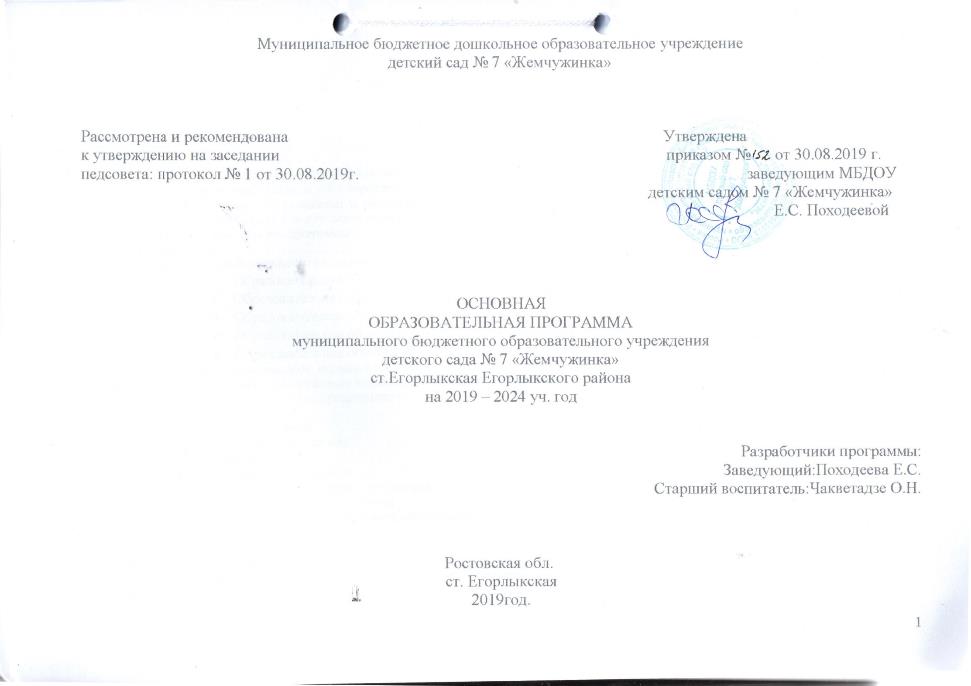 СТРУКТУРА ПРОГРАММЫ1. Целевой раздел  1.1.Пояснительная записка: ………………………………………………………………………………………………………………………………………………….стр.3цели и задачи реализации Программы;…………………………………………………………………………………………….стр.3принципы и подходы к формированию Программы;………………………………………………………………………….......стр.5значимые для разработки и реализации Программы характеристики, в том числе характеристики  возрастных особенностей развития детей раннего и дошкольного возраста………………………………………………………………………………………стр.71.2. Планируемы результаты освоения программы…………………………………………………………………………………………………..стр.192.Содержательный раздел ……………………………………………………………………………………………………………………………....стр.212.1. Описание образовательной деятельности в соответствии с направлениями развития ребенкаОбразовательная область Социально-коммуникативное развитие……………………………………стр.21Образовательная область Познавательное развитие……………………………………………………стр.34Образовательная область Речевое развитие……………………………………………………………..стр.51 Образовательная область Художественно-эстетическое развитие…………………………………….стр.59Образовательная область  Физическое развитие………………………………………………………...стр.632.2.Описание вариативных форм, способов, методов и средств реализации Программы; ……………………………………………………….стр.73 2.3.Особенности взаимодействия педагогического коллектива с семьями воспитанников;……………………………………………………………..стр.892.4.Коррекционно – развивающая работа по преодолению речевых нарушений у детей 4-7 лет……………………………………………………….. стр.943. Организационный раздел …………………………………………………………………………………………………………………………………………. стр.1183.1. Условия реализации Программы …………………………………………………………………………………………………………….стр.118психолого-педагогические  условияКадровое обеспечение,  Материально-техническое  обеспечениеУчебно-методическое сопровождение предметно-пространственной  среды……………………………………………………….стр.127взаимодействие с социальными партнёрами  3.2. Организация режима  пребывания  детей в образовательном учреждении …………………………………………………………………………..стр.1353.3. Результаты освоения Программы  …………………………………………………………………………………………………………………..стр.1414. Дополнительный раздел 4.1. Краткая презентация Программы…………………………………………………………………………………………………………………….стр.143  Возрастные и иные категории детей, на которых ориентирована Программа 5. Приложения5.1 Комплексно – тематическое планирование5.2. План взаимодействия с семьями родителей 5.3. План  совместной работы ЕСОШ № 11и МБДОУ детским садом № 7 « Жемчужинка»по вопросам преемственности ; план сотрудничества Егорлыкского филиала Муниципального казенного учреждения культуры «Егорлыкская детская библиотека» и МБДОУ детским садом № 7 «Жемчужинка».ВВЕДЕНИЕСогласно Федеральному закону «Об образовании в Российской Федерации» от 29 декабря 2012 г. №273-ФЗ дошкольное образование является уровнем общего образования наряду с начальным общим, основным общим и средним общим образованием.Именно в дошкольном детстве закладываются ценностные установки развития личности ребенка, основы его идентичности, отношения к миру, обществу, семье и самому себе.Поэтому миссия дошкольного образования - сохранение уникальности и самоценности дошкольного детства как отправной точки включения и дальнейшего овладения разнообразными формами жизнедеятельности в быстро изменяющемся мире, содействие развитию различных форм активности ребенка, передача общественных норм и ценностей, способствующих позитивной социализации в поликультурном многонациональном обществе.    С учетом культурно-исторических особенностей современного общества, вызовов неопределенности и сложности изменяющегося мира для полноценного развития и безопасности детей, в соответствии с Федеральным законом «Об образовании в Российской Федерации» и Федеральным государственным образовательным стандартом дошкольного образования (далее - ФГОС ДО, Стандарт), разработана настоящая Примерная основная образовательная программа дошкольного образования.Целевой раздел  1.1. Пояснительная записка       Муниципальное  бюджетное дошкольное образовательное учреждение детский сад  № 7 « Жемчужинка » (далее МБДОУ) является подразделением муниципальной системы образования Егорлыкского  района, гарантирующее своим выпускникам уровень развития, соответствующий требованиям государственного стандарта по всем направлениям и, обеспечивающее основу целостного и разностороннего развития детей конкретного возраста, а также преемственность при переходе к следующему возрастному периоду, помощь семье в воспитании детей дошкольного возраста, охране и укреплении их физического и психического здоровья. Настоящая образовательная программа МБДОУ (далее – Программа) разработана на основе:  Федеральный закон «Об образовании в Российской федерации» от 29 12 2012 года № 273 - ФЗПриказ Минобразования и науки РФ от 30.08.2013г. № 1014 « Об утверждении Порядка организации  и осуществления образовательной деятельности по основным общеобразовательным программам – образовательным программам дошкольного образования»СанПин 2.4.1.3049-13 «Санитарно-эпидемиологические требования к устройству, содержанию и организации режима работы дошкольных образовательных организаций»Приказ Минобразования и науки РФ от 17.10.2013г. № 1155 «Об утверждении  Федерального Государственного Образовательного Стандарта Дошкольного Образования»  (ФГОС  ДО). Устав ДОУ.Образовательная программа ДОУСодержание образовательного процесса выстроено в соответствии с:Примерной основной образовательной программой дошкольного образования «От рождения до школы» / под ред. Н. Е. Вераксы, Т. С. Комаровой, М. А. Васильевой. Мозаика-синтез, 2016.Парциальными программами:1.Региональная  программа Р.М. Чумичевой  О.Л. Ведмедь, Н.А. Платохиной  «Родники Дона» Ростов – на Дону  2014год 2. «Программа коррекционно-развивающей работы в логопедической группе для детей с общим недоразвитием речи (с 3 до 7 лет) автор Н.В Нищевой. Ведущими целями  основной образовательной  программы дошкольного образования  являются создание благоприятных условий для полноценного проживания ребенком дошкольного детства, формирование основ базовой культуры личности, всестороннее развитие психических и физических качеств в соответствии с возрастными и индивидуальными особенностями, подготовка к жизни в современном обществе, к обучению в школе, обеспечение безопасности жизнедеятельности дошкольника.Особое внимание в Программе уделяется развитию личности ребенка, сохранению и укреплению здоровья детей, а также воспитанию у дошкольников таких качеств, как:патриотизм;активная жизненная позиция;творческий подход в решении различных жизненных ситуаций;  уважение к традиционным ценностям.Эти цели реализуются в процессе разнообразных видов детской деятельности: игровой, коммуникативной, трудовой, познавательно-исследовательской, продуктивной, музыкально-художественной, чтения.Для достижения целей Программы первостепенное значение имеют:забота о здоровье, эмоциональном благополучии и своевременном всестороннем развитии каждого ребенка;создание в группах атмосферы гуманного и доброжелательного отношения ко всем воспитанникам, что позволяет растить их общительными, добрыми, любознательными, инициативными, стремящимися к самостоятельности и творчеству;максимальное использование разнообразных видов детской деятельности, их интеграция в целях повышения эффективности образовательного процесса;творческая организация (креативность) образовательного процесса;вариативность использования образовательного материала, позволяющая развивать творчество в соответствии с интересами и наклонностями каждого ребенка;уважительное отношение к результатам детского творчества;единство подходов к воспитанию детей в условиях дошкольного образовательного учреждения и семьи;соблюдение в работе детского сада и начальной школы преемственности, исключающей умственные и физические перегрузки в содержании образования детей дошкольного возраста, обеспечивающей отсутствие давления предметного обучения.Решение обозначенных в Программе целей и задач воспитания возможно только при систематической и целенаправленной поддержке педагогом различных форм детской активности и инициативы, начиная с первых дней пребывания ребенка в дошкольном образовательном учреждении. От педагогического мастерства каждого воспитателя, его культуры, любви к детям зависят уровень общего развития, которого достигнет ребенок, степень прочности приобретенных им нравственных качеств. Заботясь о здоровье и всестороннем воспитании детей, педагоги дошкольных образовательных учреждений совместно с семьей должны стремиться сделать счастливым детство каждого ребенка. Принципы и подходы к реализации программы соответствует принципу развивающего образования, целью которого является развитие ребенка;сочетает принципы научной обоснованности и практической применимости (содержание Программы соответствует основным положениям возрастной психологии и дошкольной педагогики и, как показывает опыт, может быть успешно реализована в массовой практике дошкольного образования);соответствует критериям полноты, необходимости и достаточности (позволяя решать поставленные цели и задачи при использовании разумного «минимума» материала);обеспечивает единство воспитательных, развивающих и обучающих целей и задач процесса образования детей дошкольного возраста, в ходе реализации которых формируются такие качества, которые являются ключевыми в развитии дошкольников;строится с учетом принципа интеграции образовательных областей в соответствии с возрастными возможностями и особенностями детей, спецификой и возможностями образовательных областей;основывается на комплексно-тематическом принципе построения образовательного процесса; предусматривает решение программных образовательных задач в совместной деятельности взрослого и детей и самостоятельной деятельности дошкольников не только в рамках непосредственно образовательной деятельности, но и при проведении режимных моментов в соответствии со спецификой дошкольного образования;предполагает построение образовательного процесса на адекватных возрасту формах работы с детьми. Основной формой работы с дошкольниками и ведущим видом их деятельности является игра;допускает варьирование образовательного процесса в зависимости от региональных особенностей; строится с учетом соблюдения преемственности между всеми возрастными дошкольными группами и между детским садом и начальной школой.Отличительные особенности программы Направленность на развитие личности ребенкаПриоритет Программы — воспитание свободного, уверенного в себе человека, с активной жизненной позицией, стремящегося творчески подходить к решению различных жизненных ситуаций, имеющего свое мнение и умеющего отстаивать его.Патриотическая направленность ПрограммыВ Программе большое внимание уделяется воспитанию в детях патриотических чувств, любви к Родине, гордости за ее достижения, уверенности в том, что Россия — великая многонациональная страна с героическим прошлым и счастливым будущим. Направленность на нравственное воспитание, поддержку традиционных ценностейВоспитание уважения к традиционным ценностям, таким как любовь к родителям, уважение к старшим, заботливое отношение к малышам, пожилым людям; формирование традиционных гендерных представлений; воспитание у детей стремления в своих поступках следовать положительному примеру.Нацеленность на дальнейшее образованиеПрограмма нацелена на развитие в детях познавательного интереса, стремления к получению знаний, положительной мотивации к дальнейшему обучению в школе, институте; понимание того, что всем людям необходимо получать образование. Формирование отношения к образованию как к одной из ведущих жизненных ценностей.Направленность на сохранение и укрепление здоровья детейОдной из главных задач, которую ставит Программа перед воспитателями, является забота о сохранении и укреплении здоровья детей, формирование у них элементарных представлений о здоровом образе жизни, воспитание полезных привычек, в том числе привычки к здоровому питанию, потребности в двигательной активности.Направленность на учет индивидуальных особенностей ребенкаПрограмма направлена на обеспечение эмоционального благополучия каждого ребенка, что достигается за счет учета индивидуальных особенностей детей как в вопросах организации жизнедеятельности (приближение режима дня к индивидуальным особенностям ребенка и пр.), так и в формах и способах взаимодействия с ребенком (проявление уважения к его индивидуальности, чуткости к его эмоциональным состояниям, поддержка его чувства собственного достоинства и т. д.).Особенности структуры программы Наиболее существенной структурной характеристикой программы является принцип подачи материала — содержание психолого-педагогической работы излагается в Программе по образовательным областям, в каждой из которых обозначены основные цели и задачи и содержание психолого-педагогической работы. Содержание психолого-педагогической работы в образовательных областях изложено по тематическим блокам, внутри которых материал представлен по возрастным группам. Такая структура программы позволяет видеть временную перспективу развития качеств ребенка, дает возможность гибче подходить к выбору программного содержания, проще вводить вариативную часть.Гибкость выбора программного содержания с учетом уровня развития ребенкаВ каждом тематическом блоке материал представлен по возрастным группам. Например, в образовательной области «Социально-коммуникативное развитие» выделен тематический блок «Нравственное воспитание», в котором содержание психолого-педагогической работы представлено по возрастным группам. Это дает возможность видеть временную перспективу развития нравственных качеств дошкольника, что позволяет педагогу более полно учитывать в своей работе индивидуальные особенности детей и ставить задачи, опираясь не столько на возрастные рекомендации, сколько на индивидуальный уровень развития ребенка. Простота введения вариативной частиИзложение содержания Программы по тематическим блокам позволяет при написании ООП легко формировать вариативную часть (часть, формируемую участниками образовательного процесса) — учитывать видовое разнообразие образовательной организации, приоритетные направления, вводить региональный компонент и пр. В частности, образовательная организация может заменить один или несколько смысловых блоков на парциальные и авторские программы либо переписать содержание этих разделов самостоятельно. Единственное требование — вариативная часть должна соответствовать ФГОС и не должна противоречить целям и задачам программы «От рождения до школы».Наличие отдельного раздела по развитию игровой деятельностиВ действующем ФГОС ДО, в отличие от ФГТ, игровая деятельность не включена ни в одну из образовательных областей. Это объясняется тем, что в дошкольном возрасте игра — ведущий вид деятельности и должна присутствовать во всей психолого-педагогической работе, а не только в одной из областей. Признавая исключительную важность развития игровой деятельности дошкольника, авторы дополнили Программу отдельной главой, посвященной игре. В этой главе раскрывается содержание психолого-педагогической работы по развитию игровой деятельности для каждого возрастного периода, что позволяет педагогу комплексно видеть все аспекты игровой деятельности в поступательном развитии.Значимые для разработки и реализации рабочей программы характеристики.Особенности организации образовательного процесса в группе (климатические, демографические, национально - культурные и другие)1)  Демографические особенности:Анализ социального статуса семей выявил, что в МБДОУ   воспитываются дети из полных 67 семей-84% , из неполных 17 детей-16 % и многодетных 7 семей- 3% семей. Основной состав родителей – среднеобеспеченные, с высшим 51 человек- 42% образованием  и средне- специальным  профессиональным 76 человек- 58 %, без образования 24 человека-20%2) Национально – культурные особенности:Этнический состав воспитанников группы: русские, армяне, но основной контингент – дети из русскоязычных семей. Обучение и воспитание в ДОУ осуществляется на русском языке.Основной контингент воспитанников проживает в условиях села.Реализация регионального компонента осуществляется через знакомство с национально-культурными особенностями Донского края. Знакомясь с родным краем, его достопримечательностями, ребенок учится осознавать себя, живущим в определенный временной период, в определенных этнокультурных условиях. Данная информация реализуется через целевые прогулки, беседы, проекты. Национально-культурный компонент:Национально-культурный компонент обеспечивает:- возможность отражения знания ребенка о себе, о других, о родственных отношениях, о деятельностных взаимосвязях с миром ближайшего окружения;- способы познания себя, и других через самоощущение себя в мире природы, в мире людей и предметов;- становление самооценки ребенка, на развитие его способности к идентификации, самоанализу и освоению культурных образцов;- приоритет  практической деятельности (деятельностно-коммуникативная составляющая образованности), в ходе которой дети получают необходимую информацию (предметно-информационная составляющая образованности), постепенно овладевая ценностно-ориентационной составляющей образованности;- компетентностный подход, направленный на формирование у ребенка новых универсальных способностей личности и поведенческих моделей,  готовности эффективно интегрировать внутренние (знания, умения, ценности, психологические особенности и т.п.) и внешние ресурсы для достижения поставленной цели;- яркую воспитывающую направленность, т.е. способствует формированию толерантности, уважения к традициям и обычаям своего народа и других народов, культурного и экологически грамотного поведения и др.Возрастные особенности детей 1,6-3 лет На втором году жизни развивается самостоятельность детей, формируется предметно-игровая деятельность, появляются элементы сюжетной игры. Общение с взрослым носит ситуативно-деловой характер, затем характер делового сотрудничества. Совершенствуются восприятие, речь, наглядно-действенное мышление, чувственное познание действительности.Ежемесячная прибавка в весе составляет 200–250 г, а в росте — . Продолжается совершенствование строения и функций внутренних органов, костной, мышечной и центральной нервной системы. Повышается работоспособность нервных клеток. Длительность каждого периода активного бодрствования у детей до полутора лет составляет 3–4 часа, у детей двух лет — 4–5,5 часа.   Для детей второго года жизни характерна высокая двигательная активность.Постепенно совершенствуется ходьба. Дети учатся свободно передвигаться на прогулке: они взбираются на бугорки, ходят по траве, перешагивают через небольшие препятствия, например, палку, лежащую на земле. Исчезает шаркающая походка. В подвижных играх и на музыкальных занятиях дети выполняют боковые шаги, медленно кружатся на месте.В начале второго года дети много и охотно лазают: взбираются на горку, на диванчики, а позже (приставным шагом) и на шведскую стенку, а также перелезают через бревно, подлезают под скамейку, пролезают через обруч. После полутора лет у малышей кроме основных развиваются и подражательные движения (мишке, зайчику). В простых подвижных играх и плясках дети привыкают координировать свои движения и действия друг с другом (при участии не более 8–10 человек). В разных видах деятельности обогащается сенсорный опыт. В процессе знакомства с предметами ребенок слышит названия форм (кубик, кирпичик, шарик, «крыша» — призма), одновременно воспринимая их (гладит предмет, обводит пальцем по контуру, стучит, бросает и т. п.) и уточняя физические качества. При этом происходит и ознакомление с основными фигурами (квадрат, четырехугольник, круг, треугольник). С помощью взрослого ребенок упражняется в установлении сходства и различий между предметами, имеющими одинаковые названия (большой красный мяч — маленький синий мяч, большой белый мишка — маленький черный мишка и т. д.).При обучении и правильном подборе игрового материала дети осваивают действия с разнообразными игрушками: разборными (пирамиды, матрешки и др.), строительным материалом и сюжетными игрушками (куклы с атрибутами к ним, мишки). Эти действия ребенок воспроизводит по подражанию после показа взрослого.Постепенно из отдельных действий складываются «цепочки», и малыш учится доводить предметные действия до результата: заполняет колечками всю пирамиду, подбирая их по цвету и размеру, из строительного материала возводит по образцу, а затем по памяти забор, паровозик, башенку и другие несложные постройки.Значительные перемены происходят и в действиях с сюжетными игрушками. Дети начинают переносить разученное действие с одной игрушкой (кукла) на другие (мишки, зайки); они активно ищут предмет, необходимый для завершения действия (одеяло, чтобы уложить куклу спать, мисочку, чтобы накормить мишку).Воспроизводя подряд 2–3 действия, они сначала не ориентируются на то, как это бывает в жизни: спящую куклу, например, вдруг начинают катать на машинке. К концу второго года жизни в игровых действиях детей уже отражается привычная им жизненная последовательность: погуляв с куклой, кормят ее и укладывают спать. Бытовые действия с сюжетными игрушками дети воспроизводят на протяжении всего периода дошкольного детства. Но при этом дети 3–5 лет и старше устраивают из каждого действия «многозвеньевой ритуал». Перед едой кукле вымоют руки, завяжут салфетку, проверят, не горяча ли каша, кормить будут ложкой, а пить дадут из чашки. Всего этого на втором году жизни нет. Ребенок просто подносит миску ко рту куклы. Аналогично он поступает и в других ситуациях. Этими особенностями объясняется простота подбора сюжетных игрушек и атрибутов к ним.На втором году жизни из отдельных действий складываются элементы деятельности, свойственной дошкольному детству: предметная с характерным для нее сенсорным уклоном, конструктивная и сюжетная игра. В предметной деятельности появляются соотносящие и орудийные действия.Успехи в развитии предметно-игровой деятельности сочетаются с ее неустойчивостью. Имея возможность приблизиться к любому предмету, попавшему в поле зрения, ребенок бросает то, что держит в руках, и устремляется к нему. Постепенно он с помощью взрослого учится доводить начатое до конца, добиваясь результата.Второй год жизни — период интенсивного формирования речи. Связи между предметом, действием и словами, их обозначающими, формируются в 6–10 раз быстрее, чем в конце первого года жизни. Дети усваивают названия предметов, действий, обозначения некоторых качеств и состояний. Благодаря этому можно организовать деятельность и поведение малышей, формировать и совершенствовать восприятие, в том числе составляющие основу сенсорного воспитания.В процессе разнообразной деятельности с взрослыми дети усваивают, что одно и то же действие может относиться к разным предметам: «надень шапку, надень колечки на пирамидку» и т. д. Важным приобретением речи и мышления является формирующаяся на втором году жизни способность обобщения. Слово в сознании ребенка начинает ассоциироваться не с одним предметом, а обозначать все предметы, относящиеся к этой группе, несмотря на различия по цвету, размеру и даже внешнему виду (кукла большая и маленькая, голышом и одетая, кукла-мальчик и кукла-девочка). Способность обобщения позволяет детям узнавать предметы, изображенные на картинке, в то время как в начале года на просьбу показать какой-либо предмет малыш ориентировался на случайные несущественные признаки. Так, словом кх он мог обозначать и кошку, и меховой воротник.Малыш привыкает к тому, что между предметами существуют разные связи, а взрослые и дети действуют в разных ситуациях, поэтому ему понятны сюжетные инсценировки (показ игрушек, персонажей кукольного и настольного театра).Впечатления от таких показов, заинтересованного рассматривания сохраняются в памяти. Поэтому дети старше полутора лет способны поддерживать диалог-воспоминание с взрослым о недавних событиях или вещах, связанных с их личным опытом: «Кто гулял?» — «Что видели?» — «Собачку». — «Кого кормили зернышками?» — «Птичку».Активный словарь на протяжении года увеличивается неравномерно. К полутора годам он равен примерно 20–30 словам. После 1 года 8–10 месяцев происходит скачок, развивается активно используемый словарь. В нем много глаголов и существительных, встречаются простые прилагательные и наречия (тут, там, туда и т. д.), а также предлоги.Упрощенные слова (ту-ту, ав-ав) заменяются обычными, пусть и несовершенными в фонетическом отношении. После полутора лет ребенок чаще всего воспроизводит контур слова (разное число слогов), наполняя его звуками-заместителями, более или менее близкими по звучанию слышимому образцу. Попытки улучшить произношение, повторяя слово за взрослым, в этом возрасте не приносят успеха. Это становится возможным лишь на третьем году жизни. Ребенок в большинстве случаев после полутора лет правильно произносит губно-губные звуки (п, б, м), передние небноязычные (т, д, н), задние небноязычные (г, х). Свистящие, шипящие и сонорные звуки, а также слитные фонемы в словах, произносимых ребенком, встречаются крайне редко.Вначале произносимое ребенком слово является целым предложением. Так, слова «бах, упала» в одних случаях обозначают, что малыш уронил игрушку, в других — что он сам упал и ушибся. К полутора годам в высказываниях детей появляются двухсловные предложения, а в конце второго года обычным становится использование трех-, четырехсловных предложений.Ребенок старше полутора лет активно обращается к взрослым с вопросами. Но выражает их преимущественно интонационно: «Ия куся?» — то есть «Ира кушала?» Вопросительными словами дети пользуются реже, но могут спросить: «Где платок?», «Баба куда пошла?», «Это что?»Дети учатся выполнять словесные просьбы взрослого в пределах видимой, наглядной ситуации.На втором году жизни ребенок усваивает имена взрослых и детей, с которыми общается повседневно, а также некоторые родственные отношения (мама, папа, бабушка). Он понимает элементарные человеческие чувства, обозначаемые словами «радуется», «сердится», «испугался», «жалеет». В речи появляются оценочные суждения: «плохой», «хороший», «красивый».Совершенствуется самостоятельность детей в предметно-игровой деятельности и самообслуживании. Малыш постепенно овладевает умением самостоятельно есть любую пищу, умываться и мыть руки, приобретает навыки опрятности, аккуратности.Расширяется ориентировка в ближайшем окружении. Знание того, как называются части помещения группы (мебель, одежда, посуда), помогает ребенку выполнять несложные (состоящие из одного, а к концу года из 2–3 действий) поручения взрослых. Постепенно он привыкает соблюдать элементарные правила поведения, обозначаемые словами «можно», «нельзя», «нужно». Общение с взрослым носит деловой, объектно-направленный характер.На втором году закрепляется и углубляется деловое сотрудничество с взрослым, потребность общения с ним по самым разным поводам. При этом к двум годам дети постепенно переходят от языка жестов, мимики, выразительных звукосочетаний к выражению просьб, желаний, предложений с помощью слов и коротких фраз. Так речь становится основным средством общения с взрослым, хотя в этом возрасте ребенок охотно говорит только с близкими, хорошо знакомыми ему людьми.На втором году жизни между детьми сохраняется и развивается тип эмоционального взаимообщения. Они самостоятельно играют друг с другом (по двое-трое) в разученные ранее при помощи взрослого игры («Прятки», «Догонялки»).Однако опыт взаимообщения у детей невелик, и основа его еще не сформирована. Имеет место непонимание со стороны предполагаемого партнера. Ребенок может расплакаться и даже ударить жалеющего его. Он активно протестует против вмешательства в свою игру.Игрушка в руках другого гораздо интереснее для малыша, чем та, что стоит рядом. Отобрав игрушку у соседа, но не зная, что делать дальше, малыш просто бросает ее. Воспитателю следует пресекать подобные факты, чтобы у детей не пропало желание общаться.Взаимообщение детей в течение дня возникает, как правило, в предметно-игровой деятельности и режимных процессах, а поскольку предметно игровые действия и самообслуживание только формируются, самостоятельность, заинтересованность в их выполнении следует всячески оберегать. Детей приучают соблюдать «дисциплину расстояния», и они сначала осваивают умение играть и действовать рядом, не мешая друг другу, а затем играть вместе по 2–3 человека, вести себя в группе соответствующим образом: не лезть в тарелку соседа, подвинуться на диванчике, чтобы мог сесть еще один ребенок, не шуметь в спальне и т. д. При этом они пользуются простыми словами: «на» («возьми»), «дай», «пусти», «не хочу» и др.На фоне «охраны» деятельности каждого малыша нужно формировать совместные действия. Сначала по подсказке взрослого, а к двум годам самостоятельно дети способны помогать друг другу: принести предмет, необходимый соседу для продолжения игры (кубики, колечки для пирамидки, одеяло для куклы). Подражая маме или воспитателю, один малыш пытается «накормить, причесать» другого. Возможны несложные плясовые действия малышей парами на музыкальных занятиях.Одним из главных приобретений второго года жизни можно считать совершенствование основных движений, особенно ходьбы. Подвижность ребенка порой даже мешает ему сосредоточиться на спокойных занятиях.Наблюдается быстрое и разноплановое развитие предметно-игрового поведения, благодаря чему к концу пребывания детей во второй группе раннего возраста у них формируются компоненты всех видов деятельности, характерных для периода дошкольного детства.Происходит быстрое развитие разных сторон речи и ее функций. Хотя темп развития понимания речи окружающих по-прежнему опережает умение говорить, в конце второго года активный словарь состоит уже из 200–300 слов. С помощью речи можно организовать поведение ребенка, а речь самого малыша становится основным средством общения с взрослым.С одной стороны, возрастает самостоятельность ребенка во всех сферах жизни, с другой — он осваивает правила поведения в группе (играть рядом, не мешая другим, помогать, если это понятно и несложно). Все это является основой для развития в будущем совместной игровой деятельности.На третьем году жизни дети становятся самостоятельнее. Продолжает развиваться предметная деятельность, ситуативно-деловое общение ребенка и взрослого; совершенствуются восприятие, речь, начальные формы произвольного поведения, игры, наглядно-действенное мышление Развитие предметной деятельности связано с усвоением культурных способов действия с различными предметами. Развиваются соотносящие и орудийные действия.Умение выполнять орудийные действия развивает произвольность, преобразуя натуральные формы активности в культурные на основе предлагаемой взрослыми модели, которая выступает в качестве не только объекта для подражания, но и образца, регулирующего собственную активность ребенка.В ходе совместной со взрослыми предметной деятельности продолжает развиваться понимание речи. Слово отделяется от ситуации и приобретает самостоятельное значение. Дети продолжают осваивать названия окружающих предметов, учатся выполнять простые словесные просьбы взрослых в пределах видимой наглядной ситуации. Количество понимаемых слов значительно возрастает. Совершенствуется регуляция поведения в результате обращения взрослых к ребенку, который начинает понимать не только инструкцию, но и рассказ взрослых. Интенсивно развивается активная речь детей. К трем годам они осваивают основные грамматические структуры, пытаются строить простые предложения , в разговоре со взрослым используют практически все части речи. Активный словарь достигает примерно 1000-1500 слов.К концу третьего года жизни речь становится средством общения ребенка со сверстниками. В этом возрасте у детей формируются новые виды деятельности: игра, рисование, конструирование. Игра носит процессуальный характер, главное в ней — действия, которые совершаются с игровыми предметами, приближенными к реальности. В середине третьего года жизни появляются действия с предметами заместителями.Появление собственно изобразительной деятельности обусловлено тем, что ребенок уже способен сформулировать намерение изобразить какой либо предмет. Типичным является изображение человека в виде «головонога» — окружности и отходящих от нее линий.На третьем году жизни совершенствуются зрительные и слуховые ориентировки, что позволяет детям безошибочно выполнять ряд заданий: осуществлять выбор из 2-3 предметов по форме, величине и цвету; различать мелодии; петь.Совершенствуется слуховое восприятие, прежде всего фонематический слух. К трем годам дети воспринимают все звуки родного языка, но произносят их с большими искажениями.Основной формой мышления становится наглядно-действенная. Ее особенность заключается в том, что возникающие в жизни ребенка проблемные ситуации разрешаются путем реального действия с предметами.Для детей этого возраста характерна неосознанность мотивов, импульсивность и зависимость чувств и желаний от ситуации. Дети легко заражаются эмоциональным состоянием сверстников. Однако в этот период начинает складываться и произвольность поведения. Она обусловлена развитием орудийных действий и речи. У детей появляются чувства гордости и стыда, начинают формироваться элементы самосознания, связанные с идентификацией с именем и полом. Ранний возраст завершается кризисом трех лет. Ребенок осознает себя как отдельного человека, отличного от взрослого. У него формируется образ Я. Кризис часто сопровождается рядом отрицательных проявленийВозрастные особенности детей 3- 4 летВ возрасте 3-4 лет ребенок постепенно выходит за пределы семейного круга, Его общение становится внеситуативным. Взрослый становится для ребенка не только членом семьи, но и носителем определенной общественной функции. Желание ребенка выполнять такую же функцию приводит к противоречию с его реальными возможностями. Это противоречие разрешается через развитие игры, которая становится ведущим видом деятельности в дошкольном возрасте.Главной особенностью игры является ее условность: выполнение одних действий с одними предметами предполагает их отнесенность к другим действиям с другими предметами. Основным содержанием игры младших дошкольников являются действия с игрушками и предметами-заместителями. Продолжительность игры небольшая. Младшие дошкольники ограничиваются игрой с одной-двумя ролями и простыми, неразвернутыми сюжетами. Игры с правилами в этом возрасте только начинают формироваться.Изобразительная деятельность ребенка зависит от его представлений о предмете. В этом возрасте они только начинают формироваться. Графические образы бедны. У одних детей в изображениях отсутствуют детали, у других рисунки могут быть более детализированы. Дети уже могут использовать цвет.Большое значение для развития мелкой моторики имеет лепка. Младшие дошкольники способны под руководством взрослого вылепить простые предметы.Известно, что аппликация оказывает положительное влияние на развитие восприятия. В этом возрасте детям доступны простейшие виды аппликации.Конструктивная деятельность в младшем дошкольном возрасте ограничена возведением несложных построек по образцу и по замыслу. - В младшем дошкольном возрасте развивается перцептивная деятельность. Дети от использования пред эталонов — индивидуальных единиц восприятия — переходят к сенсорным эталонам — культурно-выработанным средствам восприятия. К концу младшего дошкольного возраста дети могут воспринимать до 5 и более форм предметов и до 7 и более цветов, способны дифференцировать предметы по величине, ориентироваться в пространстве группы детского сада, а при определенной организации образовательного процесса—и в помещении всего дошкольного учреждения.Развиваются память и внимание. По просьбе взрослого дети могут запомнить 3-4 слова и 5-6 названий предметов. К концу младшего дошкольного возраста они способны запомнить значительные отрывки из любимых произведений.Продолжает развиваться наглядно-действенное мышление. При этом преобразования ситуаций в ряде случаев осуществляются на основе целенаправленных проб с учетом желаемого результата. Дошкольники способны установить некоторые скрытые связи и отношения между предметами.В младшем дошкольном возрасте начинает развиваться воображение, которое особенно наглядно проявляется в игре, когда одни объекты выступают в качестве заместителей других.Взаимоотношения детей обусловлены нормами и правилами. В результате целенаправленного воздействия они могут усвоить относительно большое количество норм, которые выступают основанием для оценки собственных действий и действий других детей.Взаимоотношения детей ярко проявляются в игровой деятельности. Они скорее играют рядом, чем активно вступают во взаимодействие. Однако уже в этом возрасте могут наблюдаться устойчивые избирательные взаимоотношения. Конфликты между детьми возникают преимущественно по поводу игрушек. Положение ребенка в группе сверстников во многом определяется мнением воспитателя.В младшем дошкольном возрасте можно наблюдать соподчинение мотивов поведения в относительно простых ситуациях. Сознательное управление поведением только начинает складываться; во многом поведение ребенка еще ситуативно. Вместе с тем можно наблюдать и случаи ограничения собственных побуждений самим ребенком, сопровождаемые словесными указаниями. Начинает развиваться самооценка, при этом дети в значительной мере ориентируются на оценку воспитателя. Продолжает развиваться также их половая идентификация, что проявляется в характере выбираемых игрушек и сюжетов.Возрастные особенности детей 4-5 лет В игровой деятельности детей среднего дошкольного возраста появляются ролевые взаимодействия. Они указывают на то, что дошкольники начинают отделять себя от принятой роли. В процессе игры роли могут меняться. Игровые действия начинают выполняться не ради них самих, ради смысла игры. Происходит разделение игровых и реальных взаимодействий детей.Значительное развитие получает изобразительная деятельность. Рисунок становится предметным и детализированным. Графическое изображение человека характеризуется наличием туловища, глаз, рта, носа, волос, иногда одежды и ее деталей. Совершенствуется техническая сторона изобразительной деятельности. Дети могут рисовать основные геометрические фигуры, вырезать ножницами, наклеивать изображения на бумагу и т.д.Усложняется конструирование. Постройки могут включать 5-6 деталей. Формируются навыки конструирования по собственному замыслу, а также планирование последовательности действий.Двигательная сфера ребенка характеризуется позитивными изменениями  мелкой и крупной моторики. Развиваются ловкость, координация движений. Дети в этом возрасте лучше, чем младшие дошкольники, удерживают равновесие, перешагивают через небольшие преграды. Усложняются игры с мячом.К концу среднего дошкольного возраста восприятие детей становится более развитым. Они оказываются способными назвать форму, на которую похож тот или иной предмет. Могут вычленять в сложных объектах простые формы и из простых форм воссоздавать сложные объекты. Дети способны упорядочить группы предметов по сенсорному признаку — величине, цвету; выделить такие параметры, как высота, длина и ширина. Совершенствуется ориентация в пространстве.Возрастает объем памяти. Дети запоминают до 7-8 названий предметов. Начинает складываться произвольное запоминание: дети способны принять задачу на запоминание, помнят поручения взрослых, могут выучить небольшое стихотворение и т.д.Начинает развиваться образное мышление. Дети оказываются способными использовать простые схематизированные изображения для решения несложных задач. Дошкольники могут строить по схеме, решать лабиринтные задачи. Развивается предвосхищение. На основе пространственного расположения объектов дети могут сказать, что произойдет в результате их взаимодействия. Однако при этом им трудно встать на позицию другого наблюдателя и во внутреннем плане совершить мысленное преобразование образа.Для детей этого возраста особенно характерны известные феномены Ж. Пиаже: сохранение количества, объема и величины. Например, если им предъявить три черных кружка из бумаги и семь белых кружков из бумаги и спросить: «Каких кружков больше — черных или белых?», большинство ответят, что белых больше. Но если спросить: «Каких больше — белых или бумажных?», ответ будет таким же — больше белых. Продолжает развиваться воображение. Формируются такие его особенности, как оригинальность и произвольность. Дети могут самостоятельно придумать небольшую сказку на заданную тему.Увеличивается устойчивость внимания. Ребенку оказывается доступной сосредоточенная деятельность в течение 15-20 минут. Он способен удерживать в памяти при выполнении каких-либо действий несложное условие,В среднем дошкольном возрасте улучшается произношение звуков и дикция. Речь становится предметом активности детей. Они удачно имитируют голоса животных, интонационно выделяют речь тех или иных персонажей. Интерес вызывают ритмическая структура речи, рифмы.Развивается грамматическая сторона речи. Дошкольники занимаются словотворчеством на основе грамматических правил. Речь детей при взаимодействии друг с другом носит ситуативный характер, а при общении со взрослым становится внеситуативной.Изменяется содержание общения ребенка и взрослого. Оно выходит за пределы конкретной ситуации, в которой оказывается ребенок. Ведущим становится познавательный мотив. Информация, которую ребенок получает в процессе общения, может быть сложной и трудной для понимания, но она вызывает у него интерес.У детей формируется потребность в уважении со стороны взрослого, для них оказывается чрезвычайно важной его похвала. Это приводит к их повышенной обидчивости на замечания. Повышенная обидчивость представляет собой возрастной феномен.Взаимоотношения со сверстниками характеризуются избирательностью, которая выражается в предпочтении одних детей другим. Появляются постоянные партнеры по играм. В группах начинают выделяться лидеры. Появляются конкурентность, соревновательность. Последняя важна для сравнения себя с другим, что ведет к развитию образа Я ребенка, его детализации.Основные достижения возраста связаны с развитием игровой деятельности; появлением ролевых и реальных взаимодействий; с развитием изоб-эазительной деятельности; конструированием по замыслу, планированием; говершенствованием восприятия, развитием образного мышления и воображения, эгоцентричностью познавательной позиции; развитием памяти, знимания, речи, познавательной мотивации, совершенствования восприятия; формированием потребности в уважении со стороны взрослого, появлением обидчивости, конкурентности, соревновательности со сверстниками, дальнейшим развитием образа Я ребенка, его детализацией.Возрастные особенности детей 5- 6 лет Дети шестого года жизни уже могут распределять роли до начала игры н строить свое поведение, придерживаясь роли. Игровое взаимодействие сопровождается речью, соответствующей и по содержанию, и интонационно взятой роли. Речь, сопровождающая реальные отношения детей, отличается от ролевой речи. Дети начинают осваивать социальные отношения и понимать подчиненность позиций в различных видах деятельности взрослых, одни роли становятся для них более привлекательными, чем другие. При распределении ролей могут возникать конфликты, связанные субординацией ролевого поведения. Наблюдается организация игрового пространства, в котором выделяются смысловой «центр» и «периферия». В игре «Больница» таким центром оказывается кабинет врача, в игре Парикмахерская» — зал стрижки, а зал ожидания выступает в качестве периферии игрового пространства.) Действия детей в играх становятся разнообразными.Развивается изобразительная деятельность детей. Это возраст наиболее активного рисования. В течение года дети способны создать до двух тысяч рисунков. Рисунки могут быть самыми разными по содержанию: это и жизненные впечатления детей, и воображаемые ситуации, и иллюстрастрации к фильмам и книгам. Обычно рисунки представляют собой схематические изображения различных объектов, но могут отличаться оригинальностью композиционного решения, передавать статичные и динамичные отношения. Рисунки приобретают сюжетный характер; достаточно часто встречаются многократно повторяющиеся сюжеты с небольшими или, напротив, существенными изменениями. Изображение человека становится более детализированным и пропорциональным. По рисунку можно судить о половой принадлежности и эмоциональном состоянии изображенного человека.Конструирование характеризуется умением анализировать условия, в которых протекает эта деятельность. Дети используют и называют разные детали деревянного конструктора. Могут заменить детали постройки в зависимости от имеющегося материала. Овладевают обобщенным способом обследования образца. Дети способны выделять основные части предполагаемой постройки. Конструктивная деятельность может осуществляться на основе схемы, по замыслу и по условиям. Появляется конструирование в ходе совместной деятельности.Дети могут конструировать из бумаги, складывая ее в несколько раз (два, четыре, шесть сгибаний); из природного материала. Они осваивают два способа конструирования: 1) от природного материала к художественному образу (в этом случае ребенок «достраивает» природный материал до целостного образа, дополняя его различными деталями); 2) от художественного образа к природному материалу (в этом случае ребенок подбирает необходимый материал, для того чтобы воплотить образ).Продолжает совершенствоваться восприятие цвета, формы и величины, строения предметов; систематизируются представления детей. Они называют не только основные цвета и их оттенки, но и промежуточные цветовые оттенки; форму прямоугольников, овалов, треугольников. Воспринимают величину объектов, легко выстраивают в ряд — по возрастанию или убыванию — до 10 различных предметов.Однако дети могут испытывать трудности при анализе пространственного положения объектов, если сталкиваются с несоответствием формы и их пространственного расположения. Это свидетельствует о том, что в различных ситуациях восприятие представляет для дошкольников известные сложности, особенно если они должны одновременно учитывать несколько различных и при этом противоположных признаков.В старшем дошкольном возрасте продолжает развиваться образное мышление. Дети способны не только решить задачу в наглядном плане, но и совершить преобразования объекта, указать, в какой последовательности объекты вступят во взаимодействие, и т.д. Однако подобные решения окажутся правильными только в том случае, если дети будут применять адекватные мыслительные средства. Среди них можно выделить схематизированные представления, которые возникают в процессе наглядногс моделирования; комплексные представления, отражающие представления детей о системе признаков, которыми могут обладать объекты, а также представления, отражающие стадии преобразования различных объектоЕ и явлений (представления о цикличности изменений): представления о смене времен года, дня и ночи, об увеличении и уменьшении объектс-в результате различных воздействий, представления о развитии и т. Кроме того, продолжают совершенствоваться обобщения, что является основой словесно логического мышления. В дошкольном возрасте у детей еще отсутствуют представления о классах объектов. Дети группируют объекты по признакам, которые могут изменяться, однако начинают формироваться операции логического сложения и умножения классов. Так, например, старшие дошкольники при группировке объектов могут учитывать два признака: цвет и форму (материал) и т.д.Как показали исследования отечественных психологов, дети старшего дошкольного возраста способны рассуждать и давать адекватные причинные объяснения, если анализируемые отношения не выходят за пределы их наглядного опыта.Развитие воображения в этом возрасте позволяет детям сочинять достаточно оригинальные и последовательно разворачивающиеся истории. Воображение будет активно развиваться лишь при условии проведения специальной работы по его активизации.Продолжают развиваться устойчивость, распределение, переключаемость внимания. Наблюдается переход от непроизвольного к произвольному вниманию.Продолжает совершенствоваться речь, в том числе ее звуковая сторона. Дети могут правильно воспроизводить шипящие, свистящие и сонорные звуки. Развиваются фонематический слух, интонационная выразительность речи при чтении стихов в сюжетно-ролевой игре и в повседневной жизни.Совершенствуется грамматический строй речи. Дети используют практически все части речи, активно занимаются словотворчеством. Богаче становится лексика: активно используются синонимы и антонимы.Развивается связная речь. Дети могут пересказывать, рассказывать по картинке, передавая не только главное, но и детали.Достижения этого возраста характеризуются распределением ролей игровой деятельности; структурированием игрового пространства; дальнейшим развитием изобразительной деятельности, отличающейся высокой родуктивностью; применением в конструировании обобщенного способа обследования образца; усвоением обобщенных способов изображения предметов одинаковой формы.Восприятие в этом возрасте характеризуется анализом сложных форм объектов; развитие мышления сопровождается освоением мыслительных средств (схематизированные представления, комплексные представления, представления о цикличности изменений); развиваются умение обобщать, причинное мышление, воображение, произвольное внимание, речь, образ Я.Возрастные особенности детей 6-7 летВ сюжетно-ролевых играх дети подготовительной к школе группы начинают осваивать сложные взаимодействия людей, отражающие характерные значимые жизненные ситуации, например, свадьбу, рождение ребенка, болезнь, трудоустройство и т. д.Игровые действия детей становятся более сложными, обретают особый смысл, который не всегда открывается взрослому. Игровое пространство усложняется. В нем может быть несколько центров, каждый из которых поддерживает свою сюжетную линию. При этом дети способны отслеживать поведение партнеров по всему игровому пространству и менять свое поведение в зависимости от места в нем. Так, ребенок уже обращается к продавцу не просто как покупатель, а как покупатель-мама или покупатель-шофер и т. п. Исполнение роли акцентируется не только самой ролью, но и тем, в какой части игрового пространства эта роль воспроизводится. Например, исполняя роль водителя автобуса, ребенок командует пассажирами и подчиняется инспектору ГИБДД. Если логика игры требует появления новой роли, то ребенок может по ходу игры взять на себя новую роль, сохранив при этом роль, взятую ранее. Дети могут комментировать исполнение роли тем или иным участником игры.Образы из окружающей жизни и литературных произведений, передаваемые детьми в изобразительной деятельности, становятся сложнее. Рисунки приобретают более детализированный характер, обогащается их цветовая гамма. Более явными становятся различия между рисунками мальчиков и девочек. Мальчики охотно изображают технику, космос, военные действия и т.п. Девочки обычно рисуют женские образы: принцесс, балерин, моделей и т.д. Часто встречаются и бытовые сюжеты: мама и дочка, комната и т. д,Изображение человека становится еще более детализированным и пропорциональным. Появляются пальцы на руках, глаза, рот, нос, брови, подбородок. Одежда может быть украшена различными деталями.При правильном педагогическом подходе у детей формируются художественно-творческие способности в изобразительной деятельности.Дети подготовительной к школе группы в значительной степени освоили конструирование из строительного материала. Они свободно владеют обобщенными способами анализа как изображений, так и построек; не только анализируют основные конструктивные особенности различных деталей, но и определяют их форму на основе сходства со знакомыми им объемными предметами. Свободные постройки становятся симметричными и пропорциональными, их строительство осуществляется на основе зрительной ориентировки.Дети быстро и правильно подбирают необходимый материал. Они достаточно точно представляют себе последовательность, в которой будет осуществляться постройка, и материал, который понадобится для ее выполнения; способны выполнять различные по степени сложности постройки как по собственному замыслу, так и по условиям.В этом возрасте дети уже могут освоить сложные формы сложения из листа бумаги и придумывать собственные, но этому их нужно специально обучать. Данный вид деятельности не просто доступен детям — он важен для углубления их пространственных представлений.Усложняется конструирование из природного материала. Дошкольникам уже доступны целостные композиции по предварительному замыслу, которые могут передавать сложные отношения, включать фигуры людей и животных.У детей продолжает развиваться восприятие, однако они не всегда могут одновременно учитывать несколько различных признаков.Развивается образное мышление, однако воспроизведение метрических отношений затруднено. Это легко проверить, предложив детям воспроизвести на листе бумаги образец, на котором нарисованы девять точек, расположенных не на одной прямой. Как правило, дети не воспроизводят метрические отношения между точками: при наложении рисунков друг на друга точки детского рисунка не совпадают с точками образца.Продолжают развиваться навыки обобщения и рассуждения, но они в значительной степени еще ограничиваются наглядными признаками ситуации.Продолжает развиваться воображение, однако часто приходится констатировать снижение развития воображения в этом возрасте в сравнении со старшей группой. Это можно объяснить различными влияниями, в том числе и средств массовой информации, приводящими к стереотипности  детских образов.Продолжает развиваться внимание дошкольников, оно становится произвольным. В некоторых видах деятельности время произвольного сосредоточения достигает 30 минут.У дошкольников продолжает развиваться речь: ее звуковая сторона, грамматический строй, лексика. Развивается связная речь. В высказываниях детей отражаются как расширяющийся словарь, так и характер общений, формирующихся в этом возрасте. Дети начинают активно употреблять обобщающие существительные, синонимы, антонимы, прилагательные и т.д.В результате правильно организованной образовательной работы дошкольников развиваются диалогическая и некоторые виды монологической речи.В подготовительной к школе группе завершается дошкольный возраст. Его основные достижения связаны с освоением мира вещей как предметов человеческой культуры; освоением форм позитивного общения с людьми; развитием половой идентификации, формированием позиции школьника.1.2. Планируемы результаты освоения программы   Специфика дошкольного детства (гибкость, пластичность развития ребенка, высокий разброс вариантов его развития, его непосредственность и непроизвольность) не позволяет требовать от ребенка дошкольного возраста достижения конкретных образовательных результатов и обусловливает необходимость определения результатов освоения образовательной программы в виде целевых ориентиров. Целевые ориентиры дошкольного образования, представленные в ФГОС ДО, следует рассматривать как социально-нормативные возрастные характеристики возможных достижений ребенка. Это ориентир для педагогов и родителей, обозначающий направленность воспитательной деятельности взрослых.Целевые ориентиры, обозначенные в ФГОС ДО, являются общими для всего образовательного пространства Российской Федерации, однако каждая из примерных программ имеет свои отличительные особенности, свои приоритеты, целевые ориентиры, которые не противоречат ФГОС ДО, но могут углублять и дополнять его требования.Целевые ориентиры образования в младенческом и раннем возрастеРебенок интересуется окружающими предметами и активно действует с ними; эмоционально вовлечен в действия с игрушками и другими предметами, стремится проявлять настойчивость в достижении результата своих действий.Использует специфические, культурно фиксированные предметные действия, знает назначение бытовых предметов (ложки, расчески, карандаша и пр.) и умеет пользоваться ими. Владеет простейшими навыками самообслуживания; стремится проявлять самостоятельность в бытовом и игровом поведении; проявляет навыки опрятности.Проявляет отрицательное отношение к грубости, жадности.Соблюдает правила элементарной вежливости (самостоятельно или по напоминанию говорит «спасибо», «здравствуйте», «до свидания», «спокойной ночи» (в семье, в группе)); имеет первичные представления об элементарных правилах поведения в детском саду, дома, на улице и старается соблюдать их. Владеет активной речью, включенной в общение; может обращаться с вопросами и просьбами, понимает речь взрослых; знает названия окружающих предметов и игрушек. Речь становится полноценным средством общения с другими детьми.Стремится к общению со взрослыми и активно подражает им в движениях и действиях; появляются игры, в которых ребенок воспроизводит действия взрослого. Эмоционально откликается на игру, предложенную взрослым, принимает игровую задачу.Проявляет интерес к сверстникам; наблюдает за их действиями и подражает им. Умеет играть рядом со сверстниками, не мешая им. Проявляет интерес к совместным играм небольшими группами.Проявляет интерес к окружающему миру природы, с интересом участвует в сезонных наблюдениях.Проявляет интерес к стихам, песням и сказкам, рассматриванию картинок, стремится двигаться под музыку; эмоционально откликается на различные произведения культуры и искусства.С пониманием следит за действиями героев кукольного театра; проявляет желание участвовать в театрализованных и сюжетно-ролевых играх.Проявляет интерес к продуктивной деятельности (рисование, лепка, конструирование, аппликация).У ребенка развита крупная моторика, он стремится осваивать различные виды движений (бег, лазанье, перешагивание и пр.). С интересом участвует в подвижных играх с простым содержанием, несложными движениями. Целевые ориентиры на этапе завершения дошкольного образованияРебенок овладевает основными культурными средствами, способами деятельности, проявляет инициативу и самостоятельность в разных видах деятельности — игре, общении, познавательно-исследовательской деятельности, конструировании и др.; способен выбирать себе род занятий, участников по совместной деятельности. Ребенок обладает установкой положительного отношения к миру, к разным видам труда, другим людям и самому себе, обладает чувством собственного достоинства; активно взаимодействует со сверстниками и взрослыми, участвует в совместных играх. Способен договариваться, учитывать интересы и чувства других, сопереживать неудачам и радоваться успехам других, адекватно проявляет свои чувства, в том числе чувство веры в себя, старается разрешать конфликты. Умеет выражать и отстаивать свою позицию по разным вопросам.Способен сотрудничать и выполнять как лидерские, так и исполнительские функции в совместной деятельности.Понимает, что все люди равны вне зависимости от их социального происхождения, этнической принадлежности, религиозных и других верований, их физических и психических особенностей.Проявляет эмпатию по отношению к другим людям, готовность прийти на помощь тем, кто в этом нуждается.Проявляет умение слышать других и стремление быть понятым другими. Ребенок обладает развитым воображением, которое реализуется в разных видах деятельности, и прежде всего в игре; владеет разными формами и видами игры, различает условную и реальную ситуации; умеет подчиняться разным правилам и социальным нормам. Умеет распознавать различные ситуации и адекватно их оценивать.Ребенок достаточно хорошо владеет устной речью, может выражать свои мысли и желания, использовать речь для выражения своих мыслей, чувств и желаний, построения речевого высказывания в ситуации общения, выделять звуки в словах, у ребенка складываются предпосылки грамотности.У ребенка развита крупная и мелкая моторика; он подвижен, вынослив, владеет основными движениями, может контролировать свои движения и управлять ими.Ребенок способен к волевым усилиям, может следовать социальным нормам поведения и правилам в разных видах деятельности, во взаимоотношениях со взрослыми и сверстниками, может соблюдать правила безопасного поведения и навыки личной гигиены. Проявляет ответственность за начатое дело.Ребенок проявляет любознательность, задает вопросы взрослым и сверстникам, интересуется причинно-следственными связями, пытается самостоятельно придумывать объяснения явлениям природы и поступкам людей; склонен наблюдать, экспериментировать. Обладает начальными знаниями о себе, о природном и социальном мире, в котором он живет; знаком с произведениями детской литературы, обладает элементарными представлениями из области живой природы, естествознания, математики, истории и т.п.; способен к принятию собственных решений, опираясь на свои знания и умения в различных видах деятельности. Открыт новому, то есть проявляет желание узнавать новое, самостоятельно добывать новые знания; положительно относится к обучению в школе.Проявляет уважение к жизни (в различных ее формах) и заботу об окружающей среде. Эмоционально отзывается на красоту окружающего мира, произведения народного и профессионального искусства (музыку, танцы, театральную деятельность, изобразительную деятельность и т. д.).Проявляет патриотические чувства, ощущает гордость за свою страну, ее достижения, имеет представление о ее географическом разнообразии, многонациональности, важнейших исторических событиях.Имеет первичные представления о себе, семье, традиционных семейных ценностях, включая традиционные гендерные ориентации, проявляет уважение к своему и противоположному полу.Соблюдает элементарные общепринятые нормы, имеет первичные ценностные представления о том, «что такое хорошо и что такое плохо», стремится поступать хорошо; проявляет уважение к старшим и заботу о младших.Имеет начальные представления о здоровом образе жизни. Воспринимает здоровый образ жизни как ценность.2. Содержательный разделСодержание психолого-педагогической работы с детьми 1,6–7 лет дается по образовательным областям: «Социально-коммуникативное развитие», «Познавательное развитие», «Речевое развитие», «Художественно-эстетическое развитие», «Физическое развитие». Содержание психолого-педагогической работы ориентировано на разностороннее развитие дошкольников с учетом их возрастных и индивидуальных особенностей. Задачи психолого-педагогической работы по формированию физических, интеллектуальных и личностных качеств детей решаются интегрированно в ходе освоения всех образовательных областей наряду с задачами, отражающими специфику каждой образовательной области, с обязательным психологическим сопровождением.При этом решение программных образовательных задач предусматривается не только в рамках непосредственно образовательной деятельности, но и в ходе режимных моментов — как в совместной деятельности взрослого и детей, так и в самостоятельной деятельности дошкольников.В начале раздела по каждой образовательной области приводится цитата из ФГОС ДО, обозначающая цели и задачи образовательной области.1. ОБРАЗОВАТЕЛЬНАЯ ОБЛАСТЬ «СОЦИАЛЬНО-КОММУНИКАТИВНОЕ РАЗВИТИЕ»«Социально-коммуникативное развитие направлено на усвоение норм и ценностей, принятых в обществе, включая моральные и нравственные ценности; развитие общения и взаимодействия ребенка со взрослыми и сверстниками; становление самостоятельности, целенаправленности и саморегуляции собственных действий; развитие социального и эмоционального интеллекта, эмоциональной отзывчивости, сопереживания, формирование готовности к совместной деятельности со сверстниками, формирование уважительного отношения и чувства принадлежности к своей семье и к сообществу детей и взрослых в Организации; формирование позитивных установок к различным видам труда и творчества; формирование основ безопасного поведения в быту, социуме, природе».Основные цели и задачи Социализация, развитие общения, нравственное воспитание. Усвоение норм и ценностей, принятых в обществе, воспитание моральных и нравственных качеств ребенка, формирование умения правильно оценивать свои поступки и поступки сверстников. Развитие общения и взаимодействия ребенка с взрослыми и сверстниками, развитие социального и эмоционального интеллекта, эмоциональной отзывчивости, сопереживания, уважительного и доброжелательного отношения к окружающим.Формирование готовности детей к совместной деятельности, развитие умения договариваться, самостоятельно разрешать конфликты со сверстниками.Ребенок в семье и сообществе, патриотическое воспитание. Формирование образа Я, уважительного отношения и чувства принадлежности к своей семье и к сообществу детей и взрослых в организации; формирование гендерной, семейной, гражданской принадлежности; воспитание любви к Родине, гордости за ее достижения, патриотических чувств.Самообслуживание, самостоятельность, трудовое воспитание. Развитие навыков самообслуживания; становление самостоятельности, целенаправленности и саморегуляции собственных действий. Воспитание культурно-гигиенических навыков. Формирование позитивных установок к различным видам труда и творчества, воспитание положительного отношения к труду, желания трудиться. Воспитание ценностного отношения к собственному труду, труду других людей и его результатам. Формирование умения ответственно относиться к порученному заданию (умение и желание доводить дело до конца, стремление сделать его хорошо).Формирование первичных представлений о труде взрослых, его роли в обществе и жизни каждого человека.Формирование основ безопасности. Формирование первичных представлений о безопасном поведении в быту, социуме, природе. Воспитание осознанного отношения к выполнению правил безопасности.Формирование осторожного и осмотрительного отношения к потенциально опасным для человека и окружающего мира природы ситуациям. Формирование представлений о некоторых типичных опасных ситуациях и способах поведения в них.Формирование элементарных представлений о правилах безопасности дорожного движения; воспитание осознанного отношения к необходимости выполнения этих правил.Содержание психологопедагогической работыСоциализация, развитие общения, нравственное воспитаниеГруппа раннего возраста (от 1.6 до 3 лет) Формировать у детей опыт поведения в среде сверстников, воспитывать чувство симпатии к ним. Способствовать накоплению опыта доброжелательных взаимоотношений со сверстниками, воспитывать эмоциональную отзывчивость (обращать внимание детей на ребенка, проявившего заботу о товарище, поощрять умение пожалеть, посочувствовать). Формировать у каждого ребенка уверенность в том, что его, как и всех детей, любят, о нем заботятся; проявлять уважительное отношение к интересам ребенка, его нуждам, желаниям, возможностям. Воспитывать отрицательное отношение к грубости, жадности; развивать умение играть не ссорясь, помогать друг другу и вместе радоваться успехам, красивым игрушкам и т. п.Воспитывать элементарные навыки вежливого обращения: здороваться, прощаться, обращаться с просьбой спокойно, употребляя слова «спасибо» и «пожалуйста». Формировать умение спокойно вести себя в помещении и на улице: не шуметь, не бегать, выполнять просьбу взрослого. Воспитывать внимательное отношение и любовь к родителям и близким людям. Приучать детей не перебивать говорящего взрослого, формировать умение подождать, если взрослый занят.Младшая группа (от 3 до 4 лет) Закреплять навыки организованного поведения в детском саду, дома, на улице. Продолжать формировать элементарные представления о том, что хорошо и что плохо.Обеспечивать условия для нравственного воспитания детей. Поощрять попытки пожалеть сверстника, обнять его, помочь. Создавать игровые ситуации, способствующие формированию внимательного, заботливого отношения к окружающим. Приучать детей общаться спокойно, без крика. Формировать доброжелательное отношение друг к другу, умение делиться с товарищем, опыт правильной оценки хороших и плохих поступков.Учить жить дружно, вместе пользоваться игрушками, книгами, помогать друг другу.Приучать детей к вежливости (учить здороваться, прощаться, благодарить за помощь). Средняя группа (от 4 до 5 лет) Способствовать формированию личностного отношения ребенка к соблюдению (и нарушению) моральных норм: взаимопомощи, сочувствия обиженному и несогласия с действиями обидчика; одобрения действий того, кто поступил справедливо, уступил по просьбе сверстника (разделил кубики поровну).Продолжать работу по формированию доброжелательных взаимоотношений между детьми (рассказывать о том, чем хорош каждый воспитанник, помогать каждому ребенку как можно чаще убеждаться в том, что он хороший, что его любят и пр.).Воспитывать скромность, отзывчивость, желание быть справедливым, сильным и смелым; учить испытывать чувство стыда за неблаговидный поступок. Напоминать детям о необходимости здороваться, прощаться, называть работников дошкольного учреждения по имени и отчеству, не вмешиваться в разговор взрослых, вежливо выражать свою просьбу, благодарить за оказанную услугу.Старшая группа (от 5 до 6 лет) Воспитывать дружеские взаимоотношения между детьми; привычку сообща играть, трудиться, заниматься; стремление радовать старших хорошими поступками; умение самостоятельно находить общие интересные занятия.Воспитывать уважительное отношение к окружающим.Содействовать умению  заботиться о младших, помогать им, защищать тех, кто слабее. Формировать такие качества, как сочувствие, отзывчивость.Воспитывать скромность, умение проявлять заботу об окружающих, с благодарностью относиться к помощи и знакам внимания.Формировать умение оценивать свои поступки и поступки сверстников. Развивать стремление детей выражать свое отношение к окружающему, самостоятельно находить для этого различные речевые средства. Расширять представления о правилах поведения в общественных местах; об обязанностях в группе детского сада, дома. Обогащать словарь детей вежливыми словами (здравствуйте, до свидания, пожалуйста, извините, спасибо и т. д.). Побуждать к использованию в речи фольклора (пословицы, поговорки, потешки и др.). Показать значение родного языка в формировании основ нравственности.Подготовительная к школе группа (от 6 до 7 лет) Воспитывать дружеские взаимоотношения между детьми, развивать умение самостоятельно объединяться для совместной игры и труда, заниматься самостоятельно выбранным делом, договариваться, помогать друг другу.Воспитывать организованность, дисциплинированность, коллективизм, уважение к старшим.Воспитывать заботливое отношение к малышам, пожилым людям; учить помогать им. Формировать такие качества, как сочувствие, отзывчивость, справедливость, скромность.Развивать волевые качества: умение ограничивать свои желания, выполнять установленные нормы поведения, в своих поступках следовать положительному примеру.Воспитывать уважительное отношение к окружающим. Формировать умение слушать собеседника, не перебивать без надобности. Формировать умение спокойно отстаивать свое мнение.Обогащать словарь формулами словесной вежливости (приветствие, прощание, просьбы, извинения). Расширять представления детей об их обязанностях, прежде всего в связи с подготовкой к школе. Формировать интерес к учебной деятельности и желание учиться в школе.Ребенок в семье и сообществе, патриотическое воспитание Группа раннего возраста (от 1,6 до 3 лет) Образ Я. Формировать у детей элементарные представления о себе, об изменении своего социального статуса (взрослении) в связи с началом посещения детского сада; закреплять умение называть свое имя.Формировать у каждого ребенка уверенность в том, что взрослые любят его, как и всех остальных детей. Семья. Воспитывать внимательное отношение к родителям, близким людям. Поощрять умение называть имена членов своей семьи. Детский сад. Развивать представления о положительных сторонах детского сада, его общности с домом (тепло, уют, любовь и др.) и отличиях от домашней обстановки (больше друзей, игрушек, самостоятельности и т. д.). Обращать внимание детей на то, в какой чистой, светлой комнате они играют, как много в ней ярких, красивых игрушек, как аккуратно заправлены кроватки. На прогулке обращать внимание детей на красивые растения, оборудование участка, удобное для игр и отдыха.Развивать умение ориентироваться в помещении группы, на участке. Родная страна. Напоминать детям название города (поселка), в котором они живут.Младшая группа (от 3 до 4 лет) Образ Я. Постепенно формировать образ Я. Сообщать детям разнообразные, касающиеся непосредственно их сведения (ты мальчик, у тебя серые глаза, ты любишь играть и т. п.), в том числе сведения о прошлом (не умел ходить, говорить; ел из бутылочки) и о происшедших с ними изменениях (сейчас умеешь правильно вести себя за столом, рисовать, танцевать; знаешь «вежливые» слова). Семья. Беседовать с ребенком о членах его семьи (как зовут, чем занимаются, как играют с ребенком и пр.).Детский сад. Формировать у детей положительное отношение к детскому саду. Обращать их внимание на красоту и удобство оформления групповой комнаты, раздевалки (светлые стены, красивые занавески, удобная мебель, новые игрушки, в книжном уголке аккуратно расставлены книги с яркими картинками). Знакомить детей с оборудованием и оформлением участка для игр и занятий, подчеркивая его красоту, удобство, веселую, разноцветную окраск у строений. Обращать внимание детей на различные растения, на их разнообразие и красоту. Вовлекать детей в жизнь группы, воспитывать стремление поддерживать чистоту и порядок в группе, формировать бережное отношение к игрушкам, книгам, личным вещам и пр. Формировать чувство общности, значимости каждого ребенка для детского сада.Совершенствовать умение свободно ориентироваться в помещениях и на участке детского сада. Формировать уважительное отношение к сотрудникам детского сада (музыкальный руководитель, медицинская сестра, заведующая, старший воспитатель и др.), их труду; напоминать их имена и отчества.Родная страна. Формировать интерес к малой родине и первичные представления о ней: напоминать детям название города (поселка), в котором они живут; побуждать рассказывать о том, где они гуляли в выходные дни (в парке, сквере, детском городке) и пр. Средняя группа (от 4 до 5 лет) Образ Я. Формировать представления о росте и развитии ребенка, его прошлом, настоящем и будущем («я был маленьким, я расту, я буду взрослым»). Формировать первичные представления детей об их правах (на игру, доброжелательное отношение, новые знания и др.) и обязанностях в группе детского сада, дома, на улице, на природе (самостоятельно кушать, одеваться, убирать игрушки и др.). Формировать у каждого ребенка уверенность в том, что он хороший, что его любят.Формировать первичные гендерные представления (мальчики сильные, смелые; девочки нежные, женственные). Семья. Углублять представления детей о семье, ее членах. Дать первоначальные представления о родственных отношениях (сын, мама, папа, дочь и т. д.). Интересоваться тем, какие обязанности по дому есть у ребенка (убирать игрушки, помогать накрывать на стол и т. п.).Детский сад. Продолжать знакомить детей с детским садом и его сотрудниками. Совершенствовать умение свободно ориентироваться в помещениях детского сада. Закреплять навыки бережного отношения к вещам,  использовать их по назначению, ставить на место.Знакомить с традициями детского сада. Закреплять представления ребенка о себе как о члене коллектива, развивать чувство общности с другими детьми. Формировать умение замечать изменения в оформлении группы и зала, участка детского сада (как красиво смотрятся яркие, нарядные игрушки, рисунки детей и т. п.). Привлекать к обсуждению и посильному участию в оформлении группы, к созданию ее символики и традиций. Родная страна. Продолжать воспитывать любовь к родному краю; рассказывать детям о самых красивых местах родного города (поселка), его достопримечательностях.Дать детям доступные их пониманию представления о государственных праздниках. Рассказывать о Российской армии, о воинах, которые охраняют нашу Родину (пограничники, моряки, летчики).Старшая группа (от 5 до 6 лет) Образ Я. Расширять представления ребенка об изменении позиции в связи с взрослением (ответственность за младших, уважение и помощь старшим, в том числе пожилым людям и т. д.). Через символические и образные средства углублять представления ребенка о себе в прошлом, настоящем и будущем. Расширять традиционные гендерные представления. Воспитывать уважительное отношение к сверстникам своего и противоположного пола. Семья. Углублять представления ребенка о семье и ее истории; о том, где работают родители, как важен для общества их труд. Поощрять посильное участие детей в подготовке различных семейных праздников. Приучать к выполнению постоянных обязанностей по дому. Детский сад. Продолжать формировать интерес к ближайшей окружающей среде: к детскому саду, дому, где живут дети, участку детского сада и др. Обращать внимание на своеобразие оформления разных помещений.Развивать умение замечать изменения в оформлении помещений, учить объяснять причины таких изменений; высказывать свое мнение по поводу замеченных перемен, вносить свои предложения о возможных вариантах оформления. Подводить детей к оценке окружающей среды.Вызывать стремление поддерживать чистоту и порядок в группе, украшать ее произведениями искусства, рисунками. Привлекать к оформлению групповой комнаты, зала к праздникам. Побуждать использовать созданные детьми изделия, рисунки, аппликации (птички, бабочки, снежинки, веточки с листьями и т. п.). Расширять представления ребенка о себе как о члене коллектива, формировать активную жизненную позицию через участие в совместной проектной деятельности, взаимодействие с детьми других возрастных групп, посильное участие в жизни дошкольного учреждения. Приобщать к мероприятиям, которые проводятся в детском саду, в том числе и совместно с родителями (спектакли, спортивные праздники и развлечения, подготовка выставок детских работ).Родная страна. Расширять представления о малой Родине. Рассказывать детям о достопримечательностях, культуре, традициях родного края; о замечательных людях, прославивших свой край. Расширять представления детей о родной стране, о государственных праздниках (8 Марта, День защитника Отечества, День Победы, Новый год и т. д.). Воспитывать любовь к Родине. Формировать представления о том, что Российская Федерация (Россия) — огромная многонациональная страна. Рассказывать детям о том, что Москва — главный город, столица нашей Родины. Познакомить с флагом и гербом России, мелодией гимна.Расширять представления детей о Российской армии. Воспитывать уважение к защитникам отечества. Рассказывать о трудной, но почетной обязанности защищать Родину, охранять ее спокойствие и безопасность; о том, как в годы войн храбро сражались и защищали нашу страну от врагов прадеды, деды, отцы. Приглашать в детский сад военных, ветеранов из числа близких родственников детей. Рассматривать с детьми картины, репродукции, альбомы с военной тематикой.Подготовительная к школе группа (от 6 до 7 лет) Образ Я. Развивать представление о временной перспективе личности, об изменении позиции человека с возрастом (ребенок посещает детский сад, школьник учится, взрослый работает, пожилой человек передает свой опыт другим поколениям). Углублять представления ребенка о себе в прошлом, настоящем и будущем.Закреплять традиционные гендерные представления, продолжать развивать в мальчиках и девочках качества, свойственные их полу.Семья. Расширять представления детей об истории семьи в контексте истории родной страны (роль каждого поколения в разные периоды истории страны). Рассказывать детям о воинских наградах дедушек, бабушек, родителей. Закреплять знание домашнего адреса и телефона, имен и отчеств родителей, их профессий.Детский сад. Продолжать расширять представления о ближайшей окружающей среде (оформление помещений, участка детского сада, парка, сквера). Учить детей выделять радующие глаз компоненты окружающей среды (окраска стен, мебель, оформление участка и т. п.). Привлекать детей к созданию развивающей среды дошкольного учреждения (мини-музеев, выставок, библиотеки, конструкторских мастерских и др.); формировать умение эстетически оценивать окружающую среду, высказывать оценочные суждения, обосновывать свое мнение.Формировать у детей представления о себе как об активном члене коллектива: через участие в проектной деятельности, охватывающей детей младших возрастных групп и родителей; посильном участии в жизни дошкольного учреждения (адаптация младших дошкольников, подготовка к праздникам, выступлениям, соревнованиям в детском саду и за его пределами и др.). Родная страна. Расширять представления о родном крае. Продолжать знакомить с достопримечательностями региона, в котором живут дети.Нa основе расширения знаний об окружающем воспитывать патриотические и интернациональные чувства, любовь к Родине. Углублять и уточнять представления о Родине — России. Поощрять интерес детей к событиям, происходящим в стране, воспитывать чувство гордости за ее достижения.Закреплять знания о флаге, гербе и гимне России (гимн исполняется во время праздника или другого торжественного события; когда звучит гимн, все встают, а мужчины и мальчики снимают головные уборы).Развивать представления о том, что Российская Федерация (Россия) — огромная, многонациональная страна. Воспитывать уважение к людям разных национальностей и их обычаям.Расширять представления о Москве — главном городе, столице России.Расширять знания о государственных праздниках. Рассказывать детям о Ю. А. Гагарине и других героях космоса.Углублять знания о Российской армии. Воспитывать уважение к защитникам Отечества, к памяти павших бойцов (возлагать с детьми цветы к обелискам, памятникам и т. д.).Самообслуживание, самостоятельность трудовое воспитание  Группа раннего возраста (от 1.6 до 3 лет) Воспитание культурно-гигиенических навыков. Формировать привычку (сначала под контролем взрослого, а затем самостоятельно) мыть руки по мере загрязнения и перед едой, насухо вытирать лицо и руки личным полотенцем.Учить с помощью взрослого приводить себя в порядок; пользоваться индивидуальными предметами (носовым платком, салфеткой, полотенцем, расческой, горшком). Формировать умение во время еды правильно держать ложку.Самообслуживание. Учить детей одеваться и раздеваться в определенном порядке; при небольшой помощи взрослого снимать одежду, обувь (расстегивать пуговицы спереди, застежки на липучках); в определенном порядке аккуратно складывать снятую одежду. Приучать к опрятности.Общественно-полезный труд. Привлекать детей к выполнению простейших трудовых действий: совместно с взрослым и под его контролем расставлять хлебницы (без хлеба), салфетницы, раскладывать ложки и пр. Приучать поддерживать порядок в игровой комнате, по окончании игр расставлять игровой материал по местам.Уважение к труду взрослых. Поощрять интерес детей к деятельности взрослых. Обращать внимание на то, что и как делает взрослый (как ухаживает за растениями (поливает) и животными (кормит); как дворник подметает двор, убирает снег; как столяр чинит беседку и т.д.), зачем он выполняет те или иные действия. Учить узнавать и называть некоторые трудовые действия (помощник воспитателя моет посуду, приносит еду, меняет полотенца). Младшая группа (от 3 до 4 лет) Культурно-гигиенические навыки. Совершенствовать культурногигиенические навыки, формировать простейшие навыки поведения во время еды, умывания.Приучать детей следить за своим внешним видом; учить правильно пользоваться мылом, аккуратно мыть руки, лицо, уши; насухо вытираться после умывания, вешать полотенце на место, пользоваться расческой и носовым платком.Формировать элементарные навыки поведения за столом: умение правильно пользоваться столовой и чайной ложками, вилкой, салфеткой; не крошить хлеб, пережевывать пищу с закрытым ртом, не разговаривать с полным ртом.Самообслуживание. Учить детей самостоятельно одеваться и раздеваться в определенной последовательности (надевать и снимать одежду, расстегивать и застегивать пуговицы, складывать, вешать предметы одежды и т. п.). Воспитывать навыки опрятности, умение замечать непорядок в одежде и устранять его при небольшой помощи взрослых.Общественно-полезный труд. Формировать желание участвовать в посильном труде, умение преодолевать небольшие трудности. Побуждать детей к самостоятельному выполнению элементарных поручений: готовить материалы к занятиям (кисти, доски для лепки и пр.), после игры убирать на место игрушки, строительный материал.Приучать соблюдать порядок и чистоту в помещении и на участке детского сада.Во второй половине года начинать формировать у детей умения, необходимые при дежурстве по столовой (помогать накрывать стол к обеду: раскладывать ложки, расставлять хлебницы (без хлеба), тарелки, чашки и т. п.).Труд в природе. Воспитывать желание участвовать в уходе за растениями и животными в уголке природы и на участке: с помощью взрослого кормить рыб, птиц, поливать комнатные растения, растения на грядках, сажать лук, собирать овощи, расчищать дорожки от снега, счищать снег со скамеек.Уважение к труду взрослых. Формировать положительное отношение к труду взрослых. Рассказывать детям о понятных им профессиях (воспитатель, помощник воспитателя, музыкальный руководитель, врач, продавец, повар, шофер, строитель), расширять и обогащать представления о трудовых действиях, результатах труда.Воспитывать уважение к людям знакомых профессий. Побуждать оказывать помощь взрослым, воспитывать бережное отношение к результатам их труда.Средняя группа (от 4 до 5 лет) Культурно-гигиенические навыки. Продолжать воспитывать у детей опрятность, привычку следить за своим внешним видом.Воспитывать привычку самостоятельно умываться, мыть руки с мылом перед едой, по мере загрязнения, после пользования туалетом.Закреплять умение пользоваться расческой, носовым платком; при кашле и чихании отворачиваться, прикрывать рот и нос носовым платком.Совершенствовать навыки аккуратного приема пищи: умение брать пищу понемногу, хорошо пережевывать, есть бесшумно, правильно пользоваться столовыми приборами (ложка, вилка), салфеткой, полоскать рот после еды.Самообслуживание. Совершенствовать умение самостоятельно одеваться, раздеваться. Приучать аккуратно складывать и вешать одежду, с помощью взрослого приводить ее в порядок (чистить, просушивать). Воспитывать стремление быть аккуратным, опрятным.Приучать самостоятельно готовить свое рабочее место и убирать его после окончания занятий рисованием, лепкой, аппликацией (мыть баночки, кисти, протирать стол и т. д.)Общественно-полезный труд. Воспитывать у детей положительное отношение к труду, желание трудиться. Формировать ответственное отношение к порученному заданию (умение и желание доводить дело до конца, стремление сделать его хорошо). Воспитывать умение выполнять индивидуальные и коллективные поручения, понимать значение результатов своего труда для других; формировать умение договариваться с помощью воспитателя о распределении коллективной работы, заботиться о своевременном завершении совместного задания. Поощрять инициативу в оказании помощи товарищам, взрослым.Приучать детей самостоятельно поддерживать порядок в групповой комнате и на участке детского сада: убирать на место строительный материал, игрушки; помогать воспитателю подклеивать книги, коробки.Содействовать умению  детей самостоятельно выполнять обязанности дежурных по столовой: аккуратно расставлять хлебницы, чашки с блюдцами, глубокие тарелки, ставить салфетницы, раскладывать столовые приборы (ложки, вилки, ножи). Труд в природе. Поощрять желание детей ухаживать за растениями и животными; поливать растения, кормить рыб, мыть поилки, наливать в них воду, класть корм в кормушки (при участии воспитателя).В весенний, летний и осенний периоды привлекать детей к посильной работе на огороде и в цветнике (посев семян, полив, сбор урожая); в зимний период — к расчистке снега.Приобщать детей к работе по выращиванию зелени для корма птицам в зимнее время; к подкормке зимующих птиц.Формировать стремление помогать воспитателю приводить в порядок используемое в трудовой деятельности оборудование (очищать, просушивать, относить в отведенное место).Уважение к труду взрослых. Знакомить детей с профессиями близких людей, подчеркивая значимость их труда. Формировать интерес к профессиям родителей.Старшая группа (от 5 до 6 лет) Культурно-гигиенические навыки. Формировать у детей привычку следить за чистотой тела, опрятностью одежды, прически; самостоятельно чистить зубы, умываться, по мере необходимости мыть руки. следить за чистотой ногтей; при кашле и чихании закрывать рот и нос платком.Закреплять умение замечать и самостоятельно устранять непорядок в своем внешнем виде.Совершенствовать культуру еды: умение правильно пользоваться столовыми приборами (вилкой, ножом); есть аккуратно, бесшумно, сохраняя правильную осанку за столом; обращаться с просьбой, благодарить.Самообслуживание. Закреплять умение быстро, аккуратно одеваться и раздеваться, соблюдать порядок в своем шкафу (раскладывать одежду в определенные места), опрятно заправлять постель.Воспитывать умение самостоятельно и своевременно готовить материалы и пособия к занятию, учить самостоятельно раскладывать подготовленные воспитателем материалы для занятий, убирать их, мыть кисточки, розетки для красок, палитру, протирать столы. Общественно-полезный труд. Воспитывать у детей положительное отношение к труду, желание выполнять посильные трудовые поручения. Разъяснять детям значимость их труда.Воспитывать желание участвовать в совместной трудовой деятельности. Формировать необходимые умения и навыки в разных видах труда. Воспитывать самостоятельность и ответственность, умение доводить начатое дело до конца. Развивать творчество и инициативу при выполнении различных видов труда. Знакомить детей с наиболее экономными приемами работы. Воспитывать культуру трудовой деятельности, бережное отношение к материалам и инструментам. Учить оценивать результат своей работы (с помощью взрослого).Воспитывать дружеские взаимоотношения между детьми; привычку играть, трудиться, заниматься сообща. Развивать желание помогать друг другу. Формировать у детей предпосылки (элементы) учебной деятельности. Продолжать развивать внимание, умение понимать поставленную задачу (что нужно делать), способы ее достижения (как делать); воспитывать усидчивость; учить проявлять настойчивость, целеустремленность в достижении конечного результата.Продолжать развивать умение  детей помогать взрослым поддерживать порядок в группе: протирать игрушки, строительный материал и т. п.Формировать умение наводить порядок на участке детского сада (подметать и очищать дорожки от мусора, зимой — от снега, поливать песок в песочнице и пр.). Приучать добросовестно выполнять обязанности дежурных по столовой: сервировать стол, приводить его в порядок после еды.Труд в природе. Поощрять желание выполнять различные поручения, связанные с уходом за животными и растениями в уголке природы; обязанности дежурного в уголке природы (поливать комнатные растения, рыхлить почву и т. д.).Привлекать детей к помощи взрослым и посильному труду в природе: осенью — к уборке овощей на огороде, сбору семян, пересаживанию цветущих растений из грунта в уголок природы; зимой — к сгребанию снега к стволам деревьев и кустарникам, выращиванию зеленого корма для птиц и животных (обитателей уголка природы), посадке корнеплодов, к созданию фигур и построек из снега; весной — к посеву семян овощей, цветов, высадке рассады; летом — к рыхлению почвы, поливке грядок и клумб.Уважение к труду взрослых. Расширять представления детей о труде взрослых, результатах труда, его общественной значимости. Формировать бережное отношение к тому, что сделано руками человека. Прививать детям чувство благодарности к людям за их труд. Подготовительная к школе группа (от 6 до 7 лет) Культурно-гигиенические навыки. Воспитывать привычку быстро и правильно умываться, насухо вытираться, пользуясь индивидуальным полотенцем, правильно чистить зубы, полоскать рот после еды, пользоваться носовым платком и расческой.Закреплять умения детей аккуратно пользоваться столовыми приборами; правильно вести себя за столом; обращаться с просьбой, благодарить.Закреплять умение следить за чистотой одежды и обуви, замечать и устранять непорядок в своем внешнем виде, тактично сообщать товарищу о необходимости что-то поправить в костюме, прическе.Самообслуживание. Закреплять умение самостоятельно и быстро одеваться и раздеваться, складывать в шкаф одежду, ставить на место обувь, сушить при необходимости мокрые вещи, ухаживать за обувью ( мыть, протирать, чистить ).Закреплять умение самостоятельно, быстро и аккуратно убирать за собой постель после сна.Закреплять умение самостоятельно и своевременно готовить материалы и пособия к занятию, без напоминания убирать свое рабочее место.Общественно-полезный труд. Продолжать формировать трудовые умения и навыки, воспитывать трудолюбие. Приучать детей старательно, аккуратно выполнять поручения, беречь материалы и предметы, убирать их на место после работы. Воспитывать желание участвовать в совместной трудовой деятельности наравне со всеми, стремление быть полезными окружающим, радоваться результатам коллективного труда. Развивать умение самостоятельно объединяться для совместной игры и труда, оказывать друг другу помощь. Закреплять умение планировать трудовую деятельность, отбирать необходимые материалы, делать несложные заготовки.Содействовать умению  детей поддерживать порядок в группе и на участке: протирать и мыть игрушки, строительный материал, вместе с воспитателем ремонтировать книги, игрушки (в том числе книги и игрушки воспитанников младших групп детского сада).Развивать умение  самостоятельно наводить порядок на участке детского сада: подметать и очищать дорожки от мусора, зимой — от снега, поливать песок в песочнице; украшать участок к праздникам. Приучать детей добросовестно выполнять обязанности дежурных по столовой: полностью сервировать столы и вытирать их после еды, подметать пол. Прививать интерес к учебной деятельности и желание учиться в школе.Формировать навыки учебной деятельности (умение внимательно слушать воспитателя, действовать по предложенному им плану, а также самостоятельно планировать свои действия, выполнять поставленную задачу, правильно оценивать результаты своей деятельности). Труд в природе. Закреплять умение самостоятельно и ответственно выполнять обязанности дежурного в уголке природы: поливать комнатные растения, рыхлить почву, мыть кормушки, готовить корм для рыб, птиц, морских свинок и т. п.Прививать детям интерес к труду в природе, привлекать их к посильному участию: осенью — к уборке овощей с огорода, сбору семян, выкапыванию луковиц, клубней цветов, перекапыванию грядок, пересаживанию цветущих растений из грунта в уголок природы; зимой — к сгребанию снега к стволам деревьев и кустарникам, выращиванию зеленого корма для птиц и животных (обитателей уголка природы), посадке корнеплодов, выращиванию с помощью воспитателя цветов к праздникам; весной — к перекапыванию земли на огороде и в цветнике, к посеву семян (овощей, цветов), высадке рассады; летом — к участию в рыхлении почвы, прополке и окучивании, поливе грядок и клумб.Уважение к труду взрослых. Расширять представления о труде взрослых, о значении их труда для общества. Воспитывать уважение к людям труда. Продолжать знакомить детей с профессиями, связанными со спецификой родного города (поселка). Развивать интерес к различным профессиям, в частности к профессиям родителей и месту их работы. Формирование основ безопасности Группа раннего возраста (от 1,6 до 3 лет) Безопасное поведение в природе. Знакомить с элементарными правилами безопасного поведения в природе (не подходить к незнакомым животным, не гладить их, не дразнить; не рвать и не брать в рот растения и пр.).Безопасность на дорогах. Формировать первичные представления о машинах, улице, дороге. Знакомить с некоторыми видами транспортных средств.Безопасность собственной жизнедеятельности. Знакомить с предметным миром и правилами безопасного обращения с предметами.Знакомить с понятиями «можно — нельзя», «опасно».Формировать представления о правилах безопасного поведения в играх с песком и водой (воду не пить, песком не бросаться и т.д.).Младшая группа (от 3 до 4 лет) Безопасное поведение в природе. Формировать представления о простейших взаимосвязях в живой и неживой природе. Знакомить с правилами поведения в природе (не рвать без надобности растения, не ломать ветки деревьев, не трогать животных и др.).Безопасность на дорогах. Расширять ориентировку в окружающем пространстве. Знакомить детей с правилами дорожного движения.Содействовать умению  различать проезжую часть дороги, тротуар, понимать значение зеленого, желтого и красного сигналов светофора.Формировать первичные представления о безопасном поведении на дорогах (переходить дорогу, держась за руку взрослого).Знакомить с работой водителя.Безопасность собственной жизнедеятельности. Знакомить с источниками опасности дома (горячая плита, утюг и др.).Формировать навыки безопасного передвижения в помещении (осторожно спускаться и подниматься по лестнице, держась за перила; открывать и закрывать двери, держась за дверную ручку).Формировать умение соблюдать правила в играх с мелкими предметами (не засовывать предметы в ухо, нос; не брать их в рот).Развивать умение обращаться за помощью к взрослым.Развивать умение соблюдать правила безопасности в играх с песком, водой, снегом. Средняя группа (от 4 до 5 лет) Безопасное поведение в природе. Продолжать знакомить с многообразием животного и растительного мира, с явлениями неживой природы. Формировать элементарные представления о способах взаимодействия с животными и растениями, о правилах поведения в природе. Формировать понятия: «съедобное», «несъедобное», «лекарственные растения».Знакомить с опасными насекомыми и ядовитыми растениями. Безопасность на дорогах. Развивать наблюдательность, умение ориентироваться в помещении и на участке детского сада, в ближайшей местности.Продолжать знакомить с понятиями «улица», «дорога», «перекресток», «остановка общественного транспорта» и элементарными правилами поведения на улице. Подводить детей к осознанию необходимости соблюдать правила дорожного движения.Уточнять знания детей о назначении светофора и работе полицейского.Знакомить с различными видами городского транспорта, особенностями их внешнего вида и назначения («Скорая помощь», «Пожарная», машина МЧС, «Полиция», трамвай, троллейбус, автобус).Знакомить со знаками дорожного движения «Пешеходный переход», «Остановка общественного транспорта».Формировать навыки культурного поведения в общественном транспорте. Безопасность собственной жизнедеятельности. Знакомить с правилами безопасного поведения во время игр. Рассказывать о ситуациях, опасных для жизни и здоровья.Знакомить с назначением, работой и правилами пользования бытовыми электроприборами (пылесос, электрочайник, утюг и др.).Закреплять умение пользоваться столовыми приборами (вилка, нож), ножницами.Знакомить с правилами езды на велосипеде.Знакомить с правилами поведения с незнакомыми людьми.Рассказывать детям о работе пожарных, причинах возникновения пожаров и правилах поведения при пожаре.Старшая группа (от 5 до 6 лет) Безопасное поведение в природе. Формировать основы экологической культуры и безопасного поведения в природе.Формировать понятия о том, что в природе все взаимосвязано, что человек не должен нарушать эту взаимосвязь, чтобы не навредить животному и растительному миру. Знакомить с явлениями неживой природы (гроза, гром, молния, радуга), с правилами поведения при грозе.Знакомить детей с правилами оказания первой помощи при ушибах и укусах насекомых.Безопасность на дорогах. Уточнять знания детей об элементах дороги (проезжая часть, пешеходный переход, тротуар), о движении транспорта, о работе светофора. Знакомить с названиями ближайших к детскому саду улиц и улиц, на которых живут дети. Знакомить с правилами дорожного движения, правилами передвижения пешеходов и велосипедистов.Продолжать знакомить с дорожными знаками: «Дети», «Остановка трамвая», «Остановка автобуса», «Пешеходный переход», «Пункт первой медицинской помощи», «Пункт питания», «Место стоянки», «Въезд запрещен», «Дорожные работы», «Велосипедная дорожка».Безопасность собственной жизнедеятельности. Закреплять основы безопасности жизнедеятельности человека.Продолжать знакомить с правилами безопасного поведения во время игр в разное время года (купание в водоемах, катание на велосипеде, на санках, коньках, лыжах и др.).Расширять знания об источниках опасности в быту (электроприборы, газовая плита, утюг и др.). Закреплять навыки безопасного пользования бытовыми предметами.Уточнять знания детей о работе пожарных, о причинах пожаров, об элементарных правилах поведения во время пожара. Знакомить с работой службы спасения — МЧС. Закреплять знания о том, что в случае необходимости взрослые звонят по телефонам «01», «02», «03». Формировать умение обращаться за помощью к взрослым. Учить называть свое имя, фамилию, возраст, домашний адрес, телефон. Подготовительная к школе группа (от 6 до 7 лет) Безопасное поведение в природе. Формировать основы экологической культуры.Продолжать знакомить с правилами поведения на природе. Знакомить с Красной книгой, с отдельными представителями животного и растительного мира, занесенными в нее.Уточнять и расширять представления о таких явлениях природы, как гроза, гром, молния, радуга, ураган, знакомить с правилами поведения человека в этих условиях.Безопасность на дорогах. Систематизировать знания детей об устройстве улицы, о дорожном движении. Знакомить с понятиями «площадь», «бульвар», «проспект».Продолжать знакомить с дорожными знаками — предупреждающими, запрещающими и информационно-указательными.Подводить детей к осознанию необходимости соблюдать правила дорожного движения.Расширять представления детей о работе ГИБДД.Воспитывать культуру поведения на улице и в общественном транспорте.Развивать свободную ориентировку в пределах ближайшей к детскому саду местности. Формировать умение находить дорогу из дома в детский сад на схеме местности.Безопасность собственной жизнедеятельности. Формировать представления о том, что полезные и необходимые бытовые предметы при неумелом обращении могут причинить вред и стать причиной беды (электроприборы, газовая плита, инструменты и бытовые предметы). Закреплять правила безопасного обращения с бытовыми предметами.Закреплять правила безопасного поведения во время игр в разное время года (купание в водоемах, катание на велосипеде, катание на санках, коньках, лыжах и др.).Подвести детей к пониманию необходимости соблюдать меры предосторожности, учить оценивать свои возможности по преодолению опасности.Формировать у детей навыки поведения в ситуациях: «Один дома», «Потерялся», «Заблудился». Формировать умение обращаться за помощью к взрослым. Расширять знания детей о работе МЧС, пожарной службы, службы скорой помощи. Уточнять знания о работе пожарных, правилах поведения при пожаре. Закреплять знания о том, что в случае необходимости взрослые звонят по телефонам «01», «02», «03». Закреплять умение называть свое имя, фамилию, возраст, домашний адрес, телефон. ОБРАЗОВАТЕЛЬНАЯ ОБЛАСТЬ «ПОЗНАВАТЕЛЬНОЕ РАЗВИТИЕ»«Познавательное развитие предполагает развитие интересов детей, любознательности и познавательной мотивации; формирование познавательных действий, становление сознания; развитие воображения и творческой активности; формирование первичных представлений о себе, других людях, объектах окружающего мира, о свойствах и отношениях объектов окружающего мира (форме, цвете, размере, материале, звучании, ритме, темпе, количестве, числе, части и целом, пространстве и времени, движении и покое, причинах и следствиях и др.), о малой родине и Отечестве, представлений о социокультурных ценностях нашего народа, об отечественных традициях и праздниках, о планете Земля как общем доме людей, об особенностях ее природы, многообразии стран и народов мира».Основные цели и задачи Развитие познавательно-исследовательской деятельности. Развитие познавательных интересов детей, расширение опыта ориентировки в окружающем, сенсорное развитие, развитие любознательности и познавательной мотивации; формирование познавательных действий, становление сознания; развитие воображения и творческой активности; формирование первичных представлений об объектах окружающего мира, о свойствах и отношениях объектов окружающего мира (форме, цвете, размере, материале, звучании, ритме, темпе, причинах и следствиях и др.). Развитие восприятия, внимания, памяти, наблюдательности, способности анализировать, сравнивать, выделять характерные, существенные признаки предметов и явлений окружающего мира; умения устанавливать простейшие связи между предметами и явлениями, делать простейшие обобщения.Приобщение к социокультурным ценностям. Ознакомление с окружающим социальным миром, расширение кругозора детей, формирование целостной картины мира.Формирование первичных представлений о малой родине и Отечестве, представлений о социокультурных ценностях нашего народа, об отечественных традициях и праздниках. Формирование элементарных представлений о планете Земля как общем доме людей, о многообразии стран и народов мира. Формирование элементарных математических представлений. Формирование элементарных математических представлений, первичных представлений об основных свойствах и отношениях объектов окружающего мира: форме, цвете, размере, количестве, числе, части и целом, пространстве и времени.Ознакомление с миром природы. Ознакомление с природой и природными явлениями. Развитие умения устанавливать причинно-следственные связи между природными явлениями. Формирование первичных представлений о природном многообразии планеты Земля. Формирование элементарных экологических представлений. Формирование понимания того, что человек — часть природы, что он должен беречь, охранять и защищать ее, что в природе все взаимосвязано, что жизнь человека на Земле во многом зависит от окружающей среды. Воспитание умения правильно вести себя в природе. Воспитание любви к природе, желания беречь ее.Содержание психологопедагогической работыРазвитие познавательно исследовательской деятельности Группа раннего возраста (от 1,6 до 3 лет) Первичные представления об объектах окружающего мира. Формировать представления о предметах ближайшего окружения, о простейших связях между ними.Содействовать умению  детей называть цвет, величину предметов, материал, из которого они сделаны (бумага, дерево, ткань, глина); сравнивать знакомые предметы (разные шапки, варежки, обувь и т. п.), подбирать предметы по тождеству (найди такой же, подбери пару), группировать их по способу использования (из чашки пьют и т. д.).Упражнять в установлении сходства и различия между предметами, имеющими одинаковое название (одинаковые лопатки; красный мяч — синий мяч; большой кубик — маленький кубик). Развивать умение  детей называть свойства предметов: большой, маленький, мягкий, пушистый и др.Сенсорное развитие. Продолжать работу по обогащению непосредственного чувственного опыта детей в разных видах деятельности, постепенно включая все виды восприятия. Помогать обследовать предметы, выделяя их цвет, величину, форму; побуждать включать движения рук по предмету в процесс знакомства с ним (обводить руками части предмета, гладить их и т. д.).Дидактические игры. Обогащать в играх с дидактическим материалом сенсорный опыт детей (пирамидки (башенки) из 5–8 колец разной величины; «Геометрическая мозаика» (круг, треугольник, квадрат, прямоугольник); разрезные картинки (из 2–4 частей), складные кубики (4–6 шт.) и др.); развивать аналитические способности (умение сравнивать, соотносить, группировать, устанавливать тождество и различие однородных предметов по одному из сенсорных признаков — цвет, форма, величина).Проводить дидактические игры на развитие внимания и памяти («Чего не стало?» и т. п.); слуховой дифференциации («Что звучит?» и т. п.); тактильных ощущений, температурных различий («Чудесный мешочек», «Теплый — холодный», «Легкий — тяжелый» и т. п.); мелкой моторики руки (игрушки с пуговицами, крючками, молниями, шнуровкой и т. д.).младшая группа (от 3 до 4 лет) Первичные представления об объектах окружающего мира. Формировать умение сосредоточивать внимание на предметах и явлениях предметно-пространственной развивающей среды; устанавливать простейшие связи между предметами и явлениями, делать простейшие обобщения. Содействовать умению детей  определять цвет, величину, форму, вес (легкий, тяжелый) предметов; расположение их по отношению к ребенку (далеко, близко, высоко). Знакомить с материалами (дерево, бумага, ткань, глина), их свойствами (прочность, твердость, мягкость).Поощрять исследовательский интерес, проводить простейшие наблюдения. Учить способам обследования предметов, включая простейшие опыты (тонет — не тонет, рвется — не рвется). Учить группировать и классифицировать знакомые предметы (обувь — одежда; посуда чайная, столовая, кухонная). Сенсорное развитие. Обогащать чувственный опыт детей, развивать умение фиксировать его в речи. Совершенствовать восприятие (активно включая все органы чувств). Развивать образные представления (используя при характеристике предметов эпитеты и сравнения).Создавать условия для ознакомления детей с цветом, формой, величиной, осязаемыми свойствами предметов (теплый, холодный, твердый, мягкий, пушистый и т. п.); развивать умение воспринимать звучание различных музыкальных инструментов, родной речи.Закреплять умение выделять цвет, форму, величину как особые свойства предметов; группировать однородные предметы по нескольким сенсорным признакам: величине, форме, цвету.Совершенствовать навыки установления тождества и различия предметов по их свойствам: величине, форме, цвету. Подсказывать детям название форм (круглая, треугольная, прямоугольная и квадратная).Дидактические игры. Подбирать предметы по цвету и величине (большие, средние и маленькие; 2–3 цветов), собирать пирамидку из уменьшающихся по размеру колец, чередуя в определенной последовательности 2–3 цвета; собирать картинку из 4–6 частей.Средняя группа (от 4 до 5 лет) Первичные представления об объектах окружающего мира. Создавать условия для расширения представлений детей об окружающем мире, развивать наблюдательность и любознательность. Упражнять в умении детей  выделять отдельные части и характерные признаки предметов (цвет, форма, величина), продолжать развивать умение сравнивать и группировать их по этим признакам. Формировать обобщенные представления о предметах и явлениях, умение устанавливать простейшие связи между ними.Поощрять попытки детей самостоятельно обследовать предметы, используя знакомые и новые способы; сравнивать, группировать и классифицировать предметы по цвету, форме и величине.Продолжать знакомить детей с признаками предметов, учить определять их цвет, форму, величину, вес. Рассказывать о материалах, из которых сделаны предметы, об их свойствах и качествах. Объяснять целесообразность изготовления предмета из определенного материала (корпус машин — из металла, шины — из резины и т. п.). Помогать детям устанавливать связь между назначением и строением, назначением и материалом предметов. Сенсорное развитие. Продолжать работу по сенсорному развитию в разных видах деятельности. Обогащать сенсорный опыт, знакомя детей с широким кругом предметов и объектов, с новыми способами их обследования. Закреплять полученные ранее навыки обследования предметов и объектов.Совершенствовать восприятие детей путем активного использования всех органов чувств (осязание, зрение, слух, вкус, обоняние). Обогащать чувственный опыт и умение фиксировать полученные впечатления в речи. Продолжать знакомить с геометрическими фигурами (круг, треугольник, квадрат, прямоугольник, овал), с цветами (красный, синий, зеленый, желтый, оранжевый, фиолетовый, белый, серый). Развивать осязание. Знакомить с различными материалами на ощупь, путем прикосновения, поглаживания (характеризуя ощущения: гладкое, холодное, пушистое, жесткое, колючее и др.). Формировать образные представления на основе развития образного восприятия в процессе различных видов деятельности.Развивать умение использовать эталоны как общепринятые свойства и качества предметов (цвет, форма, размер, вес и т. п.); подбирать предметы по 1–2 качествам (цвет, размер, материал и т. п.).Проектная деятельность. Развивать первичные навыки в проектно исследовательской деятельности, оказывать помощь в оформлении ее результатов и создании условий для их презентации сверстникам. Привлекать родителей к участию в исследовательской деятельности детей. Дидактические игры. Учить детей играм, направленным на закрепление представлений о свойствах предметов, совершенствуя умение сравнивать предметы по внешним признакам, группировать; составлять целое из частей (кубики, мозаика, пазлы).Совершенствовать тактильные, слуховые, вкусовые ощущения детей («Определи на ощупь (по вкусу, по звучанию)»). Развивать наблюдательность и внимание («Что изменилось?», «У кого колечко?»).Помогать детям осваивать правила простейших настольно-печатных игр («Домино», «Лото»).Старшая группа (от 5 до 6 лет) Первичные представления об объектах окружающего мира. Закреплять представления о предметах и явлениях окружающей действительности. Развивать умение наблюдать, анализировать, сравнивать, выделять характерные, существенные признаки предметов и явлений окружающего мира. Продолжать развивать умение сравнивать предметы, устанавливать их сходство и различия (найди в группе предметы такой же формы, такого же цвета; чем эти предметы похожи и чем отличаются и т. д.).Формировать умение подбирать пары или группы предметов, совпадающих по заданному признаку (длинный — короткий, пушистый — гладкий, теплый — холодный и др.).Развивать умение определять материалы, из которых изготовлены предметы. Учить сравнивать предметы (по назначению, цвету, форме, материалу), классифицировать их (посуда — фарфоровая, стеклянная, керамическая, пластмассовая). Сенсорное развитие. Развивать восприятие, умение выделять разнообразные свойства и отношения предметов (цвет, форма, величина, расположение в пространстве и т. п.), включая органы чувств: зрение, слух, осязание, обоняние, вкус.Продолжать знакомить с цветами спектра: красный, оранжевый, желтый, зеленый, голубой, синий, фиолетовый (хроматические) и белый, серый и черный (ахроматические). Учить различать цвета по светлоте и насыщенности, правильно называть их. Показать детям особенности расположения цветовых тонов в спектре. Продолжать знакомить с различными геометрическими фигурами, учить использовать в качестве эталонов плоскостные и объемные формы. Формировать умение обследовать предметы разной формы; при обследовании включать движения рук по предмету. Расширять представления о фактуре предметов (гладкий, пушистый, шероховатый и т. п.). Совершенствовать глазомер.Развивать познавательно-исследовательский интерес, показывая занимательные опыты, фокусы, привлекая к простейшим экспериментам.Проектная деятельность. Создавать условия для реализации детьми проектов трех типов: исследовательских, творческих и нормативных. Развивать проектную деятельность исследовательского типа. Организовывать презентации проектов. Формировать у детей представления об авторстве проекта. Создавать условия для реализации проектной деятельности творческого типа. (Творческие проекты в этом возрасте носят индивидуальный характер.)Способствовать развитию проектной деятельности нормативного типа. (Нормативная проектная деятельность — это проектная деятельность, направленная на выработку детьми норм и правил поведения в детском коллективе.)Дидактические игры. Организовывать дидактические игры, объединяя детей в подгруппы по 2–4 человека; учить выполнять правила игры.Развивать в играх память, внимание, воображение, мышление, речь, сенсорные способности детей. Учить сравнивать предметы, подмечать незначительные различия в их признаках (цвет, форма, величина, материал), объединять предметы по общим признакам, составлять из части целое (складные кубики, мозаика, пазлы), определять изменения в расположении предметов (впереди, сзади, направо, налево, под, над, посередине, сбоку).Формировать желание действовать с разнообразными дидактическими играми и игрушками (народными, электронными, компьютерными и др.).Побуждать детей к самостоятельности в игре, вызывая у них эмоционально-положительный отклик на игровое действие.Содействовать умению  подчиняться правилам в групповых играх. Воспитывать творческую самостоятельность. Формировать такие качества, как дружелюбие, дисциплинированность. Воспитывать культуру честного соперничества в играх-соревнованиях.Подготовительная к школе группа (от 6 до 7 лет) Первичные представления об объектах окружающего мира. Продолжать расширять и уточнять представления детей о предметном мире; о простейших связях между предметами ближайшего окружения.Углублять представления о существенных характеристиках предметов, о свойствах и качествах различных материалов. Расширять представления о качестве поверхности предметов и объектов.Упражнять в умении  применять разнообразные способы обследования предметов ( наложение, приложение, сравнение по количеству и т. д. ).Развивать познавательно-исследовательский интерес, показывая занимательные опыты, фокусы; привлекать к простейшим экспериментам и наблюдениям.Сенсорное развитие. Развивать зрение, слух, обоняние, осязание, вкус, сенсомоторные способности.Совершенствовать координацию руки и глаза; развивать мелкую моторику рук в разнообразных видах деятельности.Развивать умение созерцать предметы, явления (всматриваться, вслушиваться), направляя внимание на более тонкое различение их качеств.Содействовать умению  выделять в процессе восприятия несколько качеств предметов; сравнивать предметы по форме, величине, строению, положению в пространстве, цвету; выделять характерные детали, красивые сочетания цветов и оттенков, различные звуки (музыкальные, природные и др.). Развивать умение классифицировать предметы по общим качествам (форме, величине, строению, цвету). Закреплять знания детей о хроматических и ахроматических цветах. Проектная деятельность. Развивать проектную деятельность всех типов (исследовательскую, творческую, нормативную). В исследовательской проектной деятельности формировать умение уделять внимание анализу эффективности источников информации. Поощрять обсуждение проекта в кругу сверстников. Содействовать творческой проектной деятельности индивидуального и группового характера. В работе над нормативными проектами поощрять обсуждение детьми соответствующих этим проектам ситуаций и отрицательных последствий, которые могут возникнуть при нарушении установленных норм. Помогать детям в символическом отображении ситуации, проживании ее основных смыслов и выражении их в образной форме.Дидактические игры. Продолжать учить детей играть в различные дидактические игры (лото, мозаика, бирюльки и др.). Развивать умение организовывать игры, исполнять роль ведущего.Развивать в игре сообразительность, умение самостоятельно решать поставленную задачу.Привлекать детей к созданию некоторых дидактических игр («Шумелки», «Шуршалки» и т. д.). Развивать и закреплять сенсорные способности.Содействовать проявлению и развитию в игре необходимых для подготовки к школе качеств: произвольного поведения, ассоциативно-образного и логического мышления, воображения, познавательной активности. Приобщение к социокультурным ценностямГруппа раннего возраста (от1,6 до 3 лет) Продолжать знакомить детей с предметами ближайшего окружения. Способствовать появлению в словаре детей обобщающих понятий: игрушки, посуда, одежда, обувь, мебель и пр. Знакомить с транспортными средствами ближайшего окружения. Младшая группа (от 3 до 4 лет) Продолжать знакомить детей с предметами ближайшего окружения, их назначением. Знакомить с театром через мини-спектакли и представления, а также через игры-драматизации по произведениям детской литературы.Знакомить с ближайшим окружением (основными объектами городской/поселковой инфраструктуры): дом, улица, магазин, поликлиника, парикмахерская.Рассказывать детям о понятных им профессиях (воспитатель, помощник воспитателя, музыкальный руководитель, врач, продавец, повар, шофер, строитель), расширять и обогащать представления о трудовых действиях, результатах труда.Средняя группа (от 4 до 5 лет) Создавать условия для расширения представлений детей об окружающем мире.Расширять знания детей об общественном транспорте (автобус, поезд, самолет, теплоход).Расширять представления о правилах поведения в общественных местах.Формировать первичные представления о школе. Продолжать знакомить с культурными явлениями (театром, цирком, зоопарком, вернисажем), их атрибутами, людьми, работающими в них, правилами поведения.Дать элементарные представления о жизни и особенностях труда в городе и в сельской местности с опорой на опыт детей. Продолжать знакомить с различными профессиями (шофер, почтальон, продавец, врач и т. д.); расширять  и обогащать представления о трудовых действиях, орудиях труда, результатах труда.Формировать элементарные представления об изменении видов человеческого труда и быта на примере истории игрушки и предметов обихода.Познакомить детей с деньгами, возможностями их использования.Старшая группа (от 5 до 6 лет) Обогащать представления детей о мире предметов. Рассказывать о предметах, облегчающих труд человека в быту (кофемолка, миксер, мясорубка и др.), создающих комфорт (бра, картины, ковер и т. п.). Рассказывать о том, что любая вещь создана трудом многих людей («Откуда «пришел» стол?», «Как получилась книжка?» и т. п.).Расширять представления детей о профессиях.Расширять представления об учебных заведениях (детский сад, школа, колледж, вуз), сферах человеческой деятельности (наука, искусство, производство, сельское хозяйство). Продолжать знакомить с культурными явлениями (цирк, библиотека, музей и др.), их атрибутами, значением в жизни общества, связанными с ними профессиями, правилами поведения.Продолжать знакомить с деньгами, их функциями (средство для оплаты труда, расчетов при покупках), бюджетом и возможностями семьи.Формировать элементарные представления об истории человечества (Древний мир, Средние века, современное общество) через знакомство с произведениями искусства (живопись, скульптура, мифы и легенды народов мира), реконструкцию образа жизни людей разных времен (одежда, утварь, традиции и др.).Рассказывать детям о профессиях воспитателя, учителя, врача, строителя, работников сельского хозяйства, транспорта, торговли, связи др.; о важности и значимости их труда; о том, что для облегчения труда используется разнообразная техника.  Знакомить с трудом людей творческих профессий: художников, писателей, композиторов, мастеров народного декоративно-прикладного искусства; с результатами их труда (картинами, книгами, нотами, предметами декоративного искусства).Подготовительная к школе группа (от 6 до 7 лет) Расширять и уточнять представления детей о предметном мире.Формировать представления о предметах, облегчающих труд людей на производстве.Обогащать представления о видах транспорта (наземный, подземный, воздушный, водный).Продолжать знакомить с библиотеками, музеями.Углублять представления детей о дальнейшем обучении, формировать элементарные знания о специфике школы, колледжа, вуза (по возможности посетить школу, познакомиться с учителями и учениками и т. д.). Расширять осведомленность детей в сферах человеческой деятельности (наука, искусство, производство и сфера услуг, сельское хозяйство), представления об их значимости для жизни ребенка, его семьи, детского сада и общества в целом. Через экспериментирование и практическую деятельность дать детям возможность познакомиться с элементами профессиональной деятельности в каждой из перечисленных областей (провести и объяснить простейшие эксперименты с водой, воздухом, магнитом; создать коллективное панно или рисунок, приготовить что-либо; помочь собрать на прогулку младшую группу; вырастить съедобное растение, ухаживать за домашними животными). Расширять представления об элементах экономики (деньги, их история, значение для общества, бюджет семьи, разные уровни обеспеченности людей, необходимость помощи менее обеспеченным людям, благотворительность).Формировать элементарные представления об эволюции Земли (возникновение Земли, эволюция растительного и животного мира), месте человека в природном и социальном мире, происхождении и биологической обоснованности различных рас. Формировать элементарные представления об истории человечества через знакомство с произведениями искусства (живопись, скульптура, мифы и легенды народов мира), игру и продуктивные виды деятельности.Рассказывать детям о том, что Земля — наш общий дом, на Земле много разных стран; о том, как важно жить в мире со всеми народами, знать и уважать их культуру, обычаи и традиции.Расширять представления о своей принадлежности к человеческому сообществу, о детстве ребят в других странах, о правах детей в мире (Декларация прав ребенка), об отечественных и международных организациях, занимающихся соблюдением прав ребенка (органы опеки, ЮНЕСКО и др.). Формировать элементарные представления о свободе личности как достижении человечества. Формирование элементарных математических представленийГруппа раннего возраста  (от 1,6 до 3 лет) Количество. Привлекать детей к формированию групп однородных предметов. Учить различать количество предметов (один — много).Величина. Привлекать внимание детей к предметам контрастных размеров и их обозначению в речи (большой дом — маленький домик, большая матрешка — маленькая матрешка, большие мячи — маленькие мячи и т. д.).Форма. Учить различать предметы по форме и называть их (кубик, кирпичик, шар и пр.).Ориентировка в пространстве. Продолжать накапливать у детей опыт практического освоения окружающего пространства (помещений группы и участка детского сада). Расширять опыт ориентировки в частях собственного тела (голова, лицо, руки, ноги, спина).Содействовать умению  двигаться за воспитателем в определенном направлении.Младшая группа (от 3 до 4 лет) Количество. Развивать умение видеть общий признак предметов группы (все мячи — круглые, эти — все красные, эти — все большие и т. д.).Содействовать развитию умения составлять группы из однородных предметов и выделять из них отдельные предметы; различать понятия «много», «один», «по одному», «ни одного»; находить один и несколько одинаковых предметов в окружающей обстановке; понимать вопрос «Сколько?»; при ответе пользоваться словами «много», «один», «ни одного». Сравнивать две равные (неравные) группы предметов на основе взаимного сопоставления элементов (предметов). Познакомить с приемами последовательного наложения и приложения предметов одной группы к предметам другой; учить понимать вопросы: «Поровну ли?», «Чего больше (меньше)?»; отвечать на вопросы, пользуясь предложениями типа: «Я на каждый кружок положил грибок. Кружков больше, а грибов меньше» или «Кружков столько же, сколько грибов». Формировать умение устанавливать равенство между неравными по количеству группами предметов путем добавления одного предмета или предметов к меньшей по количеству группе или убавления одного предмета из большей группы.Величина. Сравнивать предметы контрастных и одинаковых размеров; при сравнении предметов соизмерять один предмет с другим по заданному признаку величины (длине, ширине, высоте, величине в целом), пользуясь приемами наложения и приложения; обозначать результат сравнения словами (длинный — короткий, одинаковые (равные) по длине, широкий — узкий, одинаковые (равные) по ширине, высокий — низкий, одинаковые (равные) по высоте, большой — маленький, одинаковые (равные) по величине).Форма. Познакомить детей с геометрическими фигурами: кругом, квадратом, треугольником. Учить обследовать форму этих фигур, используя зрение и осязание.Ориентировка в пространстве. Развивать умение ориентироваться в расположении частей своего тела и в соответствии с ними различать пространственные направления от себя: вверху — внизу, впереди — сзади (позади), справа — слева. Различать правую и левую руки.Ориентировка во времени. Учить ориентироваться в контрастных частях суток: день — ночь, утро — вечер.Средняя группа (от 4 до 5 лет) Количество и счет. Дать детям представление о том, что множество («много») может состоять из разных по качеству элементов: предметов разного цвета, размера, формы; учить сравнивать части множества, определяя их равенство или неравенство на основе составления пар предметов (не прибегая к счету). Вводить в речь детей выражения: «Здесь много кружков, одни — красного цвета, а другие — синего; красных кружков больше, чем синих, а синих меньше, чем красных» или «красных и синих кружков поровну».Содействовать умению  считать до 5 (на основе наглядности), пользуясь правильными приемами счета: называть числительные по порядку; соотносить каждое числительное только с одним предметом пересчитываемой группы; относить последнее числительное ко всем пересчитанным предметам, например: «Один, два, три — всего три кружка». Сравнивать две группы предметов, именуемые числами 1–2, 2–2, 2–3, 3–3, 3–4, 4–4, 4–5, 5–5.Формировать представления о порядковом счете, учить правильно пользоваться количественными и порядковыми числительными, отвечать на вопросы «Сколько?», «Который по счету?», «На котором месте?».Формировать представление о равенстве и неравенстве групп на основе счета: «Здесь один, два зайчика, а здесь одна, две, три елочки. Елочек больше, чем зайчиков; 3 больше, чем 2, а 2 меньше, чем 3». Формировать умение  уравнивать неравные группы двумя способами, добавляя к меньшей группе один (недостающий) предмет или убирая из большей группы один (лишний) предмет («К 2 зайчикам добавили 1 зайчика, стало 3 зайчика и елочек тоже 3. Елочек и зайчиков поровну — 3 и 3» или: «Елочек больше (3), а зайчиков меньше (2). Убрали 1 елочку, их стало тоже 2. Елочек и зайчиков стало поровну: 2 и 2»).Отсчитывать предметы из большего количества; выкладывать, приносить определенное количество предметов в соответствии с образцом или заданным числом в пределах 5 (отсчитай 4 петушка, принеси 3 зайчика). На основе счета устанавливать равенство (неравенство) групп предметов в ситуациях, когда предметы в группах расположены на разном расстоянии друг от друга, когда они отличаются по размерам, по форме расположения в пространстве.Величина. Совершенствовать умение сравнивать два предмета по величине (длине, ширине, высоте), а также учить сравнивать два предмета по толщине путем непосредственного наложения или приложения их друг к другу; отражать результаты сравнения в речи, используя прилагательные (длиннее — короче, шире — уже, выше — ниже, толще — тоньше или равные ( одинаковые) по длине, ширине, высоте, толщине ).Содействовать развитию умения  сравнивать предметы по двум признакам величины (красная лента длиннее и шире зеленой, желтый шарфик короче и уже синего).Устанавливать размерные отношения между 3–5 предметами разной длины (ширины, высоты), толщины, располагать их в определенной последовательности — в порядке убывания или нарастания величины. Вводить в активную речь детей понятия, обозначающие размерные отношения предметов (эта (красная) башенка — самая высокая, эта (оранжевая) — пониже, эта (розовая) — еще ниже, а эта (желтая) — самая низкая» и т. д.).Форма. Развивать представление детей о геометрических фигурах: круге, квадрате, треугольнике, а также шаре, кубе. Развивать  умение выделять особые признаки фигур с помощью зрительного и осязательно-двигательного анализаторов (наличие или отсутствие углов, устойчивость, подвижность и др.).Познакомить детей с прямоугольником, сравнивая его с кругом, квадратом, треугольником. Учить различать и называть прямоугольник, его элементы: углы и стороны.Формировать представление о том, что фигуры могут быть разных размеров: большой — маленький куб (шар, круг, квадрат, треугольник, прямоугольник).Содействовать развитию умения  соотносить форму предметов с известными геометрическими фигурами: тарелка — круг, платок — квадрат, мяч — шар, окно, дверь — прямоугольник и др.Ориентировка в пространстве. Развивать умения определять пространственные направления от себя, двигаться в заданном направлении (вперед — назад, направо — налево, вверх — вниз); обозначать словами положение предметов по отношению к себе (передо мной стол, справа от меня дверь, слева — окно, сзади на полках — игрушки).Познакомить с пространственными отношениями: далеко — близко (дом стоит близко, а березка растет далеко).Ориентировка во времени. Расширять представления детей о частях суток, их характерных особенностях, последовательности (утро — день — вечер — ночь).Объяснить значение слов: «вчера», «сегодня», «завтра».Старшая группа (от 5 до 6 лет) Количество и счет. Формировать умение  создавать множества (группы предметов) из разных по качеству элементов (предметов разного цвета, размера, формы, назначения; звуков, движений); разбивать множества на части и воссоединять их; устанавливать отношения между целым множеством и каждой его частью, понимать, что множество больше части, а часть меньше целого множества; сравнивать разные части множества на основе счета и соотнесения элементов (предметов) один к одному; определять большую (меньшую) часть множества или их равенство. Содействовать развитию умения  считать до 10; последовательно знакомить с образованием каждого числа в пределах от 5 до 10 (на наглядной основе).Сравнивать рядом стоящие числа в пределах 10 на основе сравнения конкретных множеств; получать равенство из неравенства (неравенство из равенства), добавляя к меньшему количеству один предмет или убирая из большего количества один предмет («7 меньше 8, если к 7 добавить один предмет, будет 8, поровну», «8 больше 7; если из 8 предметов убрать один, то станет по 7, поровну»).Формировать умение понимать отношения рядом стоящих чисел (5 < 6 на 1, 6 > 5 на 1). Отсчитывать предметы из большого количества по образцу и заданному числу (в пределах 10).Совершенствовать умение считать в прямом и обратном порядке (в пределах 10). Считать предметы на ощупь, считать и воспроизводить количество звуков, движений по образцу и заданному числу (в пределах 10).Познакомить с цифрами от 0 до 9.Познакомить с порядковым счетом в пределах 10, учить различать вопросы «Сколько?», «Который?» («Какой?») и правильно отвечать на них.Продолжать формировать представление о равенстве: определять равное количество в группах, состоящих из разных предметов; правильно обобщать числовые значения на основе счета и сравнения групп (здесь 5 петушков, 5  матрешек, 5 машин — всех игрушек поровну — по  5).Упражнять детей в понимании того, что число не зависит от величины предметов, расстояния между предметами, формы, их расположения, а также направления счета (справа налево, слева направо, с любого предмета).Познакомить с количественным составом числа из единиц в пределах 5 на конкретном материале: 5 — это один, еще один, еще один, еще один и еще один.Величина. Содействовать развитию умения  устанавливать размерные отношения между 5–10 предметами разной длины (высоты, ширины) или толщины: систематизировать предметы, располагая их в возрастающем (убывающем) порядке по величине; отражать в речи порядок расположения предметов и соотношение между ними по размеру: «Розовая лента — самая широкая, фиолетовая — немного уже, красная — еще уже, но она шире желтой, а зеленая уже желтой и всех остальных лент» и т. д.Сравнивать два предмета по величине (длине, ширине, высоте) опосредованно — с помощью третьего (условной меры), равного одному из сравниваемых предметов. Развивать глазомер, умение находить предметы длиннее (короче), выше (ниже), шире (уже), толще (тоньше) образца и равные ему.Формировать понятие о том, что предмет (лист бумаги, лента, круг, квадрат и др.) можно разделить на несколько равных частей (на две, четыре).Формировать умение называть части, полученные от деления, сравнивать целое и части, понимать, что целый предмет больше каждой своей части, а часть меньше целого.Форма. Познакомить детей с овалом на основе сравнения его с кругом и прямоугольником.Дать представление о четырехугольнике: подвести к пониманию того, что квадрат и прямоугольник являются разновидностями четырехугольника.Развивать у детей геометрическую зоркость: умение анализировать и сравнивать предметы по форме, находить в ближайшем окружении предметы одинаковой и разной формы: книги, картина, одеяла, крышки столов — прямоугольные, поднос и блюдо — овальные, тарелки — круглые и т. д.Развивать представления о том, как из одной формы сделать другую.Ориентировка в пространстве. Совершенствовать умение ориентироваться в окружающем пространстве; понимать смысл пространственных отношений (вверху — внизу, впереди (спереди) — сзади (за), слева — справа, между, рядом с, около); двигаться в заданном направлении, меняя его по сигналу, а также в соответствии со знаками — указателями направления движения (вперед, назад, налево, направо и т. п.); определять свое местонахождение среди окружающих людей и предметов: «Я стою между Олей и Таней, за Мишей, позади (сзади) Кати, перед Наташей, около Юры»; обозначать в речи взаимное расположение предметов: «Справа от куклы сидит заяц, а слева от куклы стоит лошадка, сзади — мишка, а впереди — машина». Содействовать развитию умения  ориентироваться на листе бумаги (справа — слева, вверху — внизу, в середине, в углу).Ориентировка во времени. Дать детям представление о том, что утро, вечер, день и ночь составляют сутки.Формировать умение  на конкретных примерах устанавливать последовательность различных событий: что было раньше (сначала), что позже (потом), определять, какой день сегодня, какой был вчера, какой будет завтра.Подготовительная к школе группа (от 6 до 7 лет) Количество и счет. Развивать общие представления о множестве: умение формировать множества по заданным основаниям, видеть составные части множества, в которых предметы отличаются определенными признаками. Упражнять в объединении, дополнении множеств, удалении из множества части или отдельных его частей. Устанавливать отношения между отдельными частями множества, а также целым множеством и каждой его частью на основе счета, составления пар предметов или соединения предметов стрелками.Совершенствовать навыки количественного и порядкового счета в пределах 10. Познакомить со счетом в пределах 20 без операций над числами.Знакомить с числами второго десятка.Закреплять понимание отношений между числами натурального ряда (7 больше 6 на 1, а 6 меньше 7 на 1), умение увеличивать и уменьшать каждое число на 1 (в пределах 10).Содействовать развитию умения  называть числа в прямом и обратном порядке (устный счет), последующее и предыдущее число к названному или обозначенному цифрой, определять пропущенное число.Знакомить с составом чисел в пределах 10.Формировать умение  раскладывать число на два меньших и составлять из двух меньших большее (в пределах 10, на наглядной основе).Познакомить с монетами достоинством 1, 5, 10 копеек, 1, 2, 5, 10 рублей (различение, набор и размен монет).Содействовать развитию умения  на наглядной основе составлять и решать простые арифметические задачи на сложение (к большему прибавляется меньшее) и на вычитание (вычитаемое меньше остатка); при решении задач пользоваться знаками действий: плюс (+), минус (–) и знаком отношения равно (=). Величина. Формировать умение  считать по заданной мере, когда за единицу счета принимается не один, а несколько предметов или часть предмета. Делить предмет на 2–8 и более равных частей путем сгибания предмета (бумаги, ткани и др.), а также используя условную меру; правильно обозначать части целого (половина, одна часть из двух (одна вторая), две части из четырех (две четвертых) и т. д.); устанавливать соотношение целого и части, размера частей; находить части целого и целое по известным частям.Формировать у детей первоначальные измерительные умения. Учить измерять длину, ширину, высоту предметов (отрезки прямых линий) с помощью условной меры (бумаги в клетку).Содействовать развитию умения  детей измерять объем жидких и сыпучих веществ с помощью условной меры. Дать представления о весе предметов и способах его измерения. Сравнивать вес предметов (тяжелее — легче) путем взвешивания их на ладонях. Познакомить с весами.Развивать представление о том, что результат измерения (длины, веса, объема предметов) зависит от величины условной меры.Форма. Уточнить знание известных геометрических фигур, их элементов (вершины, углы, стороны) и некоторых их свойств.Дать представление о многоугольнике (на примере треугольника и четырехугольника), о прямой линии, отрезке прямой*.Формировать умение  распознавать фигуры независимо от их пространственного положения, изображать, располагать на плоскости, упорядочивать по размерам, классифицировать, группировать по цвету, форме, размерам.Моделировать геометрические фигуры; составлять из нескольких треугольников один многоугольник, из нескольких маленьких квадратов — один большой прямоугольник; из частей круга — круг, из четырех отрезков — четырехугольник, из двух коротких отрезков — один длинный и т. д.; конструировать фигуры по словесному описанию и перечислению,их характерных свойств; составлять тематические композиции из фигур по собственному замыслу.Анализировать форму предметов в целом и отдельных их частей; воссоздавать сложные по форме предметы из отдельных частей по контурным образцам, по описанию, представлению.Ориентировка в пространстве. Учить детей ориентироваться на ограниченной территории (лист бумаги, учебная доска, страница тетради, книги и т. д.); располагать предметы и их изображения в указанном направлении, отражать в речи их пространственное расположение (вверху, внизу, выше, ниже, слева, справа, левее, правее, в левом верхнем (правом нижнем) углу, перед, за, между, рядом и др.).Познакомить с планом, схемой, маршрутом, картой. Развивать способность к моделированию пространственных отношений между объектами в виде рисунка, плана, схемы. Развивать умение  «читать» простейшую графическую информацию, обозначающую пространственные отношения объектов и направление их движения в пространстве: слева направо, справа налево, снизу вверх, сверху вниз; самостоятельно передвигаться в пространстве, ориентируясь на условные обозначения (знаки и символы).Ориентировка во времени. Дать детям элементарные представления о времени: его текучести, периодичности, необратимости, последовательности всех дней недели, месяцев, времен года.Формировать умение пользоваться в речи понятиями: «сначала», «потом», «до», «после», «раньше», «позже», «в одно и то же время».Развивать «чувство времени», умение беречь время, регулировать свою деятельность в соответствии со временем; различать длительность отдельных временных интервалов (1 минута, 10 минут, 1 час). Учить определять время по часам с точностью до 1 часа. Ознакомление с миром природыГруппа раннего возраста (от 1,6 до 3 лет) Знакомить детей с доступными явлениями природы.Содействовать развитию умения детей  узнавать в натуре, на картинках, в игрушках домашних животных (кошку, собаку, корову, курицу и др.) и их детенышей и называть их. Узнавать на картинке некоторых диких животных (медведя, зайца, лису и др.) и называть их.Вместе с детьми наблюдать за птицами и насекомыми на участке, за рыбками в аквариуме; подкармливать птиц.Формировать умение различать по внешнему виду овощи (помидор, огурец, морковь и др.) и фрукты (яблоко, груша и др.).Помогать детям замечать красоту природы в разное время года.Воспитывать бережное отношение к животным. Учить основам взаимодействия с природой (рассматривать растения и животных, не нанося им вред; одеваться по погоде).Сезонные наблюденияОсень. Обращать внимание детей на осенние изменения в природе: похолодало, на деревьях пожелтели и опадают листья. Формировать представления о том, что осенью созревают многие овощи и фрукты.Зима. Формировать представления о зимних природных явлениях: стало холодно, идет снег. Привлекать к участию в зимних забавах (катание с горки и на санках, игра в снежки, лепка снеговика и т. п.).Весна. Формировать представления о весенних изменениях в природе: потеплело, тает снег; появились лужи, травка, насекомые; набухли почки.Лето. Наблюдать природные изменения: яркое солнце, жарко, летают бабочки. Младшая группа (от 3 до 4 лет) Расширять представления детей о растениях и животных. Продолжать знакомить с домашними животными и их детенышами, особенностями их поведения и питания.Знакомить детей с обитателями уголка природы: аквариумными рыбками и декоративными птицами (волнистыми попугайчиками, канарейками и др.).Расширять представления о диких животных (медведь, лиса, белка, еж и др.). Учить узнавать лягушку.Содействовать развитию умения  наблюдать за птицами, прилетающими на участок (ворона, голубь, синица, воробей, снегирь и др.), подкармливать их зимой.Расширять представления детей о насекомых (бабочка, майский жук, божья коровка, стрекоза и др.).Формировать умение отличать и называть по внешнему виду: овощи (огурец, помидор, морковь, репа и др.), фрукты (яблоко, груша, персики и др.), ягоды ( малина, смородина и др. ).Знакомить с некоторыми растениями данной местности: с деревьями, цветущими травянистыми растениями (одуванчик, мать-и-мачеха и др.). Знакомить с комнатными растениями (фикус, герань и др.). Дать представления о том, что для роста растений нужны земля, вода и воздух.Знакомить с характерными особенностями следующих друг за другом времен года и теми изменениями, которые происходят в связи с этим в жизни и деятельности взрослых и детей.Дать представления о свойствах воды (льется, переливается, нагревается, охлаждается), песка (сухой — рассыпается, влажный — лепится), снега (холодный, белый, от тепла — тает).Содействовать развитию умения детей  отражать полученные впечатления в речи и продуктивных видах деятельности.Формировать умение понимать простейшие взаимосвязи в природе (если растение не полить, оно может засохнуть и т. п.).Знакомить с правилами поведения в природе (не рвать без надобности растения, не ломать ветки деревьев, не трогать животных и др.).Сезонные наблюденияОсень. Формировать умение  замечать изменения в природе: становится холоднее, идут дожди, люди надевают теплые вещи, листья начинают изменять окраску и опадать, птицы улетают в теплые края.Расширять представления о том, что осенью собирают урожай овощей и фруктов. Учить различать по внешнему виду, вкусу, форме наиболее распространенные овощи и фрукты и называть их.Зима. Расширять представления о характерных особенностях зимней природы (холодно, идет снег; люди надевают зимнюю одежду).Организовывать наблюдения за птицами, прилетающими на участок, подкармливать их. Учить замечать красоту зимней природы: деревья в снежном уборе, пушистый снег, прозрачные льдинки и т.д.; участвовать в катании с горки на санках, лепке поделок из снега, украшении снежных построек.Весна. Продолжать знакомить с характерными особенностями весенней природы: ярче светит солнце, снег начинает таять, становится рыхлым, выросла трава, распустились листья на деревьях, появляются бабочки и майские жуки.Расширять представления детей о простейших связях в природе: стало пригревать солнышко — потеплело — появилась травка, запели птицы, люди заменили теплую одежду на облегченную.Показать, как сажают крупные семена цветочных растений и овощей на грядки.Лето. Расширять представления о летних изменениях в природе: жарко, яркое солнце, цветут растения, люди купаются, летают бабочки, появляются птенцы в гнездах.Дать элементарные знания о садовых и огородных растениях. Закреплять знания о том, что летом созревают многие фрукты, овощи и ягоды.Средняя группа (от 4 до 5 лет) Расширять представления детей о природе.Знакомить с домашними животными, обитателями уголка природы (с золотыми рыбками, кроме вуалехвоста и телескопа, карасем и др.), птицами (волнистые попугайчики, канарейки и др.). Знакомить детей с представителями класса пресмыкающихся (ящерица, черепаха), их внешним видом и способами передвижения (у ящерицы продолговатое тело, у нее есть длинный хвост, который она может сбросить; ящерица очень быстро бегает). Расширять представления детей о некоторых насекомых (муравей, бабочка, жук, божья коровка).Продолжать знакомить с фруктами (яблоко, груша, слива, персик и др.), овощами (помидор, огурец, морковь, свекла, лук и др.) и ягодами (малина, смородина, крыжовник и др.), с грибами (маслята, опята, сыроежки и др.).Закреплять знания детей о травянистых и комнатных растениях (бальзамин, фикус, хлорофитум, герань, бегония, примула и др.); знакомить со способами ухода за ними.Содействовать развитию умения  узнавать и называть 3–4 вида деревьев (елка, сосна, береза, клен и др.).Рассказывать детям о свойствах песка, глины и камня.Организовывать наблюдения за птицами, прилетающими на участок ( ворона, голубь, синица, воробей, снегирь и др.), подкармливать их зимой.Расширять представления детей об условиях, необходимых для жизни людей, животных, растений (воздух, вода, питание и т. п.).Учить детей замечать изменения в природе.Рассказывать об охране растений и животных.Сезонные наблюденияОсень. Содействовать развитию умения  детей замечать и называть изменения в природе: похолодало, осадки, ветер, листопад, созревают плоды и корнеплоды, птицы улетают на юг.Устанавливать простейшие связи между явлениями живой и неживой природы (похолодало — исчезли бабочки, жуки; отцвели цветы и т. д.).Привлекать к участию в сборе семян растений. Зима. Формировать умение детей замечать изменения в природе, сравнивать осенний и зимний пейзажи. Наблюдать за поведением птиц на улице и в уголке природы.Рассматривать и сравнивать следы птиц на снегу. Оказывать помощь зимующим птицам, называть их. Расширять представления детей о том, что в мороз вода превращается в лед, сосульки; лед и снег в теплом помещении тают.Привлекать к участию в зимних забавах: катание с горки на санках, ходьба на лыжах, лепка поделок из снега.Весна. Содействовать развитию умения  детей узнавать и называть время года; выделять признаки весны: солнышко стало теплее, набухли почки на деревьях, появилась травка, распустились подснежники, появились насекомые. Рассказывать детям о том, что весной зацветают многие комнатные растения.Формировать представления о работах, проводимых в весенний период в саду и в огороде. Учить наблюдать за посадкой и всходами семян. Привлекать детей к работам в огороде и цветниках. Лето. Расширять представления детей о летних изменениях в природе: голубое чистое небо, ярко светит солнце, жара, люди легко одеты, загорают, купаются.В процессе различных видов деятельности расширять представления детей о свойствах песка, воды, камней и глины.Закреплять знания о том, что летом созревают многие фрукты, овощи, ягоды и грибы; у животных подрастают детеныши.Старшая группа (от 5 до 6 лет) Расширять и уточнять представления детей о природе. Учить наблюдать, развивать любознательность.Закреплять представления о растениях ближайшего окружения: деревьях, кустарниках и травянистых растениях. Познакомить с понятиями «лес», «луг» и «сад».Продолжать знакомить с комнатными растениями.Формировать умение  ухаживать за растениями. Рассказать о способах вегетативного размножения растений.Расширять представления о домашних животных, их повадках, зависимости от человека.Расширять представления детей о диких животных: где живут, как добывают пищу и готовятся к зимней спячке (еж зарывается в осенние листья, медведи зимуют в берлоге). Познакомить с птицами (ласточка, скворец и др.).Познакомить детей с представителями классов пресмыкающихся (ящерица, черепаха и др.) и насекомых (пчела, комар, муха и др.).Формировать представления о чередовании времен года, частей суток и их некоторых характеристиках.Знакомить детей с многообразием родной природы; с растениями и животными различных климатических зон.Показать, как человек в своей жизни использует воду, песок, глину, камни.Использовать в процессе ознакомления с природой произведения художественной литературы, музыки, народные приметы.Формировать представления о том, что человек — часть природы и что он должен беречь, охранять и защищать ее. Формировать умение устанавливать причинно-следственные связи между природными явлениями (сезон — растительность — труд людей). Показать взаимодействие живой и неживой природы.Рассказывать о значении солнца и воздуха в жизни человека, животных и растений.Сезонные наблюденияОсень. Закреплять представления о том, как похолодание и сокращение продолжительности дня изменяют жизнь растений, животных и человека.Знакомить детей с тем, как некоторые животные готовятся к зиме (лягушки, ящерицы, черепахи, ежи, медведи впадают в спячку, зайцы линяют, некоторые птицы (гуси, утки, журавли) улетают в теплые края).Зима. Расширять и обогащать знания детей об особенностях зимней природы (холода, заморозки, снегопады, сильные ветры), особенностях деятельности людей в городе, на селе. Познакомить с таким природным явлением, как туман.Весна. Расширять и обогащать знания детей о весенних изменениях в природе: тает снег, разливаются реки, прилетают птицы, травка и цветы быстрее появляются на солнечной стороне, чем в тени. Наблюдать гнездование птиц (ворон и др.). Лето. Расширять и обогащать представления о влиянии тепла, солнечного света на жизнь людей, животных и растений (природа «расцветает», много ягод, фруктов, овощей; много корма для зверей, птиц и их детенышей).Дать представления о съедобных и несъедобных грибах (съедобные — маслята, опята, лисички и т. п.; несъедобные — мухомор, ложный опенок).Подготовительная к школе группа (от 6 до 7 лет) Расширять и уточнять представления детей о деревьях, кустарниках, травянистых растениях; растениях луга, сада, леса.Конкретизировать представления детей об условиях жизни комнатных растений. Знакомить со способами их вегетативного размножения (черенками, листьями, усами). Учить устанавливать связи между состоянием растения и условиями окружающей среды. Знакомить с лекарственными растениями (подорожник, крапива и др.).Расширять и систематизировать знания о домашних, зимующих и перелетных птицах; домашних животных и обитателях уголка природы.Продолжать знакомить детей с дикими животными. Расширять представления об особенностях приспособления животных к окружающей среде.Расширять знания детей о млекопитающих, земноводных и пресмыкающихся. Знакомить с некоторыми формами защиты земноводных и пресмыкающихся от врагов (например, уж отпугивает врагов шипением и т. п.).Расширять представления о насекомых. Знакомить с особенностями их жизни (муравьи, пчелы, осы живут большими семьями, муравьи — в муравейниках, пчелы — в дуплах, ульях).Содействовать развитию умения  различать по внешнему виду и правильно называть бабочек (капустница, крапивница, павлиний глаз и др.) и жуков (божья коровка, жужелица и др.). Формировать умение  сравнивать насекомых по способу передвижения (летают, прыгают, ползают).Развивать интерес к родному краю. Воспитывать уважение к труду сельских жителей (земледельцев, механизаторов, лесничих и др.). Обобщать и систематизировать представления о временах года. Формировать представления о переходе веществ из твердого состояния в жидкое и наоборот. Наблюдать такие явления природы, как иней, град, туман, дождь.Закреплять умение передавать свое отношение к природе в рассказах и продуктивных видах деятельности.Объяснить детям, что в природе все взаимосвязано.Содействовать развитию умения  устанавливать причинно-следственные связи между природными явлениями (если исчезнут насекомые — опылители растений, то растения не дадут семян и др.).Подвести детей к пониманию того, что жизнь человека на Земле во многом зависит от окружающей среды: чистые воздух, вода, лес, почва благоприятно сказываются на здоровье и жизни человека.Закреплять умение правильно вести себя в природе (не ломать кустов и ветвей деревьев, не оставлять мусор, не разрушать муравейники и др.).Оформлять альбомы о временах года: подбирать картинки, фотографии, детские рисунки и рассказы.Сезонные наблюденияОсень. Закреплять знания детей о том, что сентябрь первый осенний месяц. Учить замечать приметы осени (похолодало; земля от заморозков стала твердой; заледенели лужи; листопад; иней на почве).Показать обрезку кустарников, рассказать, для чего это делают. Привлекать к высаживанию садовых растений (настурция, астры) в горшки.Формировать умение  собирать природный материал (семена, шишки, желуди, листья) для изготовления поделок.Зима. Обогащать представления детей о сезонных изменениях в природе (самые короткие дни и длинные ночи, холодно, мороз, гололед и т. д.).Обращать внимание детей на то, что на некоторых деревьях долго сохраняются плоды (на рябине, ели и т. д.). Объяснить, что это корм для птиц.Содействовать развитию умения  определять свойства снега (холодный, пушистый, рассыпается, липкий и др.; из влажного тяжелого снега лучше делать постройки).Формировать умение  детей замечать, что в феврале погода меняется (то светит солнце, то дует ветер, то идет снег, на крышах домов появляются сосульки).Рассказать, что 22 декабря — самый короткий день в году.Привлекать к посадке семен овса для птиц.Весна. Расширять представления дошкольников о весенних изменениях в природе (чаще светит солнце, зацветают подснежники; распускаются почки на деревьях и кустарниках, начинается ледоход; пробуждаются травяные лягушки, жабы, ящерицы; птицы вьют гнезда; вылетают бабочки-крапивницы; появляются муравьи).Познакомить с термометром (столбик с ртутью может быстро подниматься и опускаться, в зависимости от того, где он находится — в тени или на солнце).Наблюдать, как высаживают, обрезают деревья и кустарники.Формировать умение  замечать изменения в уголке природы (комнатные растения начинают давать новые листочки, зацветают и т. д.); пересаживать комнатные растения, в том числе способом черенкования. Содействовать умению детей выращивать цветы (тюльпаны) к Международному женскому дню.Знакомить детей с народными приметами: «Длинные сосульки — к долгой весне», «Если весной летит много паутины, лето будет жаркое» и т. п.Лето. Уточнять представления детей об изменениях, происходящих в природе (самые длинные дни и короткие ночи, тепло, жарко; бывают ливневые дожди, грозы, радуга).Объяснить, что летом наиболее благоприятные условия для роста растений: растут, цветут и плодоносят.Знакомить с народными приметами: «Радуга от дождя стоит долго — к ненастью, скоро исчезнет — к ясной погоде», «Вечером комары летают густым роем — быть теплу», «Появились опята — лето кончилось». Рассказать о том, что 22 июня — день летнего солнцестояния (самый долгий день в году: с этого дня ночь удлиняется, а день идет на убыль).Знакомить с трудом людей на полях, в садах и огородах. Воспитывать желание помогать взрослым.ОБРАЗОВАТЕЛЬНАЯ ОБЛАСТЬ «РЕЧЕВОЕ РАЗВИТИЕ»«Речевое развитие включает владение речью как средством общения и культуры; обогащение активного словаря; развитие связной, грамматически правильной диалогической и монологической речи; развитие речевого творчества; развитие звуковой и интонационной культуры речи, фонематического слуха; знакомство с книжной культурой, детской литературой, понимание на слух текстов различных жанров детской литературы; формирование звуковой аналитико-синтетической активности как предпосылки обучения грамоте».Основные цели и задачи Развитие речи. Развитие свободного общения с взрослыми и детьми, овладение конструктивными способами и средствами взаимодействия с окружающими.Развитие всех компонентов устной речи детей: грамматического строя речи, связной речи — диалогической и монологической форм; формирование словаря, воспитание звуковой культуры речи.Практическое овладение воспитанниками нормами речи.Художественная литература. Воспитание интереса и любви к чтению; развитие литературной речи. Воспитание желания и умения слушать художественные произведения, следить за развитием действия.Содержание психологопедагогической работыРазвитие речи Группа раннего возраста (от 1,6 до 3 лет) Развивающая речевая среда. Способствовать развитию речи как средства общения. Давать детям разнообразные поручения, которые дадут им возможность общаться со сверстниками и взрослыми («Загляни в раздевалку и расскажи мне, кто пришел», «Узнай у тети Оли и расскажи мне...», «Предупреди Митю... Что ты сказал Мите? И что он тебе ответил?»). Добиваться того, чтобы к концу третьего года жизни речь стала полноценным средством общения детей друг с другом. Предлагать для самостоятельного рассматривания картинки, книги, игрушки в качестве наглядного материала для общения детей друг с другом и воспитателем. Рассказывать детям об этих предметах, а также об интересных событиях (например, о повадках и хитростях домашних животных); показывать на картинках состояние людей и животных (радуется, грустит и т. д.).Формирование словаря. На основе расширения ориентировки детей в ближайшем окружении развивать понимание речи и активизировать словарь.Способствовать пониманию  речь взрослых без наглядного сопровождения. Развивать умение детей по словесному указанию педагога находить предметы по названию, цвету, размеру («Принеси Машеньке вазочку для варенья», «Возьми красный карандаш», «Спой песенку маленькому медвежонку»); называть их местоположение («Грибок на верхней полочке, высоко», «Стоят рядом»); имитировать действия людей и движения животных («Покажи, как поливают из леечки», «Походи, как медвежонок»).Обогащать словарь детей:существительными, обозначающими названия игрушек, предметов личной гигиены (полотенце, зубная щетка, расческа, носовой платок), одежды, обуви, посуды, мебели, спальных принадлежностей (одеяло, подушка, простыня, пижама), транспортных средств (автомашина, автобус), овощей, фруктов, домашних животных и их детенышей;глаголами, обозначающими трудовые действия (стирать, лечить, поливать), действия, противоположные по значению (открывать — закрывать, снимать — надевать, брать — класть), действия, характеризующие взаимоотношения людей (помочь, пожалеть, подарить, обнять), их эмоциональное состояние (плакать, смеяться, радоваться, обижаться);прилагательными, обозначающими цвет, величину, вкус, температуру предметов (красный, синий, сладкий, кислый, большой, маленький, холодный, горячий);наречиями (близко, далеко, высоко, быстро, темно, тихо, холодно, жарко, скользко).Способствовать употреблению усвоенных слов в самостоятельной речи детей. Звуковая культура речи. Упражнять детей в отчетливом произнесении изолированных гласных и согласных звуков (кроме свистящих, шипящих и сонорных), в правильном воспроизведении звукоподражаний, слов и несложных фраз (из 2–4 слов).Способствовать развитию артикуляционного и голосового аппарата, речевого дыхания, слухового внимания.Формировать умение пользоваться (по подражанию) высотой и силой голоса («Киска, брысь!», «Кто пришел?», «Кто стучит?»).Грамматический строй речи. Учить согласовывать существительные и местоимения с глаголами, употреблять глаголы в будущем и прошедшем времени, изменять их по лицам, использовать в речи предлоги (в, на, у, за, под). Упражнять в употреблении некоторых вопросительных слов (кто, что, где) и несложных фраз, состоящих из 2–4 слов («Кисонька-мурысенька, куда пошла?»).Связная речь. Помогать детям отвечать на простейшие («Что?», «Кто?», «Что делает?») и более сложные вопросы («Во что одет?», «Что везет?», «Кому?», «Какой?», «Где?», «Когда?», «Куда?»).Поощрять попытки детей старше 2 лет 6 месяцев по собственной инициативе или по просьбе воспитателя рассказывать об изображенном на картинке, о новой игрушке (обновке), о событии из личного опыта.Во время игр-инсценировок учить детей повторять несложные фразы. Помогать детям старше 2 лет 6 месяцев драматизировать отрывки из хорошо знакомых сказок.Содействовать развитию умения  слушать небольшие рассказы без наглядного сопровождения. Младшая группа (от 3 до 4 лет) Развивающая речевая среда. Продолжать помогать детям общаться со знакомыми взрослыми и сверстниками посредством поручений (спроси, выясни, предложи помощь, поблагодари и т. п.).Подсказывать детям образцы обращения к взрослым, зашедшим в группу («Скажите: „Проходите, пожалуйста“», «Предложите: „Хотите посмотреть...“», «Спросите: „Понравились ли наши рисунки?“»).В быту, в самостоятельных играх помогать детям посредством речи взаимодействовать и налаживать контакты друг с другом («Посоветуй Мите перевозить кубики на большой машине», «Предложи Саше сделать ворота пошире», «Скажи: „Стыдно драться! Ты уже большой“»).В целях развития инициативной речи, обогащения и уточнения представлений о предметах ближайшего окружения предоставлять детям для самостоятельного рассматривания картинки, книги, наборы предметов.Продолжать приучать детей слушать рассказы воспитателя о забавных случаях из жизни.Формирование словаря. На основе обогащения представлений о ближайшем окружении продолжать расширять и активизировать словарный запас детей. Уточнять названия и назначение предметов одежды, обуви, головных уборов, посуды, мебели, видов транспорта.Формировать умение  детей различать и называть существенные детали и части предметов (у платья — рукава, воротник, карманы, пуговицы), качества (цвет и его оттенки, форма, размер), особенности поверхности (гладкая, пушистая, шероховатая), некоторые материалы и их свойства (бумага легко рвется и размокает, стеклянные предметы бьются, резиновые игрушки после сжимания восстанавливают первоначальную форму), местоположение (за окном, высоко, далеко, под шкафом). Обращать внимание детей на некоторые сходные по назначению предметы (тарелка — блюдце, стул — табурет — скамеечка, шуба — пальто — дубленка),  понимать обобщающие слова (одежда, посуда, мебель, овощи, фрукты, птицы и т. п.); называть части суток (утро, день, вечер, ночь); называть домашних животных и их детенышей, овощи и фрукты.Звуковая культура речи. Продолжать учить детей внятно произносить в словах гласные (а, у, и, о, э) и некоторые согласные звуки: п — б — т — д — к — г; ф — в; т — с — з — ц.Развивать моторику речедвигательного аппарата, слуховое восприятие, речевой слух и речевое дыхание, уточнять и закреплять артикуляцию звуков. Вырабатывать правильный темп речи, интонационную выразительность. Учить отчетливо произносить слова и короткие фразы, говорить спокойно, с естественными интонациями.Грамматический строй речи. Формировать умение  детей согласовывать прилагательные с существительными в роде, числе, падеже; употреблять существительные с предлогами (в, на, под, за, около). Помогать употреблять в речи имена существительные в форме единственного и множественного числа, обозначающие животных и их детенышей (утка — утенок — утята); форму множественного числа существительных в родительном падеже (ленточек, матрешек, книг, груш, слив). Относиться к словотворчеству детей как к этапу активного овладения грамматикой, подсказывать им правильную форму слова. Помогать детям получать из нераспространенных простых предложений (состоят только из подлежащего и сказуемого) распространенные путем введения в них определений, дополнений, обстоятельств; составлять предложения с однородными членами («Мы пойдем в зоопарк и увидим слона, зебру и тигра»).Связная речь. Развивать диалогическую форму речи.Вовлекать детей в разговор во время рассматривания предметов, картин, иллюстраций; наблюдений за живыми объектами; после просмотра спектаклей, мультфильмов. Обучать умению вести диалог с педагогом: слушать и понимать заданный вопрос, понятно отвечать на него, говорить в нормальном темпе, не перебивая говорящего взрослого.Напоминать детям о необходимости говорить «спасибо», «здравствуйте», «до свидания», «спокойной ночи» (в семье, группе).Помогать доброжелательно общаться друг с другом.Формировать потребность делиться своими впечатлениями с воспитателями и родителями.Средняя группа (от 4 до 5 лет) Развивающая речевая среда. Обсуждать с детьми информацию о предметах, явлениях, событиях, выходящих за пределы привычного им ближайшего окружения.Выслушивать детей, уточнять их ответы, подсказывать слова, более точно отражающие особенность предмета, явления, состояния, поступка; помогать логично и понятно высказывать суждение. Способствовать развитию любознательности.Помогать детям доброжелательно общаться со сверстниками, подсказывать, как можно порадовать друга, поздравить его, как спокойно высказать свое недовольство его поступком, как извиниться.Формирование словаря. Пополнять и активизировать словарь детей на основе углубления знаний о ближайшем окружении. Расширять представления о предметах, явлениях, событиях, не имевших места в их собственном опыте.Активизировать употребление в речи названий предметов, их частей, материалов, из которых они изготовлены.Формировать умение  использовать в речи наиболее употребительные прилагательные, глаголы, наречия, предлоги.Вводить в словарь детей существительные, обозначающие профессии; глаголы, характеризующие трудовые действия.Содействовать развитию умения  детей определять и называть местоположение предмета (слева, справа, рядом, около, между), время суток. Помогать заменять часто используемые детьми указательные местоимения и наречия (там, туда, такой, этот) более точными выразительными словами; употреблять слова-антонимы (чистый — грязный, светло — темно). Содействовать развитию умения употреблять существительные с обобщающим значением (мебель, овощи, животные и т. п.). Звуковая культура речи. Закреплять правильное произношение гласных и согласных звуков, отрабатывать произношение свистящих, шипящих и сонорных (р, л) звуков. Развивать артикуляционный аппарат.Продолжать работу над дикцией: совершенствовать отчетливое произнесение слов и словосочетаний. Развивать фонематический слух: учить различать на слух и называть слова, начинающиеся на определенный звук.Совершенствовать интонационную выразительность речи.Грамматический строй речи. Продолжать формировать у детей умение согласовывать слова в предложении, правильно использовать предлоги в речи; образовывать форму множественного числа существительных, обозначающих детенышей животных (по аналогии), употреблять эти существительные в именительном и винительном падежах (лисята — лисят, медвежата — медвежат); правильно употреблять форму множественного числа родительного падежа существительных (вилок, яблок, туфель). Напоминать правильные формы повелительного наклонения некоторых глаголов (Ляг! Лежи! Поезжай! Беги! и т. п.), несклоняемых существительных (пальто, пианино, кофе, какао).Поощрять характерное для пятого года жизни словотворчество, тактично подсказывать общепринятый образец слова.Побуждать детей активно употреблять в речи простейшие виды сложносочиненных и сложноподчиненных предложений.Связная речь. Совершенствовать диалогическую речь: учить участвовать в беседе, понятно для слушателей отвечать на вопросы и задавать их.Содействовать развитию умения детей рассказывать: описывать предмет, картину; упражнять в составлении рассказов по картине, созданной ребенком с использованием раздаточного дидактического материала.Упражнять детей в умении пересказывать наиболее выразительные и динамичные отрывки из сказок.Старшая группа (от 5 до 6 лет) Развивающая речевая среда. Продолжать развивать речь как средство общения. Расширять представления детей о многообразии окружающего мира. Предлагать для рассматривания изделия народных промыслов, мини-коллекции (открытки, марки, монеты, наборы игрушек, выполненных из определенного материала), иллюстрированные книги (в том числе знакомые сказки с рисунками разных художников), открытки, фотографии с достопримечательностями родного края, Москвы, репродукции картин (в том числе из жизни дореволюционной России).Поощрять попытки ребенка делиться с педагогом и другими детьми разнообразными впечатлениями, уточнять источник полученной информации (телепередача, рассказ близкого человека, посещение выставки, детского спектакля и т. д.).В повседневной жизни, в играх подсказывать детям формы выражения вежливости (попросить прощения, извиниться, поблагодарить, сделать комплимент). Формировать умение детей решать спорные вопросы и улаживать конфликты с помощью речи: убеждать, доказывать, объяснять.Формирование словаря. Обогащать речь детей существительными, обозначающими предметы бытового окружения; прилагательными, характеризующими свойства и качества предметов; наречиями, обозначающими взаимоотношения людей, их отношение к труду.Упражнять детей в подборе существительных к прилагательному (белый — снег, сахар, мел), слов со сходным значением (шалун — озорник — проказник), с противоположным значением (слабый — сильный, пасмурно — солнечно).Помогать детям употреблять слова в точном соответствии со смыслом.Звуковая культура речи. Закреплять правильное, отчетливое произнесение звуков. Учить различать на слух и отчетливо произносить сходные по артикуляции и звучанию согласные звуки: с — з, с — ц, ш — ж, ч — ц, с — ш, ж — з, л — р.Продолжать развивать фонематический слух. Учить определять место звука в слове (начало, середина, конец).Отрабатывать интонационную выразительность речи.Грамматический строй речи. Совершенствовать умение согласовывать слова в предложениях: существительные с числительными (пять груш, трое ребят) и прилагательные с существительными (лягушка — зеленое брюшко). Помогать детям замечать неправильную постановку ударения в слове, ошибку в чередовании согласных, предоставлять возможность самостоятельно ее исправить.Знакомить с разными способами образования слов (сахарница, хлебница; масленка, солонка; воспитатель, учитель, строитель).Упражнять в образовании однокоренных слов (медведь — медведица — медвежонок — медвежья), в том числе глаголов с приставками (забежал — выбежал — перебежал).Помогать детям правильно употреблять существительные множественного числа в именительном и винительном падежах; глаголы в повелительном наклонении; прилагательные и наречия в сравнительной степени; несклоняемые существительные.Содействовать развитию умения составлять по образцу простые и сложные предложения. Совершенствовать умение пользоваться прямой и косвенной речью.Связная речь. Развивать умение поддерживать беседу.Совершенствовать диалогическую форму речи. Поощрять попытки высказывать свою точку зрения, согласие или несогласие с ответом товарища. Развивать монологическую форму речи.Формировать умение  связно, последовательно и выразительно пересказывать небольшие сказки, рассказы, Учить (по плану и образцу) рассказывать о предмете, содержании сюжетной картины, составлять рассказ по картинкам с последовательно развивающимся действием, составлять рассказы о событиях из личного опыта, придумывать свои концовки к сказкам,  составлять небольшие рассказы творческого характера на тему, предложенную воспитателем.Подготовительная к школе группа (от 6 до 7 лет) Развивающая речевая среда. Приучать детей — будущих школьников — проявлять инициативу с целью получения новых знаний.Совершенствовать речь как средство общения.Выяснять, что дети хотели бы увидеть своими глазами, о чем хотели бы узнать, в какие настольные и интеллектуальные игры хотели бы научиться играть, какие мультфильмы готовы смотреть повторно и почему, какие рассказы (о чем) предпочитают слушать и т. п. Опираясь на опыт детей и учитывая их предпочтения, подбирать наглядные материалы для самостоятельного восприятия с последующим обсуждением с воспитателем и сверстниками. Уточнять высказывания детей, помогать им более точно характеризовать объект, ситуацию; учить высказывать предположения и делать простейшие выводы, излагать свои мысли понятно для окружающих. Продолжать формировать умение отстаивать свою точку зрения. Помогать осваивать формы речевого этикета.Продолжать содержательно, эмоционально рассказывать детям об интересных фактах и событиях. Приучать детей к самостоятельности суждений.Формирование словаря. Продолжать работу по обогащению бытового, природоведческого, обществоведческого словаря детей.Побуждать детей интересоваться смыслом слова. Совершенствовать умение использовать разные части речи в точном соответствии с их значением и целью высказывания. Помогать детям осваивать выразительные средства языка. Звуковая культура речи. Совершенствовать умение различать на слух и в произношении все звуки родного языка. Отрабатывать дикцию: учить детей внятно и отчетливо произносить слова и словосочетания с естественными интонациями.Совершенствовать фонематический слух: учить называть слова с определенным звуком, находить слова с этим звуком в предложении, определять место звука в слове.Отрабатывать интонационную выразительность речи.Грамматический строй речи. Продолжать упражнять детей в согласовании слов в предложении.Совершенствовать умение образовывать (по образцу) однокоренные слова, существительные с суффиксами, глаголы с приставками, прилагательные в сравнительной и превосходной степени.Помогать правильно строить сложноподчиненные предложения, использовать языковые средства для соединения их частей (чтобы, когда, потому что, если, если бы и т. д.).Связная речь. Продолжать совершенствовать диалогическую и монологическую формы речи.Формировать умение вести диалог между воспитателем и ребенком, между детьми; учить быть доброжелательными и корректными собеседниками, воспитывать культуру речевого общения.Продолжать учить содержательно и выразительно пересказывать литературные тексты, драматизировать их.Совершенствовать умение составлять рассказы о предметах, о содержании картины, по набору картинок с последовательно развивающимся действием. Помогать составлять план рассказа и придерживаться его.Развивать умение составлять рассказы из личного опыта. Продолжать совершенствовать умение сочинять короткие сказки на заданную тему.Подготовка к обучению грамоте. Дать представления о предложении ( без грамматического определения ).Упражнять в составлении предложений, членении простых предложений (без союзов и предлогов) на слова с указанием их последовательности.Формировать умение  детей делить двусложные и трехсложные слова с открытыми слогами (на-ша Ма-ша, ма-ли-на, бе-ре-за) на части, составлять слова из слогов (устно), выделять последовательность звуков в простых словах.Художественная литература Группа раннего возраста (от 1,6 до 3 лет) Читать детям художественные произведения, предусмотренные программой для второй группы раннего возраста. Продолжать приучать детей слушать народные песенки, сказки, авторс кие произведения. Сопровождать чтение показом игрушек, картинок, персонажей настольного театра и других средств наглядности, а также учить слушать художественное произведение без наглядного сопровождения.Сопровождать чтение небольших поэтических произведений игровыми действиями. Предоставлять детям возможность договаривать слова, фразы при чтении воспитателем знакомых стихотворений. Поощрять попытки прочесть стихотворный текст целиком с помощью взрослого. Помогать детям старше 2 лет 6 месяцев играть в хорошо знакомую сказку.Продолжать приобщать детей к рассматриванию рисунков в книгах. Побуждать называть знакомые предметы, показывать их по просьбе воспитателя, приучать задавать вопросы: «Кто (что) это?», «Что делает?».Младшая группа (от 3 до 4 лет) Читать знакомые, любимые детьми художественные произведения, рекомендованные программой для первой младшей группы.Воспитывать умение слушать новые сказки, рассказы, стихи, следить за развитием действия, сопереживать героям произведения. Объяснять детям поступки персонажей и последствия этих поступков. Повторять наиболее интересные, выразительные отрывки из прочитанного произведения, предоставляя детям возможность договаривать слова и несложные для воспроизведения фразы.Содействовать развитию умения с помощью воспитателя инсценировать и драматизировать небольшие отрывки из народных сказок,  читать наизусть потешки и небольшие стихотворения.Продолжать способствовать формированию интереса к книгам. Регулярно рассматривать с детьми иллюстрации.Средняя группа (от 4 до 5 лет) Продолжать приучать детей слушать сказки, рассказы, стихотворения; запоминать небольшие и простые по содержанию считалки. Помогать им, используя разные приемы и педагогические ситуации, правильно воспринимать содержание произведения, сопереживать его героям. Зачитывать по просьбе ребенка понравившийся отрывок из сказки, рассказа, стихотворения, помогая становлению личностного отношения к произведению. Поддерживать внимание и интерес к слову в литературном произведении.Продолжать работу по формированию интереса к книге. Предлагать вниманию детей иллюстрированные издания знакомых произведений. Объяснять, как важны в книге рисунки; показывать, как много интересного можно узнать, внимательно рассматривая книжные иллюстрации. Познакомить с книжками, оформленными Ю. Васнецовым, Е. Рачевым, Е. Чарушиным.Старшая группа (от 5 до 6 лет) Продолжать развивать интерес детей к художественной литературе. Учить внимательно и заинтересованно слушать сказки, рассказы, стихотворения; запоминать считалки, скороговорки, загадки. Прививать интерес к чтению больших произведений (по главам). Способствовать формированию эмоционального отношения к литературным произведениям. Побуждать рассказывать о своем восприятии конкретного поступка литературного персонажа. Помогать детям понять скрытые мотивы поведения героев произведения. Продолжать объяснять (с опорой на прочитанное произведение) доступные детям жанровые особенности сказок, рассказов, стихотворений. Воспитывать чуткость к художественному слову; зачитывать отрывки с наиболее яркими, запоминающимися описаниями, сравнениями, эпитетами. Учить вслушиваться в ритм и мелодику поэтического текста. Помогать выразительно, с естественными интонациями читать стихи, участвовать в чтении текста по ролям, в инсценировках.Продолжать знакомить с книгами. Обращать внимание детей на оформление книги, на иллюстрации. Сравнивать иллюстрации разных художников к одному и тому же произведению. Выяснять симпатии и предпочтения детей.Подготовительная к школе группа (от 6 до 7 лет) Продолжать развивать интерес детей к художественной литературе. Пополнять литературный багаж сказками, рассказами, стихотворениями, загадками, считалками, скороговорками.Воспитывать читателя, способного испытывать сострадание и сочувствие к героям книги, отождествлять себя с полюбившимся персонажем. Развивать у детей чувство юмора.Обращать внимание детей на выразительные средства (образные слова и выражения, эпитеты, сравнения); помогать почувствовать красоту и выразительность языка произведения; прививать чуткость к поэтическому слову.Продолжать совершенствовать художественно-речевые исполнительские навыки детей при чтении стихотворений, в драматизациях (эмоциональность исполнения, естественность поведения, умение интонацией, жестом, мимикой передать свое отношение к содержанию литературной фразы). Помогать детям объяснять основные различия между литературными жанрами: сказкой, рассказом, стихотворением.Продолжать знакомить детей с иллюстрациями известных художников.ОБРАЗОВАТЕЛЬНАЯ ОБЛАСТЬ «ХУДОЖЕСТВЕННО-ЭСТЕТИЧЕСКОЕ РАЗВИТИЕ»Художественно-эстетическое развитие предполагает развитие предпосылок ценностно-смыслового восприятия и понимания произведений искусства (словесного, музыкального, изобразительного), мира природы; становление эстетического отношения к окружающему миру; формирование элементарных представлений о видах искусства; восприятие музыки, художественной литературы, фольклора; стимулирование сопереживания персонажам художественных произведений; реализацию самостоятельной творческой деятельности детей (изобразительной, конструктивно-модельной, музыкальной и др.)».Музыкально-художественная деятельностьГруппа раннего возраста (от 1,6 до 3 лет) Воспитывать интерес к музыке, желание слушать музыку, подпевать, выполнять простейшие танцевальные движения.Слушание. Учить детей внимательно слушать спокойные и бодрые песни, музыкальные пьесы разного характера, понимать, о чем (о ком) поется, и эмоционально реагировать на содержание. Учить различать звуки по высоте (высокое и низкое звучание колокольчика, фортепьяно, металлофона).Пение. Вызывать активность детей при подпевании и пении. Развивать умение подпевать фразы в песне (совместно с воспитателем). Постепенно приучать к сольному пению.Музыкально-ритмические движения. Развивать эмоциональность и образность восприятия музыки через движения. Продолжать формировать способность воспринимать и воспроизводить движения, показываемые взрослым (хлопать, притопывать ногой, полуприседать, совершать повороты кистей рук и т. д.). Учить детей начинать движение с началом музыки и заканчивать с ее окончанием; передавать образы (птичка летает, зайка прыгает, мишка косолапый идет). Совершенствовать умение ходить и бегать (на носках, тихо; высоко и низко поднимая ноги; прямым галопом), выполнять плясовые движения в кругу, врассыпную, менять движения с изменением характера музыки или содержания песни.Младшая группа (от 3 до 4 лет) Воспитывать у детей эмоциональную отзывчивость на музыку. Познакомить с тремя музыкальными жанрами: песней, танцем, маршем. Способствовать развитию музыкальной памяти. Формировать умение узнавать знакомые песни, пьесы; чувствовать характер музыки (веселый, бодрый, спокойный), эмоционально на нее реагировать.Слушание. Учить слушать музыкальное произведение до конца, понимать характер музыки, узнавать и определять, сколько частей в произведении. Развивать способность различать звуки по высоте в пределах октавы — септимы, замечать изменение в силе звучания мелодии (громко, тихо). Совершенствовать умение различать звучание музыкальных игрушек, детских музыкальных инструментов (музыкальный молоточек, шарманка, погремушка, барабан, бубен, металлофон и др.).Пение. Способствовать развитию певческих навыков: петь без напряжения в диапазоне ре (ми) — ля (си), в одном темпе со всеми, чисто и ясно произносить слова, передавать характер песни (весело, протяжно, ласково, напевно).Песенное творчество. Учить допевать мелодии колыбельных песен на слог «баю-баю» и веселых мелодий на слог «ля-ля». Формировать навыки сочинительства веселых и грустных мелодий по образцу.Музыкально-ритмические движения. Учить двигаться в соответствии с двухчастной формой музыки и силой ее звучания (громко, тихо); реагировать на начало звучания музыки и ее окончание. Совершенствовать навыки основных движений (ходьба и бег). Учить маршировать вместе со всеми и индивидуально, бегать легко, в умеренном и быстром темпе под музыку. Улучшать качество исполнения танцевальных движений: притопывать попеременно двумя ногами и одной ногой. Развивать умение кружиться в парах, выполнять прямой галоп, двигаться под музыку ритмично и согласно темпу и характеру музыкального произведения, с предметами, игрушками и без них.Способствовать развитию навыков выразительной и эмоциональной передачи игровых и сказочных образов: идет медведь, крадется кошка, бегают мышата, скачет зайка, ходит петушок, клюют зернышки цыплята, летают птички и т. д.Развитие танцевально-игрового творчества. Стимулировать самостоятельное выполнение танцевальных движений под плясовые мелодии. Учить более точно выполнять движения, передающие характер изображаемых животных.Игра на детских музыкальных инструментах. Знакомить детей с некоторыми детскими музыкальными инструментами: дудочкой, металлофоном, колокольчиком, бубном, погремушкой, барабаном, а также их звучанием. Учить дошкольников подыгрывать на детских ударных музыкальных инструментах.Средняя группа (от 4 до 5 лет) Продолжать развивать у детей интерес к музыке, желание ее слушать, вызывать эмоциональную отзывчивость при восприятии музыкальных произведений. Обогащать музыкальные впечатления, способствовать дальнейшему развитию основ музыкальной культуры.Слушание. Формировать навыки культуры слушания музыки (не отвлекаться, дослушивать произведение до конца). Учить чувствовать характер музыки, узнавать знакомые произведения, высказывать свои впечатления о прослушанном. Учить замечать выразительные средства музыкального произведения: тихо, громко, медленно, быстро. Развивать способность различать звуки по высоте (высокий, низкий в пределах сексты, септимы).Пение. Обучать детей выразительному пению, формировать умение петь протяжно, подвижно, согласованно (в пределах ре — си первой октавы). Развивать умение брать дыхание между короткими музыкальными фразами. Учить петь мелодию чисто, смягчать концы фраз, четко произносить слова, петь выразительно, передавая характер музыки. Учить петь с инструментальным сопровождением и без него (с помощью воспитателя).Песенное творчество. Учить самостоятельно сочинять мелодию колыбельной песни и отвечать на музыкальные вопросы («Как тебя зовут?», «Что ты хочешь, кошечка?», «Где ты?»). Формировать умение импровизировать мелодии на заданный текст.Музыкально-ритмические движения. Продолжать формировать у детей навык ритмичного движения в соответствии с характером музыки.Учить самостоятельно менять движения в соответствии с двух- и трехчастной формой музыки. Совершенствовать танцевальные движения: прямой галоп, пружинка, кружение по одному и в парах. Учить детей двигаться в парах по кругу в танцах и хороводах, ставить ногу на носок и на пятку, ритмично хлопать в ладоши, выполнять простейшие перестроения (из круга врассыпную и обратно), подскоки. Продолжать совершенствовать навыки основных движений (ходьба: «торжественная», спокойная, «таинственная»; бег: легкий и стремительный). Развитие танцевально-игрового творчества. Способствовать развитию эмоционально-образного исполнения музыкально-игровых упражнений (кружатся листочки, падают снежинки) и сценок, используя мимику и пантомиму (зайка веселый и грустный, хитрая лисичка, сердитый волк и т. д.). Обучать инсценированию песен и постановке небольших музыкальных спектаклей.Игра на детских музыкальных инструментах. Формировать умение подыгрывать простейшие мелодии на деревянных ложках, погремушках, барабане, металлофоне.Старшая группа (от 5 до 6 лет) Продолжать развивать интерес и любовь к музыке, музыкальную отзывчивость на нее.Формировать музыкальную культуру на основе знакомства с классической, народной и современной музыкой. Продолжать развивать музыкальные способности детей: звуковысотный, ритмический, тембровый, динамический слух. Способствовать дальнейшему развитию навыков пения, движений под музыку, игры и импровизации мелодий на детских музыкальных инструментах; творческой активности детей.Слушание. Учить различать жанры музыкальных произведений (марш, танец, песня). Совершенствовать музыкальную память через узнавание мелодий по отдельным фрагментам произведения (вступление, заключение, музыкальная фраза). Совершенствовать навык различения звуков по высоте в пределах квинты, звучания музыкальных инструментов (клавишно-ударные и струнные: фортепиано, скрипка, виолончель, балалайка).Пение. Формировать певческие навыки, умение петь легким звуком в диапазоне от «ре» первой октавы до «до» второй октавы, брать дыхание перед началом песни, между музыкальными фразами, произносить отчетливо слова, своевременно начинать и заканчивать песню, эмоционально передавать характер мелодии, петь умеренно, громко и тихо. Способствовать развитию навыков сольного пения, с музыкальным сопровождением и без него. Содействовать проявлению самостоятельности и творческому исполнению песен разного характера. Развивать песенный музыкальный вкус.Песенное творчество. Учить импровизировать мелодию на заданный текст. Учить сочинять мелодии различного характера: ласковую колыбельную, задорный или бодрый марш, плавный вальс, веселую плясовую.Музыкально-ритмические движения. Развивать чувство ритма, умение передавать через движения характер музыки, ее эмоционально-образное содержание.Учить свободно ориентироваться в пространстве, выполнять простейшие перестроения, самостоятельно переходить от умеренного к быстрому или медленному темпу, менять движения в соответствии с музыкальными фразами. Способствовать формированию навыков исполнения танцевальных движений (поочередное выбрасывание ног вперед в прыжке; приставной шаг с приседанием, с продвижением вперед, кружение; приседание с выставлением ноги вперед). Познакомить с русским хороводом, пляской, а также с танцами других народов.Продолжать развивать навыки инсценирования песен; учить изображать сказочных животных и птиц (лошадка, коза, лиса, медведь, заяц, журавль, ворон и т. д.) в разных игровых ситуациях. Музыкально-игровое и танцевальное творчество. Развивать танцевальное творчество; учить придумывать движения к пляскам, танцам, составлять композицию танца, проявляя самостоятельность в творчестве. Учить самостоятельно придумывать движения, отражающие содержание песни. Побуждать к инсценированию содержания песен, хороводов.Игра на детских музыкальных инструментах. Учить детей исполнять простейшие мелодии на детских музыкальных инструментах; знакомые песенки индивидуально и небольшими группами, соблюдая при этом общую динамику и темп. Развивать творчество детей, побуждать их к активным самостоятельным действиям.Подготовительная к школе группа (от 6 до 7 лет) Продолжать приобщать детей к музыкальной культуре, воспитывать художественный вкус. Продолжать обогащать музыкальные впечатления детей, вызывать яркий эмоциональный отклик при восприятии музыки разного характера. Совершенствовать звуковысотный, ритмический, тембровый и динамический слух. Способствовать дальнейшему формированию певческого голоса, развитию навыков движения под музыку. Обучать игре на детских музыкальных инструментах.Знакомить с элементарными музыкальными понятиями.Слушание. Продолжать развивать навыки восприятия звуков по высоте в пределах квинты — терции; обогащать впечатления детей и формировать музыкальный вкус, развивать музыкальную память. Способствовать развитию мышления, фантазии, памяти, слуха. Знакомить с элементарными музыкальными понятиями (темп, ритм); жанрами (опера, концерт, симфонический концерт), творчеством композиторов и музыкантов.Познакомить детей с мелодией Государственного гимна Российской Федерации.Пение. Совершенствовать певческий голос и вокально-слуховую координацию. Закреплять практические навыки выразительного исполнения песен в пределах от до первой октавы до ре второй октавы; учить брать дыхание и удерживать его до конца фразы; обращать внимание на артикуляцию (дикцию). Закреплять умение петь самостоятельно, индивидуально и коллективно, с музыкальным сопровождением и без него. Песенное творчество. Учить самостоятельно придумывать мелодии, используя в качестве образца русские народные пес-ни; самостоятельно импровизировать мелодии на заданную тему по образцу и без него, используя для этого знакомые песни, музыкальные пьесы и танцы. Музыкально-ритмические движения. Способствовать дальнейшему развитию навыков танцевальных движений, умения выразительно и ритмично двигаться в соответствии с разнообразным характером музыки, передавая в танце эмоционально-образное содержание. Знакомить с национальными плясками (русские, белорусские, украинские и т. д.). Развивать танцевально-игровое творчество; формировать навыки художественного исполнения различных образов при инсценировании песен, театральных постановок.Музыкально-игровое и танцевальное творчество. Способствовать развитию творческой активности детей в доступных видах музыкальной исполнительской деятельности (игра в оркестре, пение, танцевальные движения и т. п.). Учить детей импровизировать под музыку соответствующего характера (лыжник, конькобежец, наездник, рыбак; лукавый котик и сердитый козлик и т. п.). Учить придумывать движения, отражающие содержание песни; выразительно действовать с воображаемыми предметами.Учить самостоятельно искать способ передачи в движениях музыкальных образов. Формировать музыкальные способности; содействовать проявлению активности и самостоятельности.Игра на детских музыкальных инструментах. Знакомить с музыкальными произведениями в исполнении различных инструментов и в оркестровой обработке. Учить играть на металлофоне, свирели, ударных и электронных музыкальных инструментах, русских народных музыкальных инструментах: трещотках, погремушках, треугольниках; исполнять музыкальные произведения в оркестре и в ансамбле.ОБРАЗОВАТЕЛЬНАЯ ОБЛАСТЬ  «ФИЗИЧЕСКОЕ РАЗВИТИЕ»«Физическое развитие включает приобретение опыта в следующих видах деятельности детей: двигательной, в том числе связанной с выполнением упражнений, направленных на развитие таких физических качеств, как координация и гибкость; способствующих правильному формированию опорно-двигательной системы организма, развитию равновесия, координации движения, крупной и мелкой моторики обеих рук, а также с правильным, не наносящим ущерба организму, выполнением основных движений (ходьба, бег, мягкие прыжки, повороты в обе стороны), формирование начальных представлений о некоторых видах спорта, овладение подвижными играми с правилами; становление целенаправленности и саморегуляции в двигательной сфере; становление ценностей здорового образа жизни, овладение его элементарными нормами и правилами (в питании, двигательном режиме, закаливании, при формировании полезных привычек и др.)».Основные цели и задачиФормирование начальных представлений о здоровом образе жизни. Формирование у детей начальных представлений о здоровом образе жизни.Физическая культура. Сохранение, укрепление и охрана здоровья детей; повышение умственной и физической работоспособности, предупреждение утомления.Обеспечение гармоничного физического развития, совершенствование умений и навыков в основных видах движений, воспитание красоты, грациозности, выразительности движений, формирование правильной осанки.Формирование потребности в ежедневной двигательной деятельности. Развитие инициативы, самостоятельности и творчества в двигательной активности, способности к самоконтролю, самооценке при выполнении движений. Развитие интереса к участию в подвижных и спортивных играх и физических упражнениях, активности в самостоятельной двигательной деятельности; интереса и любви к спорту.Содержание психологопедагогической работы Формирование начальных представлений о здоровом образе жизни  Группа  раннего возраста  (от 1,6 до 3 лет) Формировать у детей представления о значении разных органов для нормальной жизнедеятельности человека: глаза — смотреть, уши — слышать, нос — нюхать, язык — пробовать (определять) на вкус, руки — хватать, держать, трогать; ноги — стоять, прыгать, бегать, ходить; голова — думать, запоминать. Младшая группа (от 3 до 4 лет) Развивать умение различать и называть органы чувств (глаза, рот, нос, уши), дать представление об их роли в организме и о том, как их беречь и ухаживать за ними. Дать представление о полезной и вредной пище; об овощах и фруктах, молочных продуктах, полезных для здоровья человека. Формировать представление о том, что утренняя зарядка, игры, физические упражнения вызывают хорошее настроение; с помощью сна восстанавливаются силы. Познакомить детей с упражнениями, укрепляющими различные органы и системы организма. Дать представление о необходимости закаливания.Дать представление о ценности здоровья; формировать желание вести здоровый образ жизни. Формировать умение сообщать о своем самочувствии взрослым, осознавать необходимость лечения. Формировать потребность в соблюдении навыков гигиены и опрятности в повседневной жизни.Средняя группа (от 4 до 5 лет) Продолжать знакомство детей с частями тела и органами чувств человека. Формировать представление о значении частей тела и органов чувств для жизни и здоровья человека (руки делают много полезных дел; ноги помогают двигаться; рот говорит, ест; зубы жуют; язык помогает жевать, говорить; кожа чувствует; нос дышит, улавливает запахи; уши слышат). Воспитывать потребность в соблюдении режима питания, употреблении в пищу овощей и фруктов, других полезных продуктов. Формировать представление о необходимых человеку веществах и витаминах. Расширять представления о важности для здоровья сна, гигиенических процедур, движений, закаливания. Знакомить детей с понятиями «здоровье» и «болезнь». Развивать умение устанавливать связь между совершаемым действием и состоянием организма, самочувствием («Я чищу зубы — значит, они у меня будут крепкими и здоровыми», «Я промочил ноги на улице, и у меня начался насморк»).Формировать умение оказывать себе элементарную помощь при ушибах, обращаться за помощью к взрослым при заболевании, травме. Формировать представления о здоровом образе жизни; о значении физических упражнений для организма человека. Продолжать знакомить с физическими упражнениями на укрепление различных органов и систем организма.Старшая группа (от 5 до 6 лет) Расширять представления об особенностях функционирования и целостности человеческого организма. Акцентировать внимание детей на особенностях их организма и здоровья («Мне нельзя есть апельсины — у меня аллергия», «Мне нужно носить очки»).Расширять представления о составляющих (важных компонентах) здорового образа жизни (правильное питание, движение, сон и солнце, воздух и вода — наши лучшие друзья) и факторах, разрушающих здоровье. Формировать представления о зависимости здоровья человека от правильного питания; умения определять качество продуктов, основываясь на сенсорных ощущениях.Расширять представления о роли гигиены и режима дня для здоровья человека.Формировать представления о правилах ухода за больным (заботиться о нем, не шуметь, выполнять его просьбы и поручения). Воспитывать сочувствие к болеющим. Формировать умение характеризовать свое самочувствие. Знакомить детей с возможностями здорового человека. Формировать потребность в здоровом образе жизни. Прививать интерес к физической культуре и спорту и желание заниматься физкультурой и спортом. Знакомить с доступными сведениями из истории олимпийского движения. Знакомить с основами техники безопасности и правилами поведения в спортивном зале и на спортивной площадке. Подготовительная к школе группа (от 6 до 7 лет) Расширять представления детей о рациональном питании (объем пищи, последовательность ее приема, разнообразие в питании, питьевой режим).Формировать представления о значении двигательной активности в жизни человека; умения использовать специальные физические упражнения для укрепления своих органов и систем. Формировать представления об активном отдыхе. Расширять представления о правилах и видах закаливания, о пользе закаливающих процедур. Расширять представления о роли солнечного света, воздуха и воды в жизни человека и их влиянии на здоровье.Физическая культураГруппа раннего возраста  (от 1,6 до 3 лет) Формировать умение сохранять устойчивое положение тела, правильную осанку, ходить и бегать, не наталкиваясь друг на друга, с согласованными, свободными движениями рук и ног. Приучать действовать сообща, придерживаясь определенного направления передвижения с опорой на зрительные ориентиры, менять направление и характер движения во время ходьбы и бега в соответствии с указанием педагога,  ползать, лазать, разнообразно действовать с мячом (брать, держать, переносить, класть, бросать, катать),  прыжкам на двух ногах на месте, с продвижением вперед, в длину с места, отталкиваясь двумя ногами.Подвижные игры. Развивать у детей желание играть вместе с воспитателем в подвижные игры с простым содержанием, несложными движениями. Способствовать развитию умения детей играть в игры, в ходе которых совершенствуются основные движения (ходьба, бег, бросание, катание),  выразительности движений, умению передавать простейшие действия некоторых пepcoнажей (попрыгать, как зайчики; поклевать зернышки и попить водичку, как цыплята, и т. п.). Младшая группа (от 3 до 4 лет) Продолжать развивать разнообразные виды движений:  ходить и бегать свободно, не шаркая ногами, не опуская головы, сохраняя перекрестную координацию движений рук и ног. Приучать действовать совместно. Формировать умение детей  строиться в колонну по одному, шеренгу, круг, находить свое место при построениях, энергично отталкиваться двумя ногами и правильно приземляться в прыжках с высоты, на месте и с продвижением вперед; принимать правильное исходное положение в прыжках в длину и высоту с места; в метании мешочков с песком, мячей диаметром 15–20 см. Закреплять умение энергично отталкивать мячи при катании, бросании. Совершенствовать умение ловить мяч двумя руками одновременно.Обучать хвату за перекладину во время лазанья. Закреплять умение ползать, сохранять правильную осанку в положениях сидя, стоя, в движении, при выполнении упражнений в равновесии,  кататься на санках, садиться на трехколесный велосипед, кататься на нем и слезать с него, реагировать на сигналы «беги», «лови», «стой» и др.; выполнять правила в подвижных играх.Развивать самостоятельность и творчество при выполнении физических упражнений, в подвижных играх.Подвижные игры. Развивать активность и творчество детей в процессе двигательной деятельности. Организовывать игры с правилами. Поощрять самостоятельные игры с каталками, автомобилями, тележками, велосипедами, мячами, шарами. Развивать навыки лазанья, ползания; ловкость, выразительность и красоту движений. Вводить в игры более сложные правила со сменой видов движений. Воспитывать у детей умение соблюдать элементарные правила, согласовывать движения, ориентироваться в пространстве.Средняя группа (от 4 до 5 лет) Формировать правильную осанку.Развивать и совершенствовать двигательные умения и навыки детей, умение творчески использовать их в самостоятельной двигательной деятельности.Закреплять и развивать умение ходить и бегать с согласованными движениями рук и ног,  бегать легко, ритмично, энергично отталкиваясь носком, ползать, пролезать, подлезать, перелезать через предметы. Учить перелезать с одного пролета гимнастической стенки на другой (вправо, влево),  энергично отталкиваться и правильно приземляться в прыжках на двух ногах на месте и с продвижением вперед, ориентироваться в пространстве. В прыжках в длину и высоту с места учить сочетать отталкивание со взмахом рук, при приземлении сохранять равновесие,  прыжкам через короткую скакалку.Закреплять умение принимать правильное исходное положение при метании, отбивать мяч о землю правой и левой рукой, бросать и ловить его кистями рук (не прижимая к груди). кататься на двухколесном велосипеде по прямой, по кругу.Развивать психофизические качества: быстроту, выносливость, гибкость, ловкость и др., выполнять ведущую роль в подвижной игре, осознанно относиться к выполнению правил игры.Во всех формах организации двигательной деятельности развивать у детей организованность, самостоятельность, инициативность, умение поддерживать дружеские взаимоотношения со сверстниками.Подвижные игры. Продолжать развивать активность детей в играх с мячами, скакалками, обручами и т. д.Развивать быстроту, силу, ловкость, пространственную ориентировку. Воспитывать самостоятельность и инициативность в организации знакомых игр.Приучать к выполнению действий по сигналу. Старшая группа (от 5 до 6 лет) Продолжать формировать правильную осанку; умение осознанно выполнять движения.Совершенствовать двигательные умения и навыки детей.Развивать быстроту, силу, выносливость, гибкость.Закреплять умение легко ходить и бегать, энергично отталкиваясь от опоры., бегать наперегонки, с преодолением препятствий,  лазать по гимнастической стенке, меняя темп,  прыгать в длину, в высоту с разбега, правильно разбегаться, отталкиваться и приземляться в зависимости от вида прыжка, прыгать на мягкое покрытие через длинную скакалку, сохранять равновесие при приземлении,  сочетать замах с броском при метании, подбрасывать и ловить мяч одной рукой, отбивать его правой и левой рукой на месте и вести при ходьбе, элементам спортивных игр, играм с элементами соревнования, играм-эстафетам.Приучать помогать взрослым готовить физкультурный инвентарь к занятиям физическими упражнениями, убирать его на место.Поддерживать интерес детей к различным видам спорта, сообщать им некоторые сведения о событиях спортивной жизни страны.Подвижные игры. Продолжать учить детей самостоятельно организовывать знакомые подвижные игры, проявляя инициативу и творчество. Воспитывать у детей стремление участвовать в играх с элементами соревнования, играх-эстафетах. Подготовительная к школе группа (от 6 до 7 лет) Формировать потребность в ежедневной двигательной деятельности.Воспитывать умение сохранять правильную осанку в различных видах деятельности.Совершенствовать технику ocновных движений, добиваясь естественности, легкости, точности, выразительности их выполнения.Закреплять умение соблюдать заданный темп в ходьбе и беге, сочетать разбег с отталкиванием в прыжках на мягкое покрытие, в длину и высоту с разбега.Добиваться активного движения кисти руки при броске,  перелезать с пролета на пролет гимнастической стенки по диагонали,  быстро перестраиваться на месте и во время движения, равняться в колонне, шеренге, кругу; выполнять упражнения ритмично, в указанном воспитателем темпе.Развивать психофизические качества: силу, быстроту, выносливость, ловкость, гибкость.Продолжать упражнять детей в статическом и динамическом равновесии, развивать координацию движений и ориентировку в пространстве. Закреплять навыки выполнения спортивных упражнений,  самостоятельно следить за состоянием физкультурного инвентаря, спортивной формы, активно участвовать в уходе за ними.Обеспечивать разностороннее развитие личности ребенка: воспитывать выдержку, настойчивость, решительность, смелость, организованность, инициативность, самостоятельность, творчество, фантазию.Формировать умение  детей самостоятельно организовывать подвижные игры, придумывать собственные игры, варианты игр, комбинировать движения.Поддерживать интерес к физической культуре и спорту, отдельным достижениям в области спорта.Подвижные игры. Формировать умение  детей использовать разнообразные подвижные игры (в том числе игры с элементами соревнования), способствующие развитию психофизических качеств (ловкость, сила, быстрота, выносливость, гибкость), координации движений, умения ориентироваться в пространстве; самостоятельно организовывать знакомые подвижные игры со сверстниками, справедливо оценивать свои результаты и результаты товарищей, придумывать варианты игр, комбинировать движения, проявляя творческие способности.Развивать интерес к спортивным играм и упражнениям (городки, бадминтон, баскетбол, настольный теннис, хоккей, футбол).РАЗВИТИЕ ИГРОВОЙ ДЕЯТЕЛЬНОСТИ Основные цели и задачи Создание условий для развития игровой деятельности детей. Формирование игровых умений, развитых культурных форм игры. Развитие у детей интереса к различным видам игр. Всестороннее воспитание и гармоничное развитие детей в игре (эмоционально-нравственное, умственное, физическое, художественно-эстетическое и социально-коммуникативное).Развитие самостоятельности, инициативы, творчества, навыков саморегуляции; формирование доброжелательного отношения к сверстникам, умения взаимодействовать, договариваться, самостоятельно разрешать конфликтные ситуации. Содержание психологопедагогической работы  Группа раннего возраста (от1,6 до 3 лет) Сюжетно-ролевые игры. Формировать умение  детей проявлять интерес к игровым действиям сверстников; помогать играть рядом, не мешать друг другу,  выполнять несколько действий с одним предметом и переносить знакомые действия с одного объекта на другой; выполнять с помощью взрослого несколько игровых действий, объединенных сюжетной канвой. Содействовать желанию детей самостоятельно подбирать игрушки и атрибуты для игры, использовать предметы-заместители.Подводить детей к пониманию роли в игре. Формировать начальные навыки ролевого поведения; учить связывать сюжетные действия с ролью. Развивать предпосылки творчества.Подвижные игры. Развивать у детей желание играть вместе с воспитателем в подвижные игры с простым содержанием. Приучать к совместным играм небольшими группами. Поддерживать игры, в которых совершенствуются движения (ходьба, бег, бросание, катание).Театрализованные игры. Пробуждать интерес к театрализованной игре путем первого опыта общения с персонажем (кукла Катя показывает концерт), расширения контактов со взрослым (бабушка приглашает на деревенский двор).Побуждать детей отзываться на игры-действия со звуками (живой и неживой природы), подражать движениям животных и птиц под музыку, под звучащее слово (в произведениях малых фольклорных форм).Способствовать проявлению самостоятельности, активности в игре с персонажами-игрушками. Создавать условия для систематического восприятия театрализованных выступлений педагогического театра (взрослых).Дидактические игры. Обогащать в играх с дидактическим материалом чувственный опыт детей. Закреплять знания о величине, форме, цвете предметов. Учить собирать пирамидку (башенку) из 5–8 колец разной величины; ориентироваться в соотношении плоскостных фигур «Геометрической мозаики» (круг, треугольник, квадрат, прямоугольник); составлять целое из четырех частей (разрезных картинок, складных кубиков); сравнивать, соотносить, группировать, устанавливать тождество и различие однородных предметов по одному из сенсорных признаков (цвет, форма, величина).Проводить дидактические игры на развитие внимания и памяти («Чего не стало?» и т. п.); слуховой дифференциации («Что звучит?» и т. п.); тактильных ощущений, температурных различий («Чудесный мешочек», «Теплый — холодный», «Легкий — тяжелый» и т. п.); мелкой моторики руки (игрушки с пуговицами, крючками, молниями, шнуровкой и т. д.).Младшая группа (от 3 до 4 лет) Сюжетно-ролевые игры. Способствовать возникновению у детей игр на темы из окружающей жизни, по мотивам литературных произведений (потешек, песенок, сказок, стихов); обогащению игрового опыта детей посредством объединения отдельных действий в единую сюжетную линию. Развивать умение выбирать роль, выполнять в игре с игрушками несколько взаимосвязанных действий (готовить обед, накрывать на стол, кормить). Учить взаимодействовать в сюжетах с двумя действующими лицами (шофер — пассажир, мама — дочка, врач — больной); в индивидуальных играх с игрушками-заместителями исполнять роль за себя и за игрушку.Показывать способы ролевого поведения, используя обучающие игры.Поощрять попытки детей самостоятельно подбирать атрибуты для той или иной роли; дополнять игровую обстановку недостающими предметами, игрушками.Усложнять, обогащать предметно-игровую среду за счет использования предметов полифункционального назначения и увеличения количества игрушек. Учить детей использовать в играх строительный материал (кубы, бруски, пластины), простейшие деревянные и пластмассовые конструкторы, природный материал (песок, снег, вода); разнообразно действовать с ними (строить горку для кукол, мост, дорогу; лепить из снега заборчик, домик; пускать по воде игрушки).Развивать умение взаимодействовать и ладить друг с другом в непродолжительной совместной игре.Подвижные игры. Развивать активность детей в двигательной деятельности. Организовывать игры со всеми детьми группы. Поощрять игры с каталками, автомобилями, тележками, велосипедами; игры, в которых развиваются навыки лазания, ползанья; игры с мячами, шарами, развивающие ловкость движений.Постепенно вводить игры с более сложными правилами и сменой видов движений.Театрализованные игры. Пробуждать интерес детей к театрализованной игре, создавать условия для ее проведения. Формировать умение следить за развитием действия в играх-драматизациях и кукольных спектаклях, созданных силами взрослых и старших детей, имитировать характерные действия персонажей (птички летают, козленок скачет), передавать эмоциональное состояние человека ( мимикой, позой, жестом, движением ).Знакомить детей с приемами вождения настольных кукол. Учить сопровождать движения простой песенкой.Вызывать желание действовать с элементами костюмов (шапочки, воротнички и т. д.) и атрибутами как внешними символами роли.Развивать стремление импровизировать на несложные сюжеты песен, сказок. Вызывать желание выступать перед куклами и сверстниками, обустраивая место для выступления.Побуждать участвовать в беседах о театре (театр — актеры — зрители, поведение людей в зрительном зале).Дидактические игры. Закреплять умение детей подбирать предметы по цвету и величине (большие, средние и маленькие шарики 2–3 цветов), собирать пирамидку из уменьшающихся по размеру колец, чередуя в определенной последовательности 2–3 цвета, собирать картинку из 4–6 частей («Наша посуда», «Игрушки» и др.).Средняя группа (от 4 до 5 лет) Сюжетно-ролевые игры. Продолжать работу по развитию и обогащению сюжетов игр; используя косвенные методы руководства, подводить детей к самостоятельному созданию игровых замыслов.В совместных с воспитателем играх, содержащих 2–3 роли, совершенствовать умение детей объединяться в игре, распределять роли (мать, отец, дети), выполнять игровые действия, поступать в соответствии с правилами и общим игровым замыслом, подбирать предметы и атрибуты для игры.Развивать умение использовать в сюжетно-ролевой игре постройки из строительного материала. Побуждать детей создавать постройки разной конструктивной сложности (например, гараж для нескольких автомашин, дом в 2–3 этажа, широкий мост для проезда автомобилей или поездов, идущих в двух направлениях, и др., договариваться о том, что они будут строить, распределять между собой материал, согласовывать действия и совместными усилиями достигать результата.Воспитывать дружеские взаимоотношения между детьми, развивать умение считаться с интересами товарищей.Расширять область самостоятельных действий детей в выборе роли, разработке и осуществлении замысла, использовании атрибутов; развивать социальные отношения играющих за счет осмысления профессиональной деятельности взрослых.Подвижные игры. Продолжать развивать двигательную активность; ловкость, быстроту, пространственную ориентировку.Воспитывать самостоятельность детей в организации знакомых игр с небольшой группой сверстников.Приучать к самостоятельному выполнению правил.Развивать творческие способности детей в играх (придумывание вариантов игр, комбинирование движений).Театрализованные игры. Продолжать развивать и поддерживать интерес детей к театрализованной игре путем приобретения более сложных игровых умений и навыков (способность воспринимать художественный образ, следить за развитием и взаимодействием персонажей). Проводить этюды для развития необходимых психических качеств (восприятия, воображения, внимания, мышления), исполнительских навыков (ролевого воплощения, умения действовать в воображаемом плане) и ощущений (мышечных, чувственных), используя музыкальные, словесные, зрительные образы. Формировать умение  детей разыгрывать несложные представления по знакомым литературным произведениям; использовать для воплощения образа известные выразительные средства (интонацию, мимику, жест).Побуждать детей к проявлению инициативы и самостоятельности в выборе роли, сюжета, средств перевоплощения; предоставлять возможность для экспериментирования при создании одного и того же образа.,  чувствовать и понимать эмоциональное состояние героя, вступать в ролевое взаимодействие с другими персонажами.Способствовать разностороннему развитию детей в театрализованной деятельности путем прослеживания количества и характера исполняемых каждым ребенком ролей.Содействовать дальнейшему развитию режиссерской игры, предоставляя место, игровые материалы и возможность объединения нескольких детей в длительной игре. Приучать использовать в театрализованных играх образные игрушки и бибабо, самостоятельно вылепленные фигурки из глины, пластмассы, пластилина, игрушки из киндер-сюрпризов.Продолжать использовать возможности педагогического театра (взрослых) для накопления эмоционально-чувственного опыта, понимания детьми комплекса выразительных средств, применяемых в спектакле.Дидактические игры. Формировать умение детей  играть в дидактические игры, направленные на закрепление представлений о свойствах предметов, совершенствуя умение сравнивать предметы по внешним признакам, группировать, составлять целое из частей (кубики, мозаика, пазлы).Совершенствовать тактильные, слуховые, вкусовые ощущения («Определи на ощупь (по вкусу, по звучанию)»). Развивать наблюдательность и внимание («Что изменилось», «У кого колечко»).Поощрять стремление освоить правила простейших настольно-печатных игр («Домино», «Лото»).Старшая группа (от 5 до 6 лет) Сюжетно-ролевые игры. Совершенствовать и расширять игровые замыслы и умения детей. Формировать желание организовывать сюжетно-ролевые игры.Поощрять выбор темы для игры; учить развивать сюжет на основе знаний, полученных при восприятии окружающего, из литературных произведений и телевизионных передач, экскурсий, выставок, путешествий, походов,   согласовывать тему игры; распределять роли, подготавливать необходимые условия, договариваться о последовательности совместных действий, налаживать и регулировать контакты в совместной игре: договариваться, мириться, уступать, убеждать,  самостоятельно разрешать конфликты, возникающие в ходе игры. Способствовать укреплению устойчивых детских игровых объединений.Продолжать формировать умение согласовывать свои действия с действиями партнеров, соблюдать в игре ролевые взаимодействия и взаимоотношения. Развивать эмоции, возникающие в ходе ролевых и сюжетных игровых действий с персонажами.Содействовать развитию умения  усложнять игру путем расширения состава ролей, согласования и прогнозирования ролевых действий и поведения в соответствии с сюжетом игры, увеличения количества объединяемых сюжетных линий.Способствовать обогащению знакомой игры новыми решениями (участие взрослого, изменение атрибутики, внесение предметов-заместителей или введение новой роли). Создавать условия для творческого самовыражения; для возникновения новых игр и их развития, коллективно возводить постройки, необходимые для игры, планировать предстоящую работу, сообща выполнять задуманное,  применять конструктивные умения, полученные на занятиях.Формировать привычку аккуратно убирать игрушки в отведенное для них место.Подвижные игры. Продолжать приучать детей самостоятельно организовывать знакомые подвижные игры; участвовать в играх с элементами соревнования. Знакомить с народными играми.Воспитывать честность, справедливость в самостоятельных играх со сверстниками.Театрализованные игры. Продолжать развивать интерес к театрализованной игре путем активного вовлечения детей в игровые действия. Вызывать желание попробовать себя в разных ролях.Усложнять игровой материал за счет постановки перед детьми все более перспективных (с точки зрения драматургии) художественных задач («Ты была бедной Золушкой, а теперь ты красавица-принцесса», «Эта роль еще никем не раскрыта»), смены тактики работы над игрой, спектаклем.Создавать атмосферу творчества и доверия, предоставляя каждому ребенку возможность высказаться по поводу подготовки к выступлению, процесса игры,  создавать творческие группы для подготовки и проведения спектаклей, концертов, используя все имеющиеся возможности,  выстраивать линию поведения в роли, используя атрибуты, детали костюмов, сделанные своими руками.Поощрять импровизацию, умение свободно чувствовать себя в роли.Воспитывать артистические качества, раскрывать творческий потенциал детей, вовлекая их в различные театрализованные представления: игры в концерт, цирк, показ сценок из спектаклей. Предоставлять детям возможность выступать перед сверстниками, родителями и другими гостями. Дидактические игры. Организовывать дидактические игры, объединяя детей в подгруппы по 2–4 человека; учить выполнять правила игры.Развивать память, внимание, воображение, мышление, речь, сенсорные способности детей. Учить сравнивать предметы, подмечать незначительные различия в их признаках (цвет, форма, величина, материал), объединять предметы по общим признакам, составлять из части целое (складные кубики, мозаика, пазлы), определять изменения в расположении предметов (впереди, сзади, направо, налево, под, над, посередине, сбоку).Формировать желание действовать с разнообразными дидактическими играми и игрушками (народными, электронными, компьютерными играми и др.).Побуждать детей к самостоятельности в игре, вызывая у них эмоционально-положительный отклик на игровое действие, подчиняться правилам в групповых играх. Воспитывать творческую самостоятельность. Формировать такие качества, как дружелюбие, дисциплинированность. Воспитывать культуру честного соперничества в играх-соревнованиях.Подготовительная к школе группа (от 6 до 7 лет) Продолжать развивать у детей самостоятельность в организации всех видов игр, выполнении правил и норм поведения.Развивать инициативу, организаторские способности.Воспитывать чувство коллективизма.Сюжетно-ролевые игры. Формировать умение  детей брать на себя различные роли в соответствии с сюжетом игры; использовать атрибуты, конструкторы, строительный материал. Побуждать детей по-своему обустраивать собственную игру, самостоятельно подбирать и создавать недостающие для игры предметы (билеты для игры в театр, деньги для покупок). Способствовать творческому использованию в играх представлений об окружающей жизни, впечатлений о произведениях литературы, мультфильмах. Развивать творческое воображение, способность совместно развертывать игру, согласовывая собственный игровой замысел с замыслами сверстников; продолжать формировать умение договариваться, планировать и обсуждать действия всех играющих.Формировать отношения, основанные на сотрудничестве и взаимопомощи. Воспитывать доброжелательность, готовность выручить сверстника; умение считаться с интересами и мнением товарищей по игре, справедливо решать споры.Подвижные игры. Формировать умение  детей использовать в самостоятельной деятельности разнообразные по содержанию подвижные игры. Проводить игры с элементами соревнования, способствующие развитию физических качеств (ловкости, быстроты, выносливости), координации движений, умения ориентироваться в пространстве, справедливо оценивать результаты игры.Развивать интерес к спортивным (бадминтон, баскетбол, настольный теннис, хоккей, футбол) и народным играм.Театрализованные игры. Развивать самостоятельность детей в организации театрализованных игр.Совершенствовать умение самостоятельно выбирать сказку, стихотворение, песню для постановки; готовить необходимые атрибуты и декорации для будущего спектакля; распределять между собой обязанности и роли. Развивать творческую самостоятельность, эстетический вкус в передаче образа; отчетливость произношения,  использовать средства выразительности (поза, жесты, мимика, интонация, движения).Воспитывать любовь к театру. Широко использовать в театрализованной деятельности детей разные виды театра (бибабо, пальчиковый, баночный, театр картинок, перчаточный, кукольный и др.).Воспитывать навыки театральной культуры, приобщать к театральному искусству через просмотр театральных постановок, видеоматериалов. Рассказывать детям о театре, театральных профессиях,  постигать художественные образы, созданные средствами театральной выразительности (свет, грим, музыка, слово, хореография, декорации и др.). Дидактические игры. Содействовать развитию умения детей играть в различные дидактические игры (лото, мозаика, бирюльки и др.). Развивать умение организовывать игры, исполнять роль ведущего,  согласовывать свои действия с действиями ведущего и других участников игры. Развивать в игре сообразительность, умение самостоятельно решать поставленную задачу.Привлекать детей к созданию некоторых дидактических игр («Шумелки», «Шуршалки» и т. д.). Развивать и закреплять сенсорные способности.Содействовать проявлению и развитию в игре необходимых для подготовки к школе качеств: произвольного поведения, ассоциативно-образного и логического мышления, воображения, познавательной активности.2.2. Описание вариативных форм, способов, методов и средств реализации Программы;Конкретное содержание указанных образовательных областей зависит от возрастных и индивидуальных особенностей детей, определяется целями и задачами Программы и может реализовываться в различных видах деятельности (общении, игре, познавательно-исследовательской деятельности - как сквозных механизмах развития ребенка):в раннем возрасте (1 год - 3 года) - предметная деятельность и игры с составными и динамическими игрушками; экспериментирование с материалами и веществами (песок, вода, тесто и пр.), общение с взрослым и совместные игры со сверстниками под руководством взрослого, самообслуживание и действия с бытовыми предметами-орудиями (ложка, совок, лопатка и пр.), восприятие смысла музыки, сказок, стихов, рассматривание картинок, двигательная активность;для детей дошкольного возраста (3 года - 8 лет) - ряд видов деятельности, таких как игровая, включая сюжетно-ролевую игру, игру с правилами и другие виды игры, коммуникативная (общение и взаимодействие со взрослыми и сверстниками), познавательно-исследовательская (исследования объектов окружающего мира и экспериментирования с ними), а также восприятие художественной литературы и фольклора, самообслуживание и элементарный бытовой труд (в помещении и на улице), конструирование из разного материала, включая конструкторы, модули, бумагу, природный и иной материал, изобразительная (рисование;, лепка, аппликация), музыкальная (восприятие и понимание смысла музыкальных произведений, пение, музыкально-ритмические движения, игры на детских музыкальных инструментах) и двигательная (овладение основными движениями) формы активности ребенка.Образовательный процесс строится , учитывая контингент воспитанников, их индивидуальные и возрастные особенности, социальный заказ родителей.  При организации образовательного процесса  обеспечивается  единство воспитательных, развивающих и обучающих задач, при этом избегать перегрузки детей, максимально приближаясь к разумному «минимуму». Построение образовательного процесса на комплексно – тематическом принципе с учетом интеграции образовательных областей дает возможность достичь этой цели.Построение всего образовательного процесса вокруг одной темы дает большие возможности для развития детей, темы помогают организовать информацию оптимальным способом. У дошкольников появляются многочисленные возможности для практики, экспериментирования, развития основных навыков, понятийного мышления.   Введение похожих тем в различных возрастных группах обеспечивает единства образовательных целей и преемственности в детском развитии , органичное развитие детей в соответствии с их индивидуальными возможностями.Теме уделяется внимание не менее одной недели. Оптимальный период – 2- 3 недели.Тема  отражена в подборе материалов, находящихся в группе и в уголках развития.Выделение основной темы не означает , что абсолютно вся деятельность детей должна быть посвящена этой теме. Цель введения основной темы периода – интегрировать образовательную деятельность и избежать неоправданного дробления детской  деятельности по образовательным областяммодель -образовательного процесса Формы работы с детьми Образовательный процесс подразделен на:Образовательную деятельность , осуществляемую в процессе организации различных  видов деятельности ( игровой, коммуникативной, трудовой, познавательно – исследовательской, продуктивной, музыкально – художественной, чтения).Образовательную деятельность, осуществляемую в ходе режимных моментов;Самостоятельную деятельность детей;Взаимодействие с семьями детей по реализации программы.Построение образовательного процесса основывается на адекватных возрасту формах работы с детьми. Выбор форм работы осуществляется педагогом самостоятельно и зависит от контингента воспитанников.В работе с детьми младшего дошкольного возраста используются преимущественно игровые, сюжетные и интегрированные формы образовательной деятельности. Обучение происходит опосредованно, в процессе увлекательной для малышей деятельности.В старшем дошкольном возрасте выделяется время для занятий учебно – развивающего характераОрганизованная образовательная деятельностьИгры дидактические , сюжетно – ролевые, подвижные, музыкальные, театрализованные;Просмотр и обсуждение мультфильмов, видеофильмов, телепередач;Чтение и обсуждение программных произведений разных жанров;Создание и решение проблемных ситуаций;Наблюдение за трудом взрослых, за природой;Проектная деятельность Оформление выставокИнсценирование и драматизацияПродуктивная деятельность;Музыкальная деятельностьФизкультурная деятельностьМероприятия групповые и общесадовские Экскурсии;Физкультурные досуги ( 1-2 раза в месяц);Спортивные праздники ( 2 раза в год);Смотры конкурсы;Праздники;Театрализованные представления.Образовательная деятельность при проведении режимных моментовФизическое развитие: комплексы закаливающих процедур, утренняя гимнастика, гимнастика после сна, упражнения и подвижные игры).Социально –коммунеикативное  развитие: ситуативные беседы, развитие трудовых навыков, навыков  самообслуживания, формирование навыков безопасного поведения; Речевое развитие: создание речевой развивающей среды; свободные диалоги в играх; ситуативные разговоры с детьми, поощрение речевой активности детей;Познавательное развитие –сбор коллекций, рассматривание  познавательных книг, презентаций Художественно – эстетическое развитие: использование музыки в повседневной жизни детей, привлечение внимания детей к разнообразным звукам в окружающем мире, к оформлению помещений.Самостоятельная деятельность детейФизическое развитие: самостоятельные  подвижные игры, игры на свежем воздухе, спортивные игры;Социально – коммуникативное  развитие: индивидуальные игры, все виды самостоятельной деятельности, предполагающие общение со сверстниками;Познавательное и речевое развитие: самостоятельное чтение, самостоятельные игры по мотивам  художественных произведений, самостоятельная деятельность в уголке книги, в уголке театра, сюжетно – ролевых игр, развивающие игры.Художественно – эстетическое развитие: самостоятельное рисование, лепка, аппликация, рассматривание репродукций картин, музицирование ( пение, танцы), игра на детских музыкальных инструментах, слушание музыки.В каждой возрастной группе  предусмотрены традиции:Личная встреча родителей и каждого ребенка. Общее приветствие, выражение радости по поводу того, что все пришли в детский садПроведение тематических  периодов :Празднование дня рождения каждого ребенкаГрупповые сборы ежедневноПразднование новоселья группыПланирование и подведение итогов дня вместе с детьмиТЕХНОЛОГИИ ПРИМЕНЯЕМЫЕ В РАБОТЕ С ДЕТЬМИ Технологии личностно-ориентированного взаимодействия педагога с детьмиХарактерные особенности:смена педагогического воздействия на педагогическое взаимодействие; изменение направленности педагогического «вектора» — не только от взрослого к ребенку, но и от ребенка к взрослому;основной доминантой является выявление личностных особенностей каждого ребенка как индивидуального субъекта познания и других видов деятельности;содержание образования не должно представлять собой только лишь набор социокультурных образцов в виде правил, приемов действия, поведения, оно должно включая содержание субъектного опыта ребенка как опыта его индивидуальной жизнедеятельности, без чего содержание образования становится обезличенным, формальным, невостребованным.Характерные черты личностно-ориентированного взаимодействия педагога с детьми в ДОУ:создание педагогом условий для максимального влияния образовательного процесса на развитие индивидуальности ребенка (актуализация субъектного опыта детей; оказание помощи в поиске и обретении своего индивидуального стиля и темпа деятельности, раскрытии и развитии индивидуальных познавательных процессов и интересов; содействие ребенку в формировании положительной  Я-концепции, развитии творческих способностей, овладении умениями и навыками самопознания). Интегрированные свойства личности педагога, которые в основном определяют успешность в личностно-ориентированном взаимодействии:Социально-педагогическая ориентация — осознание педагогом необходимости отстаивания интересов, прав и свобод ребенка на всех уровнях педагогической деятельности.Рефлексивные способности, которые помогут педагог остановиться, оглянуться, осмыслить то, что он делает: «Не навредить!»Методологическая культура — система знаний и способов деятельности, позволяющих грамотно, осознанно выстраивать свою деятельность в условиях выбора образовательных альтернатив; одним из важных элементов этой культуры является умение педагога мотивировать деятельность своих воспитанников.Составляющие педагогической технологии:. Построение субъект-субъектного взаимодействия педагога с детьми, которое требует от педагога высокого профессионального мастерства, развитой педагогической рефлексий способности конструировать педагогический процесс на основе педагогической диагностики.Построение педагогического процесса на основе педагогической диагностики, которая представляет собой набор специально разработанных информативных методик и тестовых заданий, позволяющих воспитателю в повседневной жизни детского сада диагностировать реальный уровень развития ребенка, находить пути помощи ребенку в его развитии (задания направлены на выявление успешности освоения содержания различных разделов программы, на определение уровня владения ребенком позиции субъекта, на возможность отслеживания основных параметров эмоционального благополучия ребенка в группе сверстников, на выявление успешности формирования отдельных сторон социальной компетентности (экологическая воспитанность, ориентировка в предметном мире и др).Осуществление индивидуально-дифференцированного подхода, при котором воспитатель дифференцирует группу на типологические подгруппы, объединяющие детей с общей социальной ситуацией развития, и конструирует педагогическое воздействие в подгруппах путем создания дозированных по содержанию, объему, сложности, физическим, эмоциональным и психическим нагрузкам заданий и образовательных ситуаций (цель индивидуально-дифференцированного подхода — помочь ребенку максимально реализовать свой личностный потенциал, освоить доступный возрасту социальный опыт; в старших группах конструирование педагогического процесса требует дифференциации его содержания в зависимости от половых интересов и склонностей детей).Творческое конструирование воспитателем разнообразных образовательных ситуаций (игровых, практических, театрализованных и т.д.), позволяющих воспитывать гуманное отношение к живому, развивать любознательность, познавательные, сенсорные, речевые, творческие способности. Наполнение повседневной жизни группы интересными делами, проблемами, идеями, включение каждого ребенка в содержательную деятельность, способствующую реализации детских интересов и жизненной активности.Нахождение способа педагогического воздействия для того, чтобы поставить ребенка в позицию активного субъект^ детской деятельности (использование игровых ситуаций, требующих оказание помощи любому персонажу, исполь-зование дидактических игр, моделирования, использование в старшем дошкольном возрасте занятий по интере-сам, которые не являются обязательными, а предполагают объединение взрослых и детей на основе свободного детского выбора, строятся по законам творческой деятельности, сотрудничества, сотворчества).Создание комфортных условий, исключающих «дидактический синдром», заорганизованность, излишнюю регламентацию, при этом важны атмосфера доверия, сотрудничества, сопереживания, гуманистическая система взаимодействия взрослых и детей во взаимоувлекательной деятельности (этим обусловлен отказ от традиционных занятий по образцу, ориентированных на репродуктивную детскую деятельность, формирование навыков).Предоставление ребенку свободы выбора, приобретение индивидуального стиля деятельности (для этого используются методика обобщенных способов создания поделок из разных материалов, а также опорные схемы, модели, пооперационные карты, простейшие чертежи, детям предоставляется широкий выбор материалов, инструментов).Сотрудничество педагогического коллектива детского сада с родителями (выделяются три ступени взаимодействия: создание общей установки на совместное решение задач воспитания; разработка общей стратегии сотрудничества; реализация единого согласованного индивидуального подхода к ребенку с целью максимального развития его личностного потенциала).Организация материальной развивающей среды, состоящей из ряда центров (сенсорный центр, центр математики, центр сюжетной игры, центр строительства, центр искусства и др.), которая способствовала бы организации содержательной деятельности детей и соответствовала бы ряду показателей, по которым воспитатель может оценить качество созданной в группе развивающей предметно-игровой среды и степень ее влияния на детей (включенность всех детей в активную самостоятельную деятельность; низкий уровень шума в группе; низкая конфликтность между детьми; выраженная продуктивность самостоятельной деятельности детей; положительный эмоциональный настрой детей, их жизнерадостность, открытость). Интеграция образовательного содержания программы.2. Технологии проектной деятельностиЭтапа в развитии проектной деятельности:Подражателъско-исполнительский, реализация которого возможна с детьми трех с половиной — пяти лет. На этом этапе дети участвуют в проекте «из вторых ролях», выполняют действия по прямому предложению взрослого или путем подражания ему, что не противоречит природе маленького ребенка: в этом возрасте еще силья*1 как потребность установить и сохранить положительное отношение к взрослому, так и подражательность. Общеразвивающий он характерен для детей пяти-шести лет, которые уже имеют опыт разнообразной совместной деятельности, могут согласовывать действия, оказывать друг другу помощь. Ребенок уже реже обращается ко взрослому с просьбами, активнее организует совместную деятельность со сверстниками. У детей развиваются самоконтроль и самооценка, они способны достаточно объективно оценивать как собственные поступки так и поступки сверстников. В этом возрасте дети принимают проблему, уточняют цель, способны выбрать необходимые средства для достижения результата деятельности. Они не только проявляют готовность участвовать в проектах, предложенных взрослым, но и самостоятельно находят проблемы, являющиеся отправной точкой творческих, исследовательских, опытно-ориентировочных проектов. Творческий, он  характерен для детей шести-семи лет. Взрослому очень важно на этом этапе развивать и поддерживать творческую активность детей, создавать условия для самостоятельного определения детьми цели и содержания предстоящей деятельности, выбора способов работы над проектом и возможности организовать ее последовательность.Алгоритм деятельности педагога: педагог ставит перед собой цель, исходя из потребностей и интересов детей;вовлекает дошкольников в решение проблемынамечает план движения к цели (поддерживает интерес детей и родителей); обсуждает план с семьями;обращается за рекомендациями к специалистам ДОУ; вместе с детьми и родителями составляет план-схему проведения проекта;собирает информацию, материал;проводит занятия, игры, наблюдения, поездки (мероприятия основной части проекта); дает домашние задания родителям и детям; поощряет самостоятельные творческие работы детей и родителей (поиск материалов, информации, изготовлении поделок, рисунков, альбомов и т.п.); организует презентацию проекта (праздник, открытое занятие, акция, КВН), составляет книгу, альбом совместный с детьми;подводит итоги (выступает на педсовете, обобщает опыт работы).3.  Технологии исследовательской деятельностиЭтапы становления исследовательской деятельности:ориентировка (выделение предметной области осуществления исследования);проблематизация (определение способов и средств проведения исследования);планирование (формулировка последовательных задач исследования, распределение последовательности действий для осуществления исследовательского поиска);эмпирия (сбор эмпирического материала, постановка и проведение исследования, первичная систематизация полученных данных);анализ (обобщение, сравнение, анализ, интерпретация данных);Алгоритм действий:Выявление проблемы, которую можно исследовать и которую хотелось бы разрешить (в переводе с древнегреческого слово problems означает «задача», «преграда», «трудность»). Главное качество любого исследователя — уметь отыскать что-то необычное в обычном, увидеть сложности и противоречия там, где другим все кажется привычным, ясным и простым. Настоящему исследователю надо уметь задавать себе вопросы и находить неожиданное, удивительное в самом простом и привычном.Выбор темы исследования. Выбирая тему, следует иметь в виду, что можно провести исследование, а можно заняться проектированием. Принципиальное отличие исследования от проектирования состоит в том, что исследование — процесс бескорыстного поиска неизвестного, новых знаний (человек стремится к знанию, часто не зная, что принесет ему сделанное открытие и как можно будет на практике использовать полученные сведения), а проект — это всегда решение какой-то практической задачи (человек, реализующий проект, решает реальную проблему).Определение цели исследования (нахождение ответа на вопрос о том, зачем проводится исследование). Примерные формулировки целей исследования обычно начинаются со слов «выявить», «изучить», «определить». Примерные формулировки целей проектов обычно начинаются словами «разработать», «создать», «выполнить». Определение задач исследования (основных шагов направления исследования). Некоторые ученые убеждены, что формулировать цель и задачи собственного исследования до того, как оно завершено, не только бесполезно, но даже вредно и опасно. Ясная формулировка делает предсказуемым процесс и лишает его черт творческого поиска, а исследователя — права импровизировать.Выдвижение гипотезы (предположения, догадки, недоказанной логически и не подтвержденной опытом). Гипотеза — это попытка предвидения событий. Важно научиться вырабатывать гипотезы по принципу «Чем больше, тем лучше» (гипотезы дают возможность увидеть проблему в другом свете, посмотреть на ситуацию с другой стороны).Составление предварительного плана исследования. Для того чтобы составить план исследования, надо ответить на вопрос «Как мы можем узнать что-то новое о том, что исследуем?». Список возможных путей и методов исследования в данном случае: подумать самому; прочитать книги о том, что исследуешь; посмотреть видеофильмы по этой проблеме; обратиться к компьютеру; спросить у других людей; понаблюдать; провести эксперимент.Провести эксперимент (опыт), наблюдение, проверить гипотезы, сделать выводы.Указать пути дальнейшего изучения проблемы. Для настоящего творца завершение одной  работы – это не просто окончание исследования, а начало решения следующей.Принципы исследовательского обученияориентации на познавательные интересы детей (исследование — процесс творческий, творчество невозможно навязать извне, оно рождается только на основе внутренней потребности, в данном случае на потребности в познании);опоры на развитие умнений самостоятельного поиска информации;сочетания репродуктивных и продуктивных методов обучения (психология усвоения свидетельствует о том, что легко и непроизвольно усваивается тот материал, который включен в активную работу мышления);формирования представлений об исследовании как стиле жизни.Пути создания проблемных ситуаций, личностно значимых для ребенка:преднамеренное столкновение жизненных представлений детей с научными фактами, объяснить которые они не могут- не хватает знаний, жизненного опыта;преднамеренное побуждение детей к решению новых задач старыми способами;побуждение детей выдвигать гипотезы, делать предварительные выводы и обобщения (противоречие — ядро проблемной ситуации — в данном случае возникает в результате столкновения различных мнений, выдвинутого предположения и результатов его опытной проверки в процессе диалогаМетодические приемы: подведение детей к противоречию и предложение самостоятельно найти способ его разрешения; У изложение различных точек зрения на один и тот же вопрос;предложение детям рассмотреть явление с различных позиций;побуждение детей к сравнению, обобщению, выводам из ситуации, сопоставлению фактов;постановка конкретных вопросов на обобщение, обоснование, конкретизацию, логику, рассуждения;постановка проблемных задач (например, с недостаточными или избыточными исходными данными, неопределенностью в постановке вопроса, противоречивыми данными, заведомо допущенными ошибками, ограниченным временем решения и т.д.)Условия исследовательской деятельности:использование различных приемов воздействия на эмоционально-волевую сферу дошкольника (заботясь о том, чтобы в процессе познания нового материала он испытывал чувство радости, удовольствия, удовлетворения)создание проблемных ситуаций, вызывающих у детей удивление, недоумение, восхищение;четкая формулировка проблемы, обнажающей противоречия в сознании ребенка; выдвижение гипотезы и обучение этому умению детей, принимая любые их предложения;развитие способности к прогнозированию и предвосхищению решений;обучение детей обобщенным приемам умственной деятельности — умению выделять главное, сравнивать, делать выводы, классифицировать, знакомить с различными научными методами исследования;создание атмосферы свободного обсуждения, побуждение детей к диалогу, сотрудничеству;побуждение к самостоятельной постановке вопросов, обнаружению противоречий;подведение детей к самостоятельным выводам и обобщениям, поощрение оригинальных решений, умений делать выбор;знакомство с жизнью и деятельностью выдающихся ученых, с историей великих открытий.4.  Технологии «Портфолио дошкольника»Разделы портфолиоРаздел 1 «Давайте познакомимся». В разделе помещается фотография ребенка, указываются его фамилия и имя, номер группы; можно ввести рубрику «Я люблю...» («Мне нравится...», «Обожаю, когда...»), в которой будут записаны ответы ребенка.Раздел 2 «Я расту!». В раздел вносятся антропометрические данные (в художественно-графическом исполнении): «Вот я какой!», «Как я расту», «Я вырос», «Я большой».Раздел 3 «Портрет моего ребенка». В разделе помещаются сочинения родителей о своем малыше.Раздел 4 «Я мечтаю...». В разделе фиксируются высказывания самого ребенка на предложение продолжить фразы: «Я мечтаю о...», «Я бы хотел быть...», «Я жду, когда...», «Я вижу себя...», «Я хочу видеть себя...», «Мои любимые дела...»; ответы на вопросы: «Кем и каким я буду, когда вырасту?», «О чем я люблю думать?».Раздел 5 «Вот что я могу». В разделе помещаются образцы творчества ребенка (рисунки, рассказы, книги-самоделки).Раздел 6 «Мои достижения». В разделе фиксируются грамоты, дипломы (от различных организаций: детского сада, СМИ, проводящих конкурсы).Раздел 7 «Посоветуйте мне...». В разделе даются рекомендации родителям воспитателем и всеми специалистами, работающими с ребенком.Раздел 8 «Спрашивайте, родители!». В разделе родители формулируют свои вопросы к специалистам ДО5. Информационно - коммуникативные технологии      применяются информационно-коммуникационные технологии с использованием мультимедийных презентации, клипов, видеофильмов,  которые  дают возможность педагогу выстроить объяснение с использованием видеофрагментов. Основные требования при проведении занятий с использованием компьютеров:образовательная деятельность должна быть четко организована и включать многократное переключение внимания детей на другой вид деятельности;на образовательной деятельности  дети должны не просто получить какую-то информацию, а выработать определенный навык работы с ней или получить конечный продукт (продукт должен быть получен за одно занятие, без переноса части работы, так как у детей происходит ослабление мотивации в процессе длительной работы);на образовательной деятельности  не рекомендуется использовать презентации и видеоматериалы, пропагандирующие применение физической силы к персонажам, программный продукт, с одной стороны, должен критически реагировать на неправильные действия ребенка, а с другой — реакция не должна быть очень острой;перед образовательной деятельностью должна быть проведена специализированная подготовка — социально-ориентированная мотивация действий ребенка.Планирование образовательной деятельности по областям в группе раннего возраста Планирование образовательной деятельности по областям в   младшей дошкольной   группе . Планирование образовательной деятельности по областям в  старшей разновозрастной группе Планирование образовательной деятельности по областям в  подготовительной  группе 2.3. Взаимодействие с семьями детей по реализации основной общеобразовательной программы дошкольного образованияОсновные цели и задачиВажнейшим условием обеспечения целостного развития личности ребенка является развитие конструктивного взаимодействия с семьей.Ведущая цель — создание необходимых условий для формирования ответственных взаимоотношений с семьями воспитанников и развития компетентности родителей (способности разрешать разные типы социальнo-педагогических ситуаций, связанных с воспитанием ребенка); обеспечение права родителей на уважение и понимание, на участие в жизни детского сада. Родителям и воспитателям необходимо преодолеть субординацию, монологизм в отношениях друг с другом, отказаться от привычки критиковать друг друга, научиться видеть друг в друге не средство решения своих проблем, а полноправных партнеров, сотрудников. Основные задачи взаимодействия детского сада с семьей: изучение отношения педагогов и родителей к различным вопросам воспитания, обучения, развития детей, условий организации разнообразной деятельности в детском саду и семье; знакомство педагогов и родителей с лучшим опытом воспитания в детском саду и семье, а также с трудностями, возникающими в семейном и общественном воспитании дошкольников; информирование друг друга об актуальных задачах воспитания и обучения детей и о возможностях детского сада и семьи в решении данных задач; создание в детском саду условий для разнообразного по содержанию и формам сотрудничества, способствующего развитию конструктивного взаимодействия педагогов и родителей с детьми; привлечение семей воспитанников к участию в совместных с педагогами мероприятиях, организуемых в районе (городе, области); поощрение родителей за внимательное отношение к разнообразным стремлениям и потребностям ребенка, создание необходимых условий для их удовлетворения в семье. Основные направления и формы работы с семьейВзаимопознание и взаимоинформированиеУспешное взаимодействие возможно лишь в том случае, если детский сад знаком с воспитательными возможностями семьи ребенка, а семья имеет представление о дошкольном учреждении, которому доверяет воспитание ребенка. Это позволяет оказывать друг другу необходимую поддержку в развитии ребенка, привлекать имеющиеся педагогические ресурсы для решения общих задач воспитания. Прекрасную возможность для обоюдного познания воспитательного потенциала дают: специально организуемая социально-педагогическая диагностика с использованием бесед, анкетирования, сочинений; посещение педагогами семей воспитанников; организация дней открытых дверей в детском саду; разнообразные собрания-встречи, ориентированные на знакомство с достижениями и трудностями воспитывающих детей сторон. Целью первых собраний-встреч является разностороннее знакомство педагогов с семьями и семей воспитанников между собой, знакомство семей с педагогами. Для снятия барьеров общения желательно использовать специальные методы, вызывающие у родителей позитивные эмоции, ориентированные на развитие доверительных отношений с педагогами («Выбери дистанцию», «Ассоциативный ряд», «Язык фотографий», «Разговор без умолку» и др.). Такие собрания целесообразно проводить регулярно в течение года, решая на каждой встрече свои задачи. Необходимо, чтобы воспитывающие взрослые постоянно сообщали друг другу о разнообразных фактах из жизни детей в детском саду и семье, о состоянии каждого ребенка (его самочувствии, настроении), о развитии детско-взрослых (в том числе детско-родительских) отношений. Такое информирование происходит при непосредственном общении (в ходе бесед, консультаций, на собраниях, конференциях) либо опосредованно, при получении информации из различных источников: стендов, газет, журналов (рукописных, электронных), семейных календарей, разнообразных буклетов, интернет-сайтов (детского сада, органов управления образованием), а также переписки (в том числе электронной). Стенды. На стендах размещается стратегическая (многолетняя), тактическая (годичная) и оперативная информация. К стратегической относятся сведения о целях и задачах развития детского сада на дальнюю и среднюю перспективы, о реализуемой образовательной программе, об инновационных проектах дошкольного учреждения, а также о дополнительных образовательных услугах. К тактической информации относятся сведения о педагогах и графиках их работы, о режиме дня, о задачах и содержании воспитательно-образовательной работы в группе на год. Оперативная стендовая информация, предоставляющая наибольший интерес для воспитывающих взрослых, включает сведения об ожидаемых или уже прошедших событиях в группе (детском саду, районе): акциях, конкурсах, репетициях, выставках, встречах, совместных проектах, экскурсиях выходного дня и т. д. Поскольку данный вид информации быстро устаревает, ее необходимо постоянно обновлять.Стендовая информация вызывает у родителей больше интереса, если они принимают участие в ее подготовке, а также если она отвечает информационным запросам семьи, хорошо структурирована и эстетически оформлена (используются фотографии и иллюстративный материал). Для того чтобы информация (особенно оперативная) своевременно поступала к воспитывающим взрослым, важно дублировать ее на сайте детского сада, а также в семейных календарях.Непрерывное образование воспитывающих взрослыхВ современном быстро меняющемся мире родители и педагоги должны непрерывно повышать свое образование. Под образованием родителей международным сообществом понимается обогащение знаний, установок и умений, необходимых для ухода за детьми и их воспитания, гармонизации семейных отношений; выполнения родительских ролей в семье и обществе. При этом образование родителей важно строить не на императивном принципе, диктующем, как надо воспитывать детей, а на принципе личностной центрированности. Функцию просвещения родителей выполняет не только детский сад, но и его партнеры, в том числе организации, объединяющие родительскую общественность. Все более востребованными становятся правовое, гражданское, художественно-эстетическое, национально-патриотическое, медицинское просвещение. Сохраняет свою актуальность научное просвещение, ориентированное на ознакомление воспитывающих взрослых с достижениями науки и передовым опытом в области воспитания дошкольников.Какие бы культурно-просветительские программы ни выбрали взрослые, важно, чтобы просвещение ориентировало родителей и специалистов на саморазвитие и самосовершенствование. Основными формами просвещения могут выступать: конференции (в том числе и онлайн-конференции), родительские собрания (общие детсадовские, районные, городские, областные), родительские и педагогические чтения. Важно предоставлять родителям право выбора форм и содержания взаимодействия с партнерами, обеспечивающими их образование (социальным педагогом, психологом, старшим воспитателем, группой родителей и пр.), привлекать к участию в планировании и формировании содержания образовательных программ «родительской школы». Программы родительского образования важно разрабатывать и реализовывать исходя из следующих принципов: целенаправленности — ориентации на цели и приоритетные задачи образования родителей; адресности — учета образовательных потребностей родителей; доступности — учета возможностей родителей освоить предусмотренный программой учебный материал; индивидуализации — преобразования содержания, методов обучения и темпов освоения программы в зависимости от реального уровня знаний и умений родителей; участия заинтересованных сторон (педагогов и родителей) в инициировании, обсуждении и принятии решений, касающихся содержания образовательных программ и его корректировки. Основные формы обучения родителей: лекции, семинары, мастер-классы, тренинги, проекты, игры. Мастер-классы. Мастер-класс — особая форма презентации специалистом своего профессионального мастерства, с целью привлечения внимания родителей к актуальным проблемам воспитания детей и средствам их решения. Такими специалистами могут оказаться и сами родители, работающие в названных сферах. Большое значение в подготовке мастер-класса придается практическим и наглядным методам. Мастер-класс может быть организован сотрудниками детского сада, родителями, приглашенными специалистами (художником, режиссером, экологом и др.).Тренинг (по определению Б. Д. Карвасарского) — это совокупность психотерапевтических, психокоррекционных и обучающих методов, направленных на развитие навыков самопознания и саморегуляции, обучения и межперсонального взаимодействия, коммуникативных и профессиональных умений. В процессе тренинга родители активно вовлекаются в специально разработанные педагогом-психологом ситуации, позволяющие осознавать свои личностные ресурсы. Тренинги может проводить как психолог детского сада, так и приглашенный специалист.Совместная деятельность педагогов, родителей, детейОпределяющей целью разнообразной совместной деятельности в триаде «педагоги-родители-дети» является удовлетворение не только базисных стремлений и потребностей ребенка, но и стремлений и потребностей родителей и педагогов. Совместная деятельность воспитывающих взрослых может быть организована в разнообразных традиционных и инновационных формах (акции, ассамблеи, вечера музыки и поэзии, посещения семьями программных мероприятий семейного абонемента, организованных учреждениями культуры и искусства, по запросу детского сада; семейные гостиные, фестивали, семейные клубы, вечера вопросов и ответов, салоны, студии, праздники (в том числе семейные), прогулки, экскурсии, проектная деятельность, семейный театр).В этих формах совместной деятельности заложены возможности коррекции поведения родителей и педагогов, предпочитающих авторитарный стиль общения с ребенком; воспитания у них бережного отношения к детскому творчеству. Семейные художественные студии. Семейные художественные студии — это своего рода художественные мастерские, объединяющие семьи воспитанников для занятий творчеством в сопровождении педагога: художника, хореографа, актера. Творческое взаимодействие педагога, детей и родителей в студии может быть разнообразным по форме: совместные специально-организованные занятия; мастер-классы для родителей по рисунку, живописи, рукоделию (по выбору родителей); встречи с искусствоведами, художниками, мастерами декоративно-прикладного искусства; посещение музеев, художественных выставок.Семейные праздники. Традиционными для детского сада являются детские праздники, посвященные знаменательным событиям в жизни страны.  Новой формой, актуализирующей сотворчество детей и воспитывающих взрослых, является семейный праздник в детском саду. Семейный праздник в детском саду — это особый день, объединяющий педагогов и семьи воспитанников по случаю какого-либо события. Таким особым днем может стать День матери, День отца, Новый год, День Победы, Международный День семьи (15 мая), Всероссийский День семьи, любви и верности (8 июля).  Наиболее значимы семейные праздники для семей с детьми раннего возраста, так как малыши в возрасте до 3 лет лучше чувствуют себя, когда на празднике рядом с ними находятся родители. Семейный театр. На протяжении всей истории общественного дошкольного воспитания театральная деятельность развивалась без учета семейного опыта. Развитие партнерских отношений с семьей открывает новые возможности для развития театрализованной деятельности детей и взрослых в форме семейного театра. Семейный театр в детском саду как творческое объединение нескольких семей и педагогов (воспитателей, музыкального руководителя и руководителя театральной студии детского сада) может быть создан не только при участии педагогов, но и при поддержке работников культуры (режиссера и актеров театра). Семейный абонемент. Прекрасную возможность встречи с искусством способны предоставить семье детский сад и его партнеры — учреждения искусства и культуры, организующие встречу с искусством по заранее составленным программам воскресного (субботнего) семейного абонемента. Программы могут быть как комплексными, так и предметными, посвященными тому или иному виду искусства. Например, «Здравствуй, музыка!», «Чудо по имени театр», «В гостях у художника», «Музей и семья», «Семейные встречи в библиотеке» и др.Семейная ассамблея. Семейная ассамблея — форма досуга, объединяющая семьи воспитанников и педагогов учреждений образования, культуры и искусства с целью знакомства друг с другом, погружения в разнообразную совместную деятельность (художественно-продуктивную, коммуникативную, проектно-исследовательскую и пр.), привлекательную как для детей, так и для взрослых. Организаторами семейной ассамблеи могут выступить как отдельно взятый детский сад, так и несколько организаций: комитет по образованию, редакция газеты, вуз, музей, детская музыкальная школа и др. Проводить ассамблеи можно в любое время года, летом — желательно на открытом воздухе.Проектная деятельность. Все большую актуальность приобретает такая форма совместной деятельности, как проекты. Они меняют роль воспитывающих взрослых в управлении детским садом, в развитии партнерских отношений, помогают им научиться работать в «команде», овладеть способами коллективной мыслительной деятельности; освоить алгоритм создания проекта, отталкиваясь от потребностей ребенка; достичь позитивной открытости по отношению к коллегам, воспитанникам и родителям, к своей личности; объединить усилия педагогов, родителей и детей с целью реализации проекта.Идеями для проектирования могут стать любые предложения, направленные на улучшение отношений педагогов, детей и родителей, на развитие ответственности, инициативности, например, организация семейного летнего отдыха детей, проведение Дня семьи в детском саду, создание сетевого интернет-сообщества воспитывающих взрослых и др. Семейный календарь. Интересные идеи для проектов рождаются благодаря семейному календарю , который может помочь родителям научиться планировать свою деятельность и находить время для взаимодействия и общения с ребенком.Семейный календарь может состоять из двух взаимосвязанных, взаимопроникающих частей: одна — сопровождающая инвариантная, предлагаемая детским садом для всех семей воспитанников; вторая — вариативная, проектируемая каждой семьей в логике своих потребностей и традиций. Сопровождающая инвариантная часть календаря, разрабатываемая педагогами с учетом воспитательно-образовательной работы в детском саду, может включать следующие сведения: о сезоне, а также о сезонных народных праздниках и рекомендации по их проведению в семье с учетом возраста детей; о всемирных, всероссийских государственных, областных, городских, районных праздниках и рекомендации по их проведению в семье с учетом возраста детей; о профессиональных праздниках, отмечаемых в семье, и рекомендации по организации с детьми бесед о профессиях; о мероприятиях, проводимых для семей воспитанников в детском саду (консультациях, заседаниях клуба и пр.); о репертуаре театров и рекомендации о проведении «дня театра» в семье; о музеях города и об организуемых выставках, рекомендации по проведению «дня музея» в семье; о концертах и рекомендации по их посещению вместе с ребенком; афоризмы о воспитании; рекомендации по организации разнообразной деятельности в семье — семейного чтения, семейных прогулок на природу, экскурсий в музей, на выставки, к достопримечательностям (погружение в историю и культуру района, города, села), художественной деятельности и т. п.Вторая, вариативная часть, планируемая семьей, может содержать следующие сведения: о семейных праздниках — днях рождения членов семьи, родных (именины), друзей семьи (в том числе друзей ребенка), а также о днях памяти в семье; о семейных прогулках, поездках и др.; о семейном отдыхе (отпуск родителей); о достижениях ребенка.Оформляя семейный календарь, педагоги и родители в полной мере могут проявить свои художественно-оформительские способности. Семейный календарь рождает у родителей и прародителей идеи будущих совместных дел в семье и детском саду.Пособия для занятий с ребенком дома Одним из важных преимуществ программы «От рождения до школы» является то, что она обеспечена пособиями для занятий с ребенком дома — книгами серии «Школа Семи Гномов». Серия представляет собой комплексную систему занятий с ребенком от рождения до школы. Для каждого возраста издано 12 пособий, охватывающих все основные образовательные области и направления развития ребенка. 2.7 Коррекционно – развивающая работа по преодолению речевых нарушений у детей 4-7 лет.2.7.1. Пояснительная запискаДошкольное образовательное учреждение является первой ступенью непрерывного образования и входят в систему общественного дошкольного воспитания. Им принадлежит ведущая роль в воспитании и развитии детей, в подготовке их к школе.Общее недоразвитие речи (ОНР) у детей с нормальным слухом и сохранным
интеллектом представляет собой системное нарушение речевой деятельности,
сложные речевые расстройства, при которых у детей нарушено формирование всех
компонентов речевой системы, касающихся и звуковой, и смысловой сторон
(Левина Р. Е., Филичева Т. Б., Чиркина Г. В.). Попадая в общеобразовательную
школу, такие дети становятся неуспевающими учениками только из-за своего
аномального речевого развития, что препятствует формированию их полноценной
учебной деятельности.
На сегодняшний день актуальна проблема сочетаемости коррекционной и
общеразвивающей программы с целью построения комплексной коррекционно-
развивающей модели, в которой определено взаимодействие всех участников образовательного процесса в достижении целей и задач образовательной программы
детского сада.В МБДОУ детском саду № 7 «Жемчужинка» содержание образовательного процесса построено в соответствии с основной образовательной программой дошкольного образования «От рождения до школы» под редакцией Н.Е. Вераксы, Т.С. Комаровой, М.А.Васильевой В данной программе по образовательной области «Речевое развитие» нет логопедической поддержки детей с нарушениями речи.  И поэтому в содержание образовательного процесса включена дополнительная программа  «Программа коррекционно-развивающей работы в логопедической группе для детей с общим недоразвитием речи (с 3 до 7 лет) автор Н.В Нищевой. Детей с речевыми нарушениями рассматривают как группу педагогического риска, потому что их физиологические и психические особенности затрудняют успешное овладение ими учебным материалом в школе. Готовность к школьному обучению во многом зависит от своевременного преодоления нарушений речи. Дети с речевыми нарушениями нуждаются в особой организации коррекционно-логопедической помощи, содержание, формы и методы которой должны быть адекватны возможностям и индивидуальным особенностям детей. С целью обеспечения диагностико-коррекционного сопровождения воспитанников, в детском саду функционирует логопункт.  Содержание работы и организационные моменты логопункта закреплены «Положением о  логопункте» принятом на Совете педагогов и утвержденным руководителем. Коррекционная  работа с детьми, имеющими логопедическое заключение ОНР, ФФНР, ФНР, НВОНР основана на использовании следующих программ и пособий:«Примерная программа  коррекционно-развивающей работы в логопедической группе для детей с общим недоразвитием речи (с 3до 7 лет)»  автор Н.В. Нищевой; «Программа обучения и воспитания детей с ФФНР» под ред. Т.Б.Филичевой, Г.В.Чиркиной;«Дети с ОНР. Воспитание и обучение» под ред. Т.Б. Филичевой, Т.В.Тумановой;«Основы логопедической работы» под ред. Г.В.Чиркина, Т.Б. Филичевой2.7.2 Цели и задачи коррекционной работыЦель коррекционной работы логопункта - сформировать полноценную фонетическую систему языка, развить фонематическое восприятие и навыки первоначального звукового анализа и синтеза, автоматизировать слухопроизносительные  умения и навыки, развивать связную речь.В процессе коррекционного обучения детей логопатов решаются следующие задачи:раннее выявление и своевременное предупреждение речевых нарушений;организация психолого-педагогического сопровождения детей с нарушениями речи в соответствии с их особыми образовательными потребностями, структурой нарушения речевого развития и степенью его выраженностиустранение дефектов звукопроизношения (воспитание артикуляционных навыков, звукопроизношения, слоговой структуры) и развитие фонематического слуха (способность осуществлять операции различения и узнавания фонем, составляющих звуковую оболочку слова);развитие навыков звукового анализа (специальные умственные действия по дифференциации фонем и установлению звуковой структуры слова);уточнение, расширение и обогащение лексической стороны речи; формирование грамматического строя речи; развитие связной речи дошкольников;осуществление преемственности в работе с родителями (законными представителями) воспитанников, специалистами ДОУ, специалистами детской поликлиники, медицинских учреждений;осуществление информационно-просветительской, консультативной и методической помощи педагогам и родителям (законным представителям) по вопросам, связанным с особенностями образовательного процесса для детей с нарушениями речи;забота о здоровье, эмоциональном благополучии и своевременном всестороннем развитии каждого ребенка;создание в группах атмосферы гуманного и доброжелательного отношения ко всем воспитанникам, что позволяет растить их общительными, добрыми, любознательными, инициативными, стремящимися к самостоятельности и творчеству ;максимальное использование разнообразных видов деятельности, их интеграция в целях повышения эффективности образовательного процесса;вариативность использования образовательного материала, позволяющая развивать творчество в соответствии с интересами и наклонностями каждого ребенка;единство подходов к воспитанию детей в условиях дошкольного образовательного учреждения и семьи.2.7.3. Характеристики  возрастных    особенностей развития детей логопатовВнешний вид, специфика поведения детей-логопатов, как правило, соответствуют возрастным показателям. Часто ребенок моторно неловок, скован, присутствуют те или иные знаки левшества (неустоявшаяся или смешанная латерализация).У этих детей быстро наступают признаки  утомления, темп неравномерен, чаще снижен, особенно при работе с вербальными заданиями. На фоне утомления может проявляться как импульсивность, так и выраженная вялость, потеря интереса. Незначительная несформированность регуляторных функций, особенно на фоне утомления. В этом случае контроль за собственными действиями снижается более заметно.Речевая активность у детей-логопатов невысокая, наблюдается сужение объема активного внимания, слухоречевого запоминания, выраженная несформированность пространственных  представлений. За счет несформированности пространственных представлений на всех уровнях у детей затруднено понимание и продуцирование причинно-следственных отношений, понимание сложных речевых конструкций, всех форм словообразования. В то же время, задания наглядно-действенного и наглядно-образного невербального типа выполняются в соответствии с условно нормативными показателями.В целом игра детей-логопатов мало отличается от возрастной. Спецификой игры являются некоторые трудности саморегуляции. Часто негатив вызывается тем, что ребенок не может выразить свою точку зрения на игру. Это вызывает конфликты с другими детьми. Дети этой группы более успешны в играх невербального плана. Могут быть малоактивны в совместных играх. Особенностями эмоционально-личностного развития детей-логопатов могут быть неуверенность в себе, тревожность. Как правило, контакты со сверстниками у них не нарушены. Но в игре чаще всего берут на себя пассивную роль, притязания на успех невысокие. На фоне утомления у детей-логопатов может проявляться эмоциональная неустойчивость. Характеристика детей с фонетико-фонематическим недоразвитием речи    4 – 5 летФонетико-фонематическое недоразвитие (ФФН) — это нарушение процесса формирования произносительной системы родного языка у детей с различными речевыми расстройствами вследствие дефектов восприятия и произношения фонем.      Определяющим признаком фонематического недоразвития является пониженная способность к анализу и синтезу речевых звуков, обеспечивающих восприятие фонемного состава языка. В речи ребенка с фонетико-фонематическим недоразвитием отмечаются трудности процесса формирования звуков отличающихся тонкими артикуляционными или акустическими признаками.  У  детей  с фонетико-фонематическим недоразвитием речи в возрасте  4 -5 лет, речь становится предметом активности детей, улучшается произношение звуков и дикция. Словарь детей увеличивается до 2000 слов и более. В разговоре ребенок начинает пользоваться сложными фразами и предложениями. Они удачно имитируют голоса животных, интонационно выделяют речь тех или иных персонажей. Используют обобщенные слова, называют животных и их детенышей, профессии людей, части предметов. Пересказывают знакомые сказки с помощью взрослых. Интерес вызывают ритмическая структура речи, рифмы. Развивается грамматическая сторона речи. Дети занимаются словотворчеством на основе грамматических правил. Речь детей при взаимодействии друг с другом носит ситуативный характер, а при общении со взрослым становится внеситуативной. Взрослый теперь представляет интерес в первую очередь как источник увлекательной и компетентной информации.Характеристика детей с фонетико-фонематическим недоразвитиемречи    5-6 лет    У  детей  с фонетико-фонематическим недоразвитием речи в возрасте 5-6 лет отмечаются выраженные отклонения в формировании, как произносительной стороны речи, так и ее восприятия.  Их готовность к обучению во многом зависит от своевременного преодоления этих недостатков речи.Характерной особенностью фонетической стороны речи этих детей является не только неправильное произношение звуков, но и их перестановки, замены, пропуски в словах, что значительно снижает внятность речи, усугубляет ее смазанность и неотчетливость. Многочисленные дефекты звукопроизношения варианты:1) недифференцированное произнесение пар или групп звуков. В этих случаях один и тот же звук может служить для ребенка заменителем 2-х или 3-х других звуков, например, мягких согласных: мягкий звук ть произносится вместо звуков с, ч, ш   (тябака, мятик, тюба, вместо собака, мячик, шуба); 2) замена одних звуков другими, более простыми по артикуляции. Обычно звуки, сложные для произношения, заменяются более легкими, которые характерны для раннего онтогенеза (например, звук йот употребляется вместо звуков ль, л, р, звук ф - вместо звуков с, ш); 3) смешение звуков. Это явление характеризуется неустойчивым употреблением целого ряда звуков в различных словах. В одних случаях ребенок употребляет звук правильно, в других - этот же самый звук заменяет другими,  акустически или артикуляционно-близкими по звучанию. Причем неустойчивость произношения усиливается в самостоятельной речи детей, свидетельствуя о том, что подобные отклонения в формировании произношения связаны в значительной степени с недостаточностью фонематического восприятия. В этих случаях дети затрудняются воспроизводить ряды слогов с оппозиционными звуками, хотя изолированно эти же звуки произносятся ими правильно (например, бапa - папа; тадата - датата и т.п.).    Допускаются ошибки при выделении звуков из слогов и слов, при определении наличия звука в слове, подборе  картинок и придумывании слов на заданный звук. Дети испытывают затруднения при выполнении элементарных заданий, связанных с выделением ударного. Все это еще раз свидетельствует о низком уровне развития фонематического восприятия.                                                                                          Характеристика детей   с фонетико-фонематическим недоразвитиемречи  6 -7 летВ фонетико-фонематическом развитии детей 6-7 летнего возраста  выявляются  несколько состояний:                                                                                                                                                                       - недостаточное различение и затруднение в анализе только нарушенных в произношении звуков. Весь остальной звуковой состав слова и слоговая структура анализируются правильно. Это наиболее лёгкая степень фонетико-фонематического недоразвития;                                                                                   - недостаточное различение большого количества звуков из нескольких фонетических групп при достаточно сформированной их артикуляции в  устной речи. В этих случаях звуковой анализ нарушается более грубо.                                                                                - при глубоком фонематическом недоразвитии ребёнок «не слышит» звуков в слове, не различает отношения между звуковыми элементами, неспособен выделить их из состава слова и определить последовательность.    Кроме всех перечисленных особенностей произношения и различения звуков, при фонематическом недоразвитии у детей нередко нарушаются просодические компоненты речи: темп, тембр, мелодика. При углублённом обследовании дошкольников с ФФН могут быть отмечена незначительная задержка формировании грамматического строя речи, которая выражается в бедности словаря, недостаточных навыках словообразования. При построении словосочетаний и предложений могут появляться ошибки, не свойственные детям с нормально развитой речью.  У детей наблюдаются   аграмматизмы,  возникающие  вследствие ошибок в согласовании, управлении различных частей речи и неправильном употреблении сложных предлогов. Характерна также бедность синтаксических конструкций, используемых в самостоятельной речи детей.  Все названные затруднения особенно часто встречаются в самостоятельной речи.Произносительные ошибки детей необходимо оценивать с точки зрения их и значимости для речевой коммуникации. Одни из них затрагивают лишь образование оттенков фонем и не нарушают смысла высказывания, другие ведут к смешению фонем, их неразличению. Последние  являются более грубыми, так как нарушают смысл высказывания.   Определяющим признаком фонематического недоразвития у детей 6 лет является пониженная способность к анализу и синтезу речевых звуков, обеспечивающих восприятие фонемного состава языка. Уровень сформированности действий по выделению последовательности звуков в слове и умение сознательно ориентироваться в звуковых элементах слова находится в зависимости от степени недоразвития фонематического восприятия и от того, является ли это недоразвитие первичным или вторичным. Вторичное недоразвитие фонематического восприятия у детей 6-го года жизни наблюдается при нарушениях речевых кинестезий, имеющих место при анатомических и двигательных дефектах органов речи. В этих случаях нарушается нормальное слухопроизносительное  взаимодействие, которое является одним из важнейших механизмов развития произношения. При первичном нарушении фонематического восприятия предпосылки к овладению звуковым анализом  и уровень сформированности действия звукового анализа ниже, чем при вторичном.Несформированность произношения звуков у детей крайне вариативна и может быть выражена в речи ребёнка по-разному:- замена звуков более простыми по артикуляции (Так звонкие согласные заменяются глухими, звуки Р и Л  - звуками ЛЬ и ЙОТ, С  -  Ш или Ф и т.д.); - некоторые дети всю группу свистящих и шипящих звуков, т.е. звуков фрикативных, заменяют более простыми по артикуляции взрывными звуками Т, ТЬ, Д, ДЬ; - в других  случаях, когда процесс дифференциации звуков ещё не произошел, вместо двух или нескольких артикуляционно-близких звуков ребёнок произносит средний, неотчётливый звук, например: мягкий звук ШЬ вместо Ш, вместо С-СЬ, вместо  Ч-ТЬ  нечто вроде смягчённого Ч и т.п. Наиболее распространённой формой нарушения является искажённое произнесение звуков, при котором сохраняется некоторая сходность звучания с нормативным звуком. Обычно при этом восприятие на слух и дифференциация с близкими звуками не страдает;- нестабильное использование звуков в разных формах речи.          Такая форма нарушения, как отсутствие звука или замена близким по артикуляции, создаёт условия для смешения соответствующих фонем и осложнений при овладении грамотой.Характеристика детей с общим   недоразвитием речи (4 – 5 года жизни)Развитие речи 4-5-летних детей с ОНР II уровня достигает начатков общеупотребительной речи. Помимо жестов и лепета ребёнок начинает постоянно использовать и общеупотребительные слова. Лексика детей с ОНР II уровня обогащается, активный словарь расширяется. Хотя ребёнок всё ещё отдаёт предпочтение обозначению предметов, он всё же может определить некоторые их свойства и качества («хороший», «умный»). Однако произносимые слова и фразы зачастую искажены («холосий», «умый»). Высказывания 4-5-летнего ребёнка с ОНР в большинстве своём достаточно бедны, в них отсутствует образность.

  Лексика ребёнка обогащается личными местоимениями, отдельными предлогами и союзами. Хотя трудности в развитии речи налицо – ребёнок не знает многих слов, неверно произносит звуки, использует аграмматизмы – он всё же может рассказать о себе и о своей семье. Удаётся ему и поведать о впечатлившем его событии – например, походе в зоопарк. Причём общий смысл рассказанного вполне улавливается окружающими.

     В лексике ребёнка 4-5 лет с ОНР II уровня появляются и словоизменения. Однако, в отличие от словоизменений в норме («мыльница – чайница»), они носят алогичный, случайный характер («самали» вместо «сандалии», «сарика» вместо «шарик»). Сами же слова зачастую используются в самых узких значениях, а уровень обобщений, которые в состоянии сделать ребёнок, крайне низок. Вместо верного названия предмета («куст») употребляется название похожего («дерево»). Одним и тем же словом ребёнок может назвать массу предметов, сколько-нибудь схожих друг с другом. Скажем, увидев на картинке воробья, ласточку или дрозда, дошкольник с ОНР II уровня обозначает всех птиц одним знакомым ему словом «голубь». Ещё один приём – вместо незнакомого слова употреблять знакомое, прибавляя к нему отрицание. Например, ребёнок может указать на ведро и определить этот предмет как «не лопатка», а грушу назвать «не яблоком».
    Трудности развития речи проявляются и в незнании названий отдельных частей одного предмета. Скажем, ребёнку известно слово «дерево», но неизвестны слова «корень», «ветка», «лист». Ещё один характерный пример – незнание названий различного транспорта («автобус», «корабль», «самолёт»).Характеристика детей с общим   недоразвитием речи(первый год обучения, 6 год жизни)Общее недоразвитие речи у детей с нормальным слухом и сохраненным интеллектом  представляет собой  специфическое проявление речевой аномалии,   при которой нарушено или  отстает от нормы формирование   основных   компонентов   речевой    системы: лексики, грамматики,   фонетики. При этом   типичными являются отклонения в смысловой и произносительной сторонах речи. Речевая недостаточность у дошкольников может варьировать от полного отсутствия у них общеупотребительной речи до наличия развернутой речи с выраженными проявлениями лексико-грамматического и фонетико-фонематического недоразвития. В соответствии с этим принято условное деление на уровни речевого развития, при которых общим является   значительное отставание в появлении   активной речи, ограниченный словарный запас,   аграмматизм,   недостаточность звукопроизношения и фонематического восприятия. Степень выраженности названных отклонений  различна.Основной контингент дошкольников в  логопедической  группе для детей  с ОНР имеет  III уровень речевого развития.III уровень речевого развития детей характеризуется наличием развёрнутой фразовой речи с элементами лексико-грамматического и фонетико-фонематического недоразвития. Дети могут более свободно общаться с окружающими, но продолжают нуждаться в помощи родителей (воспитателей), вносящих в их речь соответствующие пояснения,  т. к. самостоятельное  общение  является для них затрудненным.Звуки, которые дети умеют правильно произносить изолированно, в самостоятельной речи звучат недостаточно четко. При этом характерным является ряд моментов:1) Недифференцированное произнесение свистящих, шипящих звуков, аффрикат и соноров, причем один может заменяться одновременно двумя или несколькими звуками данной или близкой фонетической группы.2)   Замена некоторых звуков другими, более простыми по артикуляции. Чаще это относится к замене соноров («дюка»  вместо рука, «палоход» вместо пароход), свистящих и шипящих («тотна»  вместо сосна,  «дук» вместо жук).       3)   Нестойкое употребление звука, когда в разных словах он произносится по-разному («паяход»  -  пароход, « палад»  - парад,  «люка» - рука).4)   Смешение звуков, когда изолированно ребенок произносит определенные звуки правильно, а в словах и предложениях — взаимозаменяет их. Это чаще всего касается йотированных звуков и звуков ль, г, к, х («ямак» вместо гамак, «котенот» вместо котенок) — при этом наблюдается искажение артикуляции некоторых звуков (межзубное произношение свистящих, горловое р  и др.).У некоторых детей наблюдается нечеткое произнесение звука ы (среднее между ы —и), недостаточное озвончение согласных б, д, г  в словах и предложениях, а также замены и смешения звуков к—г—х—т—д—дь—йот, которые у дошкольников, с нормальным развитием речи формируются достаточно рано («моля любка» - моя юбка, «тота тидит на атоте» - кошка сидит на окошке, «даль лябико»  - дай яблоко). Фонематическое недоразвитие описываемой категории детей проявляется, в основном, в несформированности процессов дифференциации звуков, отличающихся тонкими акустико-артикуляционными признаками, но иногда дети не различают и более контрастные звуки.                                                  Это задерживает овладение детьми звуковым анализом и синтезом. Недоразвитие фонематического восприятия при выполнении элементарных действий звукового анализа (например, узнавание звука) проявляется в том, что дети смешивают заданные звуки с близкими им по звучанию. При более сложных формах звукового анализа (например, придумывание слов на заданный звук), у этих детей оно проявляется в смешении заданных звуков с другими,  менее сходными.Уровень фонематического восприятия детей находится в определенной зависимости от выраженности лексико-грамматического недоразвития речи.Диагностическим показателем речи детей описываемого уровня является нарушение слоговой структуры, которое, по-разному видоизменяет слоговой состав слов.Отмечаются ошибки в передаче слоговой структуры слов.Характер ошибок слогового состава обусловлен состоянием сенсорных (фонематических) или моторных (артикуляционных) возможностей ребенка.Преобладание ошибок, выражающихся в перестановке или добавлении слогов, свидетельствует о первичном недоразвитии слухового восприятия ребенка. У детей этой категории уподобление слогов и сокращение стечений согласных встречаются редко и имеют изменчивый характер.Ошибки типа сокращения числа слогов, уподобление слогов друг другу, сокращение стечений согласных указывают на преимущественное нарушение артикуляционной сферы и носят более стабильный характер.На этом уровне фразовая речь детей приближается к низкой возрастной норме. Их бытовой словарь в количественном отношении значительно беднее, чем у их сверстников с нормальной речью.Это лучше всего проявляется при изучении активного словаря. Дети не могут назвать, по картинкам целый ряд доступных своему возрасту слов, хотя имеют их в пассивном запасе (ступеньки, форточки, обложка, страница). В то же время отмечается и недостаточное развитие пассивного словаря.Преобладающим типом лексических ошибок становится неправильное употребление слов в речевом контексте. Не зная наименований частей предметов, дети заменяют их названием самого предмета (циферблат - часы), название действий заменяют словами, близкими по ситуации и внешним признакам.Плохо дети различают и форму предметов: круглый, овальный, квадратный, треугольный.Анализ, словарного запаса детей позволяет выявить своеобразный характер их лексических ошибок.В словаре детей мало обобщающих понятий, в основном это игрушки, посуда, одежда, цветы. Антонимы не используются, мало синонимов.Недостаточная ориентировка в звуковой форме слова отрицательно влияет на усвоение морфологической системы родного языка.Отмеченные недостатки в употреблении лексики, грамматики, в звукопроизношении с наибольшей отчетливостью проявляются в различных формах монологической речи (пересказ, составление рассказа по одной или целевой серии картин, подготовка рассказа-описания). Правильно понимая логическую взаимосвязь событий, дети ограничиваются лишь перечислением действий.Для детей с общим недоразвитием речи характерен низкий уровень развития основных свойств внимания. У ряда детей отмечается недостаточная его устойчивость, ограниченные возможности распределения.Речевая недостаточность сказывается и на развитии памяти. При относительно сохранной смысловой, логической у таких детей заметно снижены вербальная память и продуктивность запоминания по сравнению с нормально говорящими детьми. Дети часто забывают сложные инструкции (трех - четырехступенчатые), опускают некоторые их элементы и меняют последовательность предложенных заданий. Нередки ошибки дублирования при описании предметов, картинок.Связь между речевыми нарушениями детей и другими сторонами их психического развития обуславливает некоторые специфические особенности их мышления. Обладая в целом полноценными предпосылками для овладения мыслительными операциями, доступными их возрасту, дети, однако, отстают в развитии наглядно-образного мышления, без специального обучения с трудом овладевают анализом и синтезом, сравнением. Для многих детей характерна ригидность мышления.Характеристика детей с общим недоразвитием речи(второй  год обучения, 7 год жизни)     У детей 7 года жизни отмечается в целом возросший уровень речевых навыков. Однако их речь в полном объеме еще не соответствует норме. Различный уровень речевых средств позволяет разделить всех детей на 2 неоднородные группы. Первую группу составляет 70—80% детей, которые достаточно свободно овладели фразовой речью. Они адекватно отвечают на вопросы, могут без помощи логопеда составить несложный рассказ по картине, пересказать простой текст, рассказать о хорошо известных, интересных событиях, т. е. построить все высказывание в пределах близкой им темы.   Объем их обиходного словаря приближается к невысокой норме. Возрастает количество слов, появляются однородные члены в структуре распространенного предложения. Дети пользуются разными типами предложений.На данном этапе речевого развития произносительная сторона речи в значительной степени сформирована. Дети  пользуются достаточно свободно словами разной слоговой структуры и звуконаполняемости.Ошибки в смешении и замене, пропуске звуков, перестановке, употреблении слогов встречаются, как правило, при выполнении специально подобранных усложненных заданий. Нарушения встречаются в воспроизведении наиболее трудных или малоизвестных слов: тестофор (светофор), саморубка (мясорубка), калявста (лекарства), селепад (велосипед),  ротирует (фотографирует), щисильсик (чистильщик).Они достаточно уверенно справляются с выделением заданного звука в ряду других звуков, слышат и определяют место изучаемого звука в слове, овладевают навыком звукового анализа и синтеза прямого слога и односложных слов.Однако, при изменении условий коммуникации, расширения самостоятельности речевого общения, при выполнении специальных заданий возникает ряд специфических трудностей. Это говорит о том, что дети не достигли того уровня развития, который свойственен их сверстникам с нормальной речью.На фоне развернутой речи отмечаются отдельные отклонения в развитии каждого из компонентов речевой системы. В речи детей присутствуют элементы ситуативности, затруднения в использовании вариантов сложных предложений, особенно заметные при составлении рассказов по картине и в спонтанных высказываниях. Простые предложения в самостоятельных рассказах этих детей нередко состоят из подлежащего, сказуемого, дополнения, что связано с недостаточностью в их лексическом запасе прилагательных, числительных, наречий, причастий, деепричастий. Зачастую у них наблюдаются однообразие и неточность в употреблении слов, содержащих обобщения, оттенки значений, названия явлений природы, а также абстрактные понятия.Ограниченность речевых средств наиболее ярко проявляется при выполнении заданий, связанных со словоизменением и словообразованием. Словарный запас детей недостаточно точен по способу употребления. В нем наблюдаются, в основном, слова, обозначающие конкретные предметы и действия, мало слов, обозначающих отвлеченные и обобщенные понятия. Таким образом, лексический запас характеризуется стереотипностью, частым употреблением одних и тех же слов. Большие трудности дети испытывают при подборе синонимов, однокоренных слов. Метафоры и сравнения, слова с переносным значением часто совсем недоступны для их понимания.У детей с ОНР на втором году обучения остаются ошибки в употреблении форм множественного числа с использованием непродуктивных окончаний (деревы,  гнезды). Характерно смешение форм склонения, особенно много трудностей при овладении предложными конструкциями. В активной речи правильно употребляются лишь простые и хорошо отработанные ранее предлоги (в, на, под).                                                                                                  Ограниченность речевого общения, отставание в развитии познавательной деятельности не позволили детям самостоятельно овладеть более сложными предлогами (из-под, из-за, между, над). Поэтому появляются ошибки на замену и смешение предлогов. Например: Мячик выкатился из шкафа. Лампа висит на столе. Мяч лежит над стулом. В простых сочетаниях дети правильно согласуют прилагательные с существительными.Вторую группу образуют дети (20—30%) с более ограниченным речевым опытом и несовершенными языковыми средствами. Уровень автоматизированности речевых навыков у них ниже, чем у детей первой группы. При составлении рассказов по картинке, пересказе требуются словесные и изобразительные подсказки. В процессе рассказа появляются длительные паузы между синтагмами или короткими фразами. Уровень самостоятельности при свободных высказываниях недостаточен, такие дети периодически нуждаются в смысловых опорах, помощи взрослого, нередко их рассказы носят фрагментарный характер. Отмечаются нарушения модели предложений: инверсии, пропуск главного или второстепенного члена предложения; опускаются, заменяются, неправильно употребляются союзы и сложные слова.  Таким образом, несмотря на значительное продвижение в речевом развитии детей, обнаруживаются заметные различия в овладении ими связной речью, определяющие специфику индивидуального подхода, вариативность применения логопедических приемов и различных прогнозов в отношении дальнейшего обучения в школе.2.7.4. Планируемые результаты освоения  программы детьми с нарушением речиРезультатом успешной коррекционно-логопедической работы по данной программе можно считать следующее:ребенок адекватно использует вербальные и невербальные средства общения: умеет правильно произносить все звуки  русского языка в соответствии с языковой нормой; умеет во время речи осуществлять правильное речевое дыхание, ритм речи и интонацию.ребенок овладел универсальными предпосылками учебной деятельности, умениями работать по правилу и по образцу, слышать инструкцию и выполнять её; умеет дифференцировать на слух гласные и согласные, твёрдые и мягкие согласные звуки, звонкие и глухие согласные звуки; умеет выделять первый и последний звук в слове; положение заданного звука в слове; придумывает слова на заданный звук и правильно воспроизводит цепочки из 3-4 звуков, слогов, слов; самостоятельно выполняет звуковой анализ и синтез слов разной структуры.ребенок владеет средствами общения и способами взаимодействия, способен изменять стиль общения в зависимости от ситуации с взрослыми и сверстниками: усваивает новые слова, относящиеся к различным частям речи, смысловые и эмоциональные оттенки значений слов, переносное значение слов и словосочетаний. Применяет их в собственной речи. Подбирает однокоренные и образовывает новые слова. Согласовывает слова в числе, роде, падеже. Исправляет деформированное высказывание. Самостоятельно составляет рассказ по картинке, по серии картинок, пересказывает тексты, используя развёрнутую фразу;педагоги и родители (законные представители) детей с нарушениями речи включены в коррекционно-образовательный процесс, взаимодействуют с учителем-логопедом, в результате этого у ребенка сформированы первичные представления о семье, себе, обществе, государстве, мире и природе; в соответствии с возрастными возможностями уточнён и обобщён словарь, сформирован грамматический строй речи, достаточно развита связная речь по лексическим темам в соответствии с образовательной программой дошкольного учреждения.Планируемые результаты освоения «Программы» предусмотрены в ряде целевых ориентиров.Целевые ориентиры освоения «Программы» детьми старшего дошкольной группы с   нарушениями речиДолжны научиться:соотносить предметы с их качественными признаками функциональным назначением;узнавать по словесному описанию знакомые предметы по отдельным наиболее ярко выделяемым признакам;понимать простые грамматические категории: единственного и множественного числа существительных,  повелительного и изъявительного наклонений глаголов, именительного, родительного, дательного и винительного падежей,  некоторых простых предлогов;фонетически правильно оформлять согласные (не требующие постановки) и гласные первого ряда (а, у, о, ы) и  гласного и; воспроизводить отраженно и самостоятельно ритмико-интонационную структуру двух и трех сложных слов из сохранных и усвоенных звуков;правильно употреблять в самостоятельной речи отдельные падежные окончания слов,  используемых в рамках предложных конструкций.Целевые ориентиры освоения «Программы» детьми  подготовительной дошкольной  группы с   нарушениями речиДолжны научиться:понимать обращенную речь в соответствии с параметрами возрастной нормы;фонетически правильно оформлять звуковую сторону речи;правильно передавать слоговую  структуру слов, используемых в самостоятельной речи;пользоваться в самостоятельной речи простыми распространенными и сложными предложениями; владеть навыками объединения их в рассказ;владеть навыками диалогической речи;владеть навыками словообразования: продуцировать названия существительных от глаголов, прилагательных от существительных и глаголов, уменьшительно-ласкательных и увеличительных форм существительных и пр.;грамматически правильно оформлять самостоятельную речь в соответствии с нормами языка.  Падежные, родовидовые окончания слов должны проговариваться четко; простые и почти все сложные предложения  должны употребляться адекватно;использовать в спонтанном общении слова различных лексико-грамматических категорий (существительные, глаголы, наречия, прилагательные, местоимения и т.д.)владеть элементами грамоты: навыками чтения и печатания некоторых букв, слогов, слов и коротких предложений в пределах программы.2.7.5. Комплексное психолого-педагогическое обследование детей с нарушениями речи.Необходимым условием реализации образовательной «Программы» для детей с нарушениями  речи является проведение комплексного психолого-педагогического обследования.Направления обследования раскрывают целостную картину речевого, физического и психического развития ребенка: его двигательной, познавательной и эмоционально-волевой сфер, осведомленности (знаний о себе и окружающей действительности), умений и навыков в тех видах деятельности, в которые он включается, особенностей поведения и общения, условий воспитания в семье.Содержание обследования непосредственно связано с содержанием логопедической работы и работы по образовательным областям, что позволяет более точно составлять программу обследования конкретной группы воспитанников, видеть уровень их актуального развития и прогнозировать расширение «зоны ближайшего развития» каждого ребенка.Организация обследования позволяет получить наиболее полные, точные и объективные сведения об имеющихся на момент проведения обследования особенностях, а также о возможностях развития, в том числе и речевого, каждого воспитанника. Поскольку личность ребенка не только развивается, но и раскрывается в процессе деятельности, обследование строится на основе широкого использования диагностических возможностей игры и других видов детской деятельности, которые в дошкольном возрасте очень тесно связаны с игрой.Оценка результатов обследования обеспечивает возможность выявить и зафиксировать даже незначительные изменения в развитии каждого ребенка по всем изучаемым параметрам, которые отражают динамику овладения программным содержанием. В соответствии с этим в оценке отражается как количественная, так и качественная характеристика происходящих изменений.Фиксирование результатов обследования является удобным, относительно простым, не требует от педагога большого количества сил и времени. Форма отражения результатов четко и наглядно представляет информацию о динамике развития каждого ребенка как в течение одного учебного года, так и в течение всего времени пребывания в дошкольном учреждении. Кроме этого, форма фиксирования результатов должна обеспечивать их конфиденциальность.Комплексное психолого-педагогическое обследование каждого ребенка с нарушениями речи является основным средством осуществления мониторинга его достижений и необходимым условием успешности логопедической и общеразвивающей работы, организуемой в каждой возрастной группе.Мониторинг отслеживания динамики развития и уточнения направлений коррекционно-развивающей работы  проводится два раза в год: первый (в начале учебного года) позволяет разработать оптимальную для всей группы и для каждого ребенка программу логопедической и общеразвивающей работы;второй (в конце учебного года) дает полное представление о динамике развития ребенка в течение года и на этой основе позволяет наметить общие перспективы дальнейшей логопедической и общеразвивающей работы с ним.В ходе обследования изучаются следующие составляющие речевую систему компоненты:Фонематическое восприятиеАртикуляционная моторикаЗвукопроизношение Сформированность звуко-слоговой структурыНавыки языкового анализаГрамматический строй речиНавыки словообразованияПонимание логико-грамматических конструкцийСвязная речьДля качественного анализа особенностей развития речи и коммуникативной деятельности детей логопункта, заполняются речевые карты воспитанников и применяются следующие приёмы диагностического мониторинга:Сбор анамнестических данных;Беседы с родителями (законными представителями);Наблюдения за детьми во время занятий, режимных моментах; в игре;Беседа с детьми;Беседа с воспитателями.Результаты мониторинга заносятся в диагностическую карту (речевую карту).2.7.6.  Описание образовательной деятельности в соответствии с направлениями развития ребенка Содержание коррекционной работыТак как на логопедический пункт зачисляются дети, имеющие различные нарушения речи (фонетическое, фонетико-фонематическое недоразвитие речи, общее недоразвитие речи) важно, чтобы индивидуальная коррекционная работа включила именно те направления, которые соответствуют структуре речевого нарушения.Коррекция звукопроизношения включает в себя  следующие этапы:Подготовительный- 4-12 занятий;Этап формирования первичных произносительных умений и навыков – 20-50 занятий;Этап формирования коммуникативных умений и навыков– 4-12 занятий.(Количество занятий приблизительное. Для детей с тяжелыми нарушениями речи, индивидуальными особенностями,  количество занятий увеличивается). Работа на подготовительном этапе направлена на:- выработку чётких координированных движений органов артикуляционного аппарата, подготовка органов артикуляции к постановке тех или иных звуков.На данном этапе, кроме артикуляционной гимнастики используются подготовительные упражнения:Для всех звуков: «Заборчик», «Окошко», «Мостик»;Для свистящих: «Лопата», «Холодный ветер», «Фокус»;Для шипящих: «Трубочка», «Вкусное варенье», «Чашечка», «Грибок»;Для [Р], [Р’]: «Маляр», «Индюк», «Лошадка», «Грибок», «Молоток», «Гармошка», «Дятел»;Для [Л],[Л’]: «Блинчик», «Накажем язычок», «Пароход», «Поймаем мышку», «Лошадка»;Развитие речевого дыхания и сильной длительной воздушной струи: «Что спрятано?», «Кораблик», «Шторм в стакане», «Листопад», «Пропеллер».Этап формирования первичных произносительных умений и навыков:Постановка нарушенных звуков, используя различные способы- имитационный, механический, смешанный.Постановка звуков происходит в такой последовательности, которая определена естественным (физиологическим)ходом формирования звукопроизношения у детей в норме:Свистящие [С] [З] [Ц] [С’] [З’] Шипящий [Ш]Соноры[Л][Л’]Шипящий [Ж]Соноры[Р][Р’]Шипящие [Ч][Щ]Изменения в последовательности постановки звуков зависят от индивидуальных особенностей детей.Работа по постановке звуков проводится только индивидуально: показ артикуляции перед зеркалом, показ профиля данного звука, показ положения языка кистью руки, наглядная демонстрация звука.Автоматизация поставленных звуков:изолированного произношения;в слогах;в словах;в словосочетаниях;в предложениях;в тексте.Дифференциация:изолированных звуков;в слогах;в словах;в словосочетаниях;в предложениях;в тексте.Этап формирования коммуникативных умений и навыков подразумевает автоматизацию поставленных звуков в спонтанной речи.  При фонетико-фонематическом недоразвитие речи и общем недоразвитие речи одним из важных направлений работы является развитие фонематического слуха.  В  коррекционную работу, кроме выше перечисленных, включаются следующие этапы:Развитие слухового восприятия, внимания (осуществляется одновременно с подготовительным этапом) ;Развитие фонематического слуха  (осуществляется одновременно с подготовительным этапом и этапом формирования первичных произносительных умений и навыков);Формирование звукобуквенного и слогового анализа и синтезаслова (осуществляется на этапах формирования первичных произносительных и коммуникативных умений и навыков).На этапе развития слухового восприятия, внимания проводятся:упражнения, направленные на дифференциацию звуков, различающихся по тональности, высоте, длительности : «Угадай,чей голосок»,  «Поймай звук», «Жмурки с голосом», «Отгадай,что звучит», «Где позвонили»;воспроизведение ритмического рисунка на слух : «Хлопни как я»Этап развития фонематического слуха включает: упражнения в узнавании заданного звука среди других фонем и вычисление его из слова в различных позициях : «Хлопни когда услышишь звук»,  «Определи место звука в слове»;упражнения на дифференциацию звуков, близких по артикуляционным или акустическим свойствам: «Подними нужный символ», «Раз, два,три, за мной повтори».	Этап формирования звукобуквенного и слогового анализа и синтеза слова предполагает:последовательное вычисление и сочетание звуков в словах различной слоговой структуры: «Звуковое домино», «Весёлый рыболов», «Домики», «Кто за кем», «Звуки поссорились», «Поймай звук», «Звук убежал»;последовательное вычисление и сочетание слогов в словах различной слоговой структуры : «Доскажи словечко», «Путаница», «Веселый поезд», «Пуговицы», «Пирамидка»;обозначение гласных и согласных (твердых и мягких) звуков фишками соответствующих цветов: «Отбери картинки», «Звуковое лото», «Отгадай», «Скажи наоборот»;составление условно-графических схем «Телеграфист».При общем недоразвитие речи помимо выше перечисленных включаются следующие направления работы:Пополнение словаря (осуществляется на этапах формирования первичных произносительных и коммуникативных умений и навыков):номинальный словарь;предикативный словарь;словарь признаков;числительные и местоимения;навыки словообразования.Совершенствование грамматического строя(осуществляется на этапах формирования первичных произносительных и коммуникативных умений и навыков):словоизменение;согласование.Совершенствование связной речи (осуществляется на этапах формирования первичных произносительных и коммуникативных умений и навыков ):пересказ;рассказ по серии сюжетных картин;рассказ по сюжетной картине.Интеграция образовательных областей в логопедической работе2.7.7.Описание вариативных форм, способов, методов и средств  коррекционной работы по преодолению речевых нарушений  у детей 4-7 летОрганизация логопедической помощи осуществляется на основании результатов диагностики речевого развития воспитанников.Выявление детей с нарушениями речи для зачисления на логопедические занятия проводится с 1 по 15 сентября. Все воспитанники с выявленными нарушениями речи регистрируются в документации учителя-логопеда для последующей организации логопедической помощи в зависимости от структуры речевого дефекта.Зачисление воспитанников с нарушениями речи на логопедические занятия осуществляется на основании результатов диагностики учителя-логопеда, утверждается на заседании психолого-медико-педагогического консилиума  и отражается в соответствующей документации ДОУ. Зачисление воспитанников с нарушениями речи производится в течение всего учебного года по мере освобождения мест. Согласно приложению к письму минобразования Ростовской области  от13.05.2015 г. № 24/3.2 – 2998/м «Методические рекомендации по организации логопедической помощи в системе образования Ростовской области» на логопедические занятия отбираются дети: с общим недоразвитием речи (ОНР II- III уровня) с общим недоразвитием речи (ОНР III уровня)с фонетико-фонематическим (ФФН) или фонематическим (ФН) недоразвитием речи с недостатками произношения При выявлении у воспитанников сложного речевого нарушения (ОНР), логопед обязан рекомендовать родителям (законным представителям) посещение консультации психоневролога, с последующим выполнением рекомендаций специалиста, а так же перевод ребенка в специализированные группы и учреждения. В случае отказа от выполнения рекомендаций родителями (законными представителями) ребенка со сложной речевой патологией учитель-логопед не несёт ответственности за устранение дефекта.Организация образовательной деятельности Образовательная деятельность с детьми по «Программе» рассчитана на пятидневную рабочую неделю. Продолжительность учебного года — с 1 сентября по 30 мая. Четыре недели в году (две в начале сентября и две в конце мая) отводятся на мониторинг уровня знаний и умений детей по речевому  развитию .В летний период непрерывная  образовательная деятельность не рекомендуется. Вместо нее возможно проводить спортивные и подвижные игры, спортивные праздники, экскурсии и другие мероприятия, а также увеличивать продолжительность прогулок.Эффективность логопедической работы определяется чёткой организацией детей в период их пребывания в детском саду, правильным распределением нагрузки в течение дня, координацией и преемственностью в работе всех субъектов коррекционного процесса: логопеда, родителей (законных представителей), воспитателей.Данная программа разработана для реализации в условиях логопункта детского сада общеобразовательного вида, то есть, в расписании непрерывной образовательной деятельности не предусмотрено время для проведения фронтальной деятельности учителя-логопеда. Логопедические индивидуальные занятия проводятся как в часы свободные от непрерывной образовательной деятельности, так и во время её проведения (согласно сетке занятий логопункта). Так, как в условиях дошкольного логопункта, не всегда имеется возможность для индивидуальных занятий (логопункт посещают одновременно 20-25 детей) занятия с воспитанниками проводятся  индивидуально,  в микрогруппе (2-3 человека) и  групповые ,  но основной формой логопедической работы на логопункте ДОУ, являются индивидуальные занятия. Периодичность подгрупповых и индивидуальных занятий определяется учителем-логопедом в зависимости от тяжести речевого развития. Подгрупповые занятия проводятся для коррекции фонетико - фонематических нарушений, развития связной речи.Логопедические занятия проводятся не менее 2 раз в неделю, по мере формирования у детей произносительных навыков, учитель-логопед может объединять детей в микрогруппы для автоматизации произношения. Продолжительность индивидуальных занятий, в условиях логопункта, составляет 10-15 минут, продолжительность подгрупповой работы составляет 25-30 минут (5 минут дается логопеду для того, чтобы привести и отвести ребенка в группу).Срок реализации программы 2 года для ФФНР (ФФН), 2года для ОНР (НВОНР), выпуск детей проводится по мере устранения у них дефекта.  Программа составлена с учетом основных форм организации коррекционных занятий:Индивидуальные – основная цель- подбор комплексных упражнений, направленных на устранение специфических нарушений звуковой стороны речи при дислалии, дизартрии. При этом логопед имеет возможность установить эмоциональный контакт с ребёнком, привлечь его внимание к контролю за качеством звучащей речи логопеда и ребёнка, подобрать индивидуальный подход с учетом личностных особенностей (речевой негативизм, фиксация на дефекте, невротические реакции и т.д).Задачи и содержание индивидуальных занятий:развитие артикуляционного праксиса;фонационные упражнения;уточнение артикуляции правильно произносимых звуков и различных звукослоговых сочетаниях;вызывание и постановка отсутствующих звуков или коррекция искаженных звуков;первоначальный этап их автоматизации в облегченных фонетических условиях. Микрогрупповые - для логопедической работы во время занятий, 2-3 ребенка объединяются по признаку однотипности нарушения звукопроизношения.  Состав подгрупп является открытой системой, меняется по усмотрению логопеда в зависимости от динамики достижений дошкольников в коррекции произношения. Задачи и содержание микрогрупповых занятий:закрепление навыков произношения изученных звуков;отработка навыков восприятия и воспроизведения сложных слоговых структур, состоящих из правильно произносимых звуков;воспитание готовности к звуковому анализу и синтезу слов, состоящих из правильно произносимых звуков;расширение лексического запаса в процессе закрепления поставленных ранее звуков;закрепление доступных возрасту грамматических категорий с учетом исправленных на индивидуальных занятиях звуков.   Групповые – основная цель - воспитание навыков коллективной работы, умение слушать и слышать логопеда, выполнять в заданном темпе упражнения по развитию силы голоса, изменения модуляции (хором, выборочно); адекватно оценивать качество речевой продукции детей. Логопед может организовать простой диалог для тренировки произносительных навыков; упражнять детей в различии сходных по звучанию фонем в собственной и чужой речи.Задачи и содержание групповых занятий:воспринимать изучаемую фонему;определять место изучаемого звука в слове;интонировать звук в собственной речи;определять ударный слог и интонировать его в речи;удерживать ритмический рисунок слова;определять на слух слог с изучаемым звуком;исключать слова, которые не содержат изучаемой фонемы;дифференцировать слова с оппозиционными (по твёрдости-мягкости, глухости-звонкости) фонемами.2.7. 8.  Взаимодействие с родителями (законными представителями) и педагогами ДОУ  Данная программа может быть успешно реализована только при условии включения в коррекционно-развивающую деятельность родителей (законных представителей), а также педагогов и специалистов детского сада (музыкальный руководитель, руководитель по физической культуре.).  Родители (законные представители) постоянно должны закреплять сформированные умения и навыки у ребенка. При организации образовательной деятельности прослеживаются приоритеты в работе специалистов ДОУ:Учитель- логопед:диагностика, постановка и автоматизация звуков;развитие фонематического слуха;расширение словаря;развитие мелкой моторики.Музыкальный руководитель:элементы логоритмики;постановка диафрагмально-речевого дыхания;развитие координации движений;музыкотерапия.Воспитатель :расширение словаря;развитие связной речи;развитие общей и мелкой моторики;развитие фонематического слуха.Инструктор по физической культуре:развитие общей и мелкой моторики;интеграция речевой и двигательной функции;развитие координации движений.Родители (законные представители):выполнение рекомендаций всех специалистов;закрепление навыков и расширение знаний.Инструктор по физической культуре: - развитие общей и мелкой моторики; - интеграция речевой и двигательной функции; - развитие координации движений.Родители (законные представители): - выполнение рекомендаций всех специалистов; - закрепление навыков и расширение знаний.Эффективность коррекционно-развивающей работы  во многом зависит от преемственности в работе логопеда и других специалистов. И, прежде всего, учителя-логопеда и воспитателей. Взаимодействие с воспитателями логопед осуществляет в разных формах. Еженедельные задания логопеда воспитателю включают в себя следующие разделы:логопедические пятиминутки;подвижные игры и пальчиковая гимнастика;индивидуальная работа;рекомендации по подбору художественной литературы и иллюстративного материала.Логопедические пятиминутки служат для логопедизации совместной деятельности воспитателя с детьми и содержат материалы по развитию лексики, грамматики, фонетики, связной речи, упражнения по закреплению или дифференциации поставленных звуков, по развитию навыков звукового и слогового анализа и синтеза, развитию фонематических представлений и неречевых психических функций, связной речи и коммуникативных навыков, то есть для повторения и закрепления материала, отработанного с детьми логопедом. Планируется 2-3 пятиминутки на неделю, и они обязательно должны быть выдержаны в рамках изучаемой лексической темы. Логопед не только дает рекомендации по проведению пятиминуток, но в некоторых случаях и предоставляет материалы и пособия для их проведения.Подвижные игры, упражнения, пальчиковая гимнастика служат для развития общей и тонкой моторики, координации движений, координации речи с движением, развития подражательности и творческих способностей. Они   используются воспитателями в качестве физкультминуток в организованной образовательной деятельности, подвижных игр на прогулке или в свободное время во второй половине дня. Они тоже обязательно выдерживаются в рамках изучаемой лексической темы. Именно в играх и игровых заданиях наиболее успешно раскрывается эмоциональное отношение ребенка к значению слова.Инструктор по физическое культуре работает над развитием мелкой и общей моторики, формирует правильное дыхание, проводит коррекционную гимнастику по развитию умения напрягать или расслаблять мышечный аппарат, координации движений. Решает следующие базовые задачи сохранение и укрепление общего физического здоровья дошкольников, формирование кинетической кинестетической основы движений, нормализация мышечного тонусаМузыкальный руководитель развивает музыкальный и речевой слух, способность принимать ритмическую сторону музыки, движений речи, формирует правильное фразовое дыхание, развивает силу и тембр голоса и т.д. Взаимодействие с семьями воспитанниковПартнёрство с семьёй строится на основе взаимного уважения и добровольности.  Цель взаимодействия с семьёй — сделать родителей (законных представителей) активными участниками образовательного процесса, оказав им помощь в реализации ответственности за воспитание и обучение детейСодержание работы по  взаимодействию с родителями (законными представителями) строится на основании перспективного  планирования на учебный год и отражает работу по всем направлениям. 2.7.9.Организация предметно – пространственной развивающей средыОрганизация  образовательного  пространства  и  разнообразие  материалов, оборудования  и  инвентаря  в  кабинете  учителя-логопеда  и  групповом  помещении  в соответствии с Программой должны обеспечивать:  игровую,  познавательную,  исследовательскую  и  творческую  активность  детей, экспериментирование с доступными детям материалами (в том числе с песком и водой); двигательную  активность,  в  том  числе  развитие  крупной,  мелкой,  мимической, артикуляционной моторики, участие в подвижных играх и соревнованиях; эмоциональное  благополучие  детей  во  взаимодействии  с  предметно-пространственным окружением;  возможность самовыражения детей.   Правильно  организованная  предметно-пространственная  развивающая  среда  в кабинете логопеда создает возможности для успешного устранения речевого дефекта, преодоления отставания в речевом развитии, позволяет ребенку проявлять свои  способности  не  только  в  организованной  образовательной,  но  и  в  свободной деятельности,  стимулирует  развитие  творческих  способностей,  самостоятельности, инициативности, помогает утвердиться в чувстве уверенности в себе, а значит, способствует всестороннему  гармоничному  развитию  личности.        Предметно-развивающее  пространство следует организовать таким образом, чтобы каждый ребенок имел возможность упражняться в  умении  наблюдать,  запоминать,  сравнивать,  добиваться  поставленной  цели  под наблюдением взрослого и под его недирективным руководством.   Обстановка, созданная в кабинете учителя-логопеда, должна уравновешивать эмоциональный фон каждого ребенка, способствовать его эмоциональному благополучию.  Эмоциональная  насыщенность  —  одна  из  важных  составляющих развивающей  среды.  Следует  учитывать  то,  что  ребенок скорее  и  легче запоминает  яркое, интересное,  необычное.  Разнообразие  и  богатство  впечатлений  способствует эмоциональному и интеллектуальному развитию. Предметно-пространственная  развивающая  среда  в кабинете логопедаНастенное зеркало для логопедических занятий.Зеркала для индивидуальной работы (9х12).Лампа  для дополнительного освещения над столом.Шкафы для пособий.Стол письменный канцелярский.Стул взрослый.Стол детский (для индивидуальных занятий).Стулья детские.Доска-мольберт магнитная.Азбука настенная.Дидактический материал для обследования речи ребенка.«Инструмент» для постановки звуков (ватные палочки,  пузырьки, соска резиновая, соломка и пр.)Настольные игры лексико-грамматического содержания.Настольные игры на развитие памяти, внимания, мышления, зрительного и слухового внимания.Настольные дидактические игры для развития фонематического слуха и фонематического восприятия.Настольные дидактические игры на развитие связной речи.Схема составления предложения.Звуковые фонарики (красные, синие, зеленые)Схемы обозначения звуков.Схемы определения места звука в словеПрофили обозначения звуков.Счетные палочкиЦветные карандаши.Учебное пособие «На что похожа буква».Предметные картинки для артикуляционной гимнастики.Предметные картинки на каждый звук для автоматизации, дифференциации звуков, развития фонематического слуха.Демонстрационные материалы по лексическим темам.Сюжетные картинки для развития связной речи.Детские книги  для развития связной речи.Картотека материалов для автоматизации и дифференциации свистящих, шипящих звуков, аффрикат, сонорных и йотированных звуков (слоги, слова, словосочетания, предложения, потешки, чистоговорки, скороговорки, тексты).Игровые пособия для выработки воздушной струи.Игровые пособия для развития правильного речевого дыхания.Картотеки пальчиковых игр, физминуток,загадок.Игровой материал для самомассажа и развития мелкой моторики Мягкие, резиновые, пластмассовые игрушки.Игры и игрушки для развития мелкой моторики (мозаики, шнуровки, пазлы, бусы на леске)Игрушки шумовые (погремушки, барабан, телефон, дудочка, гитара).Игрушки для выработки сильной воздушной струи («вертушки»).Фигурки животных.«Волшебный мешочек» с мелкими пластиковыми фигурками животных.3 Организационный раздел3.1.ПСИХОЛОГО - ПЕДАГОГИЧЕСКИЕ  УСЛОВИЯ РЕАЛИЗАЦИИ ПРОГРАММЫОсобенности общей организации образовательного пространстваВажнейшим условием реализации программы является создание развивающей и эмоционально комфортной для ребенка образовательной среды. Пребывание в детском саду должно доставлять ребенку радость, а образовательные ситуации должны быть увлекательными. Важнейшие образовательные ориентиры: обеспечение эмоционального благополучия детей;создание условий для формирования доброжелательного и внимательного отношения детей к другим людям;развитие детской самостоятельности (инициативности, автономии и ответственности);развитие детских способностей, формирующихся в разных видах деятельности.Для реализации этих целей педагогам рекомендуется:проявлять уважение к личности ребенка и развивать демократический стиль взаимодействия с ним и с другими педагогами;создавать условия для принятия ребенком ответственности и проявления эмпатии к другим людям;обсуждать совместно с детьми возникающие конфликты, помогать решать их, вырабатывать общие правила, учить проявлять уважение друг к другу;обсуждать с детьми важные жизненные вопросы, стимулировать проявление позиции ребенка;обращать внимание детей на тот факт, что люди различаются по своим убеждениям и ценностям, обсуждать, как это влияет на их поведение;обсуждать с родителями (законными представителями) целевые ориентиры, на достижение которых направлена деятельность педагогов ДОО, и включать членов семьи в совместное взаимодействие по достижению этих целей.Система дошкольного образования в образовательной организации должна быть нацелена то, чтобы у ребенка развивались игра и познавательная активность. В ДОО должны быть созданы условия для проявления таких качеств, как: инициативность, жизнерадостность, любопытство и стремление узнавать новое. Адекватная организация образовательной среды стимулирует развитие уверенности в себе, оптимистического отношения к жизни, дает право на ошибку, формирует познавательные интересы, поощряет готовность к сотрудничеству и поддержку другого в трудной ситуации, то есть обеспечивает успешную социализацию ребенка и становление его личности.Изучаемые детьми темы выступают как материал для достижения целей образовательной работы — развития способностей и инициативы ребенка, овладения доступными для дошкольного возраста культурными средствами (наглядными моделями и символами). Благодаря этому образовательная программа становится залогом подготовки детей к жизни в современном обществе, требующем умения учиться всю жизнь (lifelonglearning) и при этом разумно и творчески относиться к действительности. Все ситуации повседневной жизни, в которых оказывается ребенок в детском саду, имеют образовательное значение: на прогулке и во время режимных моментов ребенок выстраивает отношение к себе и другим, учится быть инициативным и принимать решения, использовать свое мышление и воображение. Роль педагога в организации психолого-педагогических условийОбеспечение эмоционального благополучия ребенка Обеспечение эмоционального благополучия ребенка достигается за счет уважения к его индивидуальности, чуткости к его эмоциональному состоянию, поддержки его чувства собственного достоинства. В дошкольном учреждении педагоги должны создать атмосферу принятия, в которой каждый ребенок чувствует, что его ценят и принимают таким, какой он есть; могут выслушать его и понять.  Для обеспечения в группе эмоционального благополучия педагог должен:общаться с детьми доброжелательно, без обвинений и угроз;внимательно выслушивать детей, показывать, что понимает их чувства, помогать делиться своими переживаниями и мыслями;помогать детям обнаружить конструктивные варианты поведения; создавать ситуации, в которых дети при помощи разных культурных средств (игра, рисунок, движение и т. д.) могут выразить свое отношение к личностно-значимым для них событиям и явлениям, в том числе происходящим в детском саду; обеспечивать в течение дня чередование ситуаций, в которых дети играют вместе и могут при желании побыть в одиночестве или в небольшой группе детей.Особенности организации предметно-пространственной среды для обеспечения эмоционального благополучия ребенка. Для обеспечения эмоционального благополучия детей обстановка в детском саду должна быть располагающей, почти домашней, в таком случае дети быстро осваиваются в ней, свободно выражают свои эмоции. Все помещения детского сада, предназначенные для детей, должны быть оборудованы таким образом, чтобы ребенок чувствовал себя комфортно и свободно. Комфортная среда — это среда, в которой ребенку уютно и уверенно, где он может себя занять интересным, любимым делом. Комфортность среды дополняется ее художественно-эстетическим оформлением, которое положительно влияет на ребенка, вызывает эмоции, яркие и неповторимые ощущения. Пребывание в такой эмоциогенной среде способствует снятию напряжения, зажатости, излишней тревоги, открывает перед ребенком возможности выбора рода занятий, материалов, пространства.Формирование доброжелательных, внимательных отношений Воспитание у детей доброжелательного и внимательного отношения к людям возможно только в том случае, если педагог сам относится к детям доброжелательно и внимательно, помогает конструктивно разрешать возникающие конфликты. Для формирования у детей доброжелательного отношения к людям педагогу следует:устанавливать понятные для детей правила взаимодействия;создавать ситуации обсуждения правил, прояснения детьми их смысла;поддерживать инициативу детей старшего дошкольного возраста по созданию новых норм и правил (когда дети совместно предлагают правила для разрешения возникающих проблемных ситуаций).Развитие самостоятельностиРазвитие самостоятельности включает две стороны: адаптивную  (умение понимать существующие социальные нормы и действовать в соответствии с ними) и активную (готовность принимать самостоятельные решения) . В ходе реализации Программы дошкольники получают позитивный социальный опыт создания и воплощения собственных замыслов. Дети должны чувствовать, что их попытки пробовать новое, в том числе и при планировании собственной жизни в течение дня, будут поддержаны взрослыми. Это возможно в том случае, если образовательная ситуация будет строиться с учетом детских интересов. Образовательная траектория группы детей может меняться с учетом происходящих в жизни дошкольников событий. Самостоятельность человека (инициативность, автономия, ответственность) формируется именно в дошкольном возрасте, разумеется, если взрослые создают для этого условия. Для формирования детской самостоятельности педагог должен выстраивать образовательную среду таким образом, чтобы дети могли:учиться на собственном опыте, экспериментировать с различными объектами, в том числе с растениями;находиться в течение дня как в одновозрастных, так и в разновозрастных группах; изменять или конструировать игровое пространство в соответствии с возникающими игровыми ситуациями;быть автономными в своих действиях и принятии доступных им решений. С целью поддержания детской инициативы педагогам следует регулярно создавать ситуации, в которых дошкольники учатся:при участии взрослого обсуждать важные события со сверстниками; совершать выбор и обосновывать его (например, детям можно предлагать специальные способы фиксации их выбора);предъявлять и обосновывать свою инициативу (замыслы, предложения и пр.);планировать собственные действия индивидуально и в малой группе, команде;оценивать результаты своих действий индивидуально и в малой группе, команде.Важно, чтобы все утренники и праздники создавались с учетом детской инициативы и включали импровизации и презентации детских произведений. Особенности организации предметно-пространственной среды для развития самостоятельности. Среда должна быть вариативной, состоять из различных площадок (мастерских, исследовательских площадок, художественных студий, библиотечек, игровых, лабораторий и пр.), которые дети могут выбирать по собственному желанию. Предметно-пространственная среда должна меняться в соответствии с интересами и проектами детей не реже, чем один раз в несколько недель. Создание условий для развития свободной игровой деятельностиИгра — одно из наиболее ценных новообразований дошкольного возраста. Играя, ребенок свободно и с удовольствием осваивает мир во всей его полноте — со стороны смыслов и норм, учась понимать правила и творчески преобразовывать их. Развитие свободной игровой деятельности требует поддержки со стороны взрослого. При этом роль педагога в игре может быть разной в зависимости от возраста детей, уровня развития игровой деятельности, характера ситуации и пр. Педагог может выступать в игре и в роли активного участника, и в роли внимательного наблюдателя. С целью развития игровой деятельности педагоги должны уметь: создавать в течение дня условия для свободной игры детей;определять игровые ситуации, в которых детям нужна косвенная помощь;наблюдать за играющими детьми и понимать, какие именно события дня отражаются в игре;отличать детей с развитой игровой деятельностью от тех, у кого игра развита слабо;косвенно руководить игрой, если игра носит стереотипный характер (например, предлагать новые идеи или способы реализации детских идей). Кроме того, педагоги должны знать детскую субкультуру: наиболее типичные роли и игры детей, понимать их значимость.Воспитатели должны устанавливать взаимосвязь между игрой и другими видами деятельности. Спонтанная игра является не столько средством для организации обучения, сколько самоценной деятельностью детей.Особенности организации предметно-пространственной среды для развития игровой деятельности. Игровая среда должна стимулировать детскую активность и постоянно обновляться в соответствии с текущими интересами и инициативой детей. Игровое оборудование должно быть разнообразным и легко трансформируемым. Дети должны иметь возможность участвовать в создании и обновлении игровой среды. Возможность внести свой вклад в ее усовершенствование должны иметь и родители.Создание условий для развития познавательной деятельностиОбучение наиболее эффективно тогда, когда ребенок занят  значимым и интересным исследованием окружающего мира, в ходе которого он самостоятельно и при помощи взрослого совершает открытия. Педагог должен создавать ситуации, в которых может проявляться детская познавательная активность. Ситуации, которые могут стимулировать познавательное развитие (то есть требующие от детей развития восприятия, мышления, воображения, памяти), возникают в повседневной жизни ребенка постоянно: на прогулках, во время еды, укладывания спать, одевания, подготовки к празднику и т. д.Стимулировать детскую познавательную активность педагог может: регулярно предлагая детям вопросы, требующие не только воспроизведения информации, но и мышления; регулярно предлагая детям открытые, творческие вопросы, в том числе — проблемно-противоречивые ситуации, на которые могут быть даны разные ответы;обеспечивая в ходе обсуждения атмосферу поддержки и принятия; позволяя детям определиться с решением в ходе обсуждения той или иной ситуации; организуя обсуждения, в которых дети могут высказывать разные точки зрения по одному и тому же вопросу, помогая увидеть несовпадение точек зрения;строя обсуждение с учетом высказываний детей, которые могут изменить ход дискуссии;помогая детям обнаружить ошибки в своих рассуждениях;помогая организовать дискуссию;предлагая дополнительные средства (двигательные, образные, в т. ч. наглядные модели и символы), в тех случаях, когда детям трудно решить задачу.Особенности организации предметно-пространственной среды для развития познавательной деятельности. Среда должна быть насыщенной, предоставлять ребенку возможность для активного исследования и решения задач, содержать современные материалы (конструкторы, материалы для формирования сенсорики, наборы для экспериментирования и пр.).Создание условий для развития проектной деятельностиВ дошкольном возрасте у детей должен появиться опыт создания собственного замысла и воплощения своих проектов. В дошкольном возрасте дети могут задумывать и реализовывать исследовательские, творческие и нормативные проекты. С целью развития проектной деятельности в группе следует создавать открытую атмосферу, которая вдохновляет детей на проектное действие и поощряет его. Необходимо регулярно выделять время для проектной деятельности, создавать условия для презентации проектов. С целью развития проектной деятельности педагоги должны:создавать проблемные ситуации, которые инициируют детское любопытство, стимулируют стремление к исследованию;быть внимательными к детским вопросам, возникающим в разных ситуациях, регулярно предлагать проектные образовательные ситуации в ответ на заданные детьми вопросы;поддерживать детскую автономию: предлагать детям самим выдвигать проектные решения;помогать детям планировать свою деятельность при выполнении своего замысла;в ходе обсуждения предложенных детьми проектных решений поддерживать их идеи, делая акцент на новизне каждого предложенного варианта;помогать детям сравнивать предложенные ими варианты решений, аргументировать выбор варианта.Особенности организации предметно-пространственной среды для развития проектной деятельности. Стимулируя детей к исследованию и творчеству, следует предлагать им большое количество увлекательных материалов и оборудования. Природа и ближайшее окружение — важные элементы среды исследования, содержащие множество явлений и объектов, которые можно использовать в совместной исследовательской деятельности воспитателей и детей. Создание условий для самовыражения средствами искусстваВ дошкольном возрасте дети должны получить опыт осмысления происходящих событий и выражения своего отношения к ним при помощи культурных средств — линий, цвета, формы, звука, движения, сюжета и пр. Для того чтобы дети научились выражать себя средствами искусства, педагог должен: планировать время в течение дня, когда дети могут создавать свои произведения;создавать атмосферу принятия и поддержки во время занятий творческими видами деятельности;оказывать помощь и поддержку в овладении необходимыми для занятий техническими навыками;предлагать такие задания, чтобы детские произведения не были стереотипными, отражали их замысел;поддерживать детскую инициативу в воплощении замысла и выборе необходимых для этого средств;организовывать выставки проектов, на которых дети могут представить свои произведения.Особенности организации предметно-пространственной среды для самовыражения средствами искусства. Образовательная среда должна обеспечивать наличие необходимых материалов, возможность заниматься разными видами деятельности: живописью, рисунком, игрой на музыкальных инструментах, пением, конструированием, актерским мастерством, танцем, различными видами ремесел, поделками по дереву, из глины и пр.Создание условий для физического развитияФизическое развитие очень важно для здоровья детей, потому что позволяет реализовать их врожденное стремление к движению. Становление детской идентичности, образа «Я» тесно связано с физическим развитием ребенка, с его ловкостью, подвижностью, активностью. Для того чтобы стимулировать физическое развитие детей, важно:ежедневно предоставлять детям возможность активно двигаться;обучать детей правилам безопасности;создавать доброжелательную атмосферу эмоционального принятия, способствующую проявлениям активности всех детей (в том числе и менее активных) в двигательной сфере;использовать различные методы обучения, помогающие детям с разным уровнем физического развития с удовольствием бегать, лазать, прыгать.Особенности организации предметно-пространственной среды для физического развития. Среда должна стимулировать физическую активность детей, присущее им желание двигаться, познавать, побуждать к подвижным играм. В ходе подвижных игр, в том числе спонтанных, дети должны иметь возможность использовать игровое и спортивное оборудование. Игровая площадка должна предоставлять условия для развития крупной моторики. Игровое пространство (как на площадке, так и в помещениях) должно быть трансформируемым (меняться в зависимости от игры и предоставлять достаточно места для двигательной активности).Кадровое обеспечениеПрофессиональные обязанности педагогов дошкольного образованияВ соответствии с Федеральным законом от 29.12.2012 г. № 273-ФЗ «Об образовании в Российской Федерации, глава 5, статья 48, педагогические работники ДОО обязаны:осуществлять свою деятельность на высоком профессиональном уровне, обеспечивать в полном объеме реализацию Программы; соблюдать правовые, нравственные и этические нормы, следовать требованиям профессиональной этики;уважать честь и достоинство воспитанников и других участников образовательных отношений;развивать у воспитанников познавательную активность, самостоятельность, инициативу, творческие способности; формировать гражданскую позицию, способность к труду и жизни в условиях современного мира, формировать культуру здорового и безопасного образа жизни;применять педагогически обоснованные и обеспечивающие высокое качество образования формы, методы обучения и воспитания;учитывать особенности психофизического развития детей и состояние их здоровья, взаимодействовать при необходимости с медицинскими организациями. В соответствии с ФГОС ДО, деятельность педагогических работников в ДОО (группе) должна исключать перегрузки, влияющие на надлежащее исполнение ими их профессиональных обязанностей, тем самым снижающие необходимое индивидуальное внимание к воспитанникам и способные негативно отразиться на благополучии и развитии детей. Необходимым условием качественной реализации Программы является ее непрерывное сопровождение педагогическими и учебно-вспомогательными работниками в течение всего времени ее реализации в ДОО или в группе. Детский сад н полностью  укомплектован штатами, педагогический процесс осуществляют 11 педагогов: из них – 7 воспитателей, старший воспитатель,  музыкальный  руководитель, инструктор по физической культуре, учитель-логопед Из 11 педагогов 8 имеют – дошкольное образование, 1 –  специальное – музыкальное,1-специальное-физическое, 1-специальное логопедическоеУровень квалификации педагогических работников:
- Высшее педагогическое образование – 8 человек;
- Среднее педагогическое образование - 3 человека.
Результаты аттестации специалистов МДОУ:
- Специалист высшей категории - 1;
- Специалисты первой категории - 4;
- Соответствие занимаемой должности - 6;Все специалисты и воспитатели проходят курсовую переподготовку в срок. В основе работы с педагогическими кадрами лежит диагностика профессиональной деятельности педагогов, которая помогает оценить не только фактический уровень профессиональной подготовки каждого воспитателя но и выявить профессиональные запросы и потребности, а следовательно, на основе этого дифференцированно определить цели работы с педагогическими кадрами и выбрать адекватные формы ее проведения. В этом учебном году педагогами  усовершенствованы критерии оценки  знаний и умений детей  в соответствии с программными требованиями и временными требованиями к образовательным стандартам. Систематически использовался инновационный опыт работы воспитателей района по заявленным проблемам.   Так как все педагоги имеют большой опыт работы и профессионализма  система методической работы  будет строится с опорой на самообразование педагогов и саморазвитие . Спектр проблем, стоящих перед современными педагогами, настолько широк, что от него требуется высокий профессиональный, творческий, исследовательский потенциал, чтобы найти решение проблем в имеющейся психолог – педагогической и методической литературе или искать ответ непосредственно самому опытным путем. Поэтому становятся актуальными оказание  психолого – педагогической поддержки педагогу, управление  его саморазвитием, обеспечение системы методической работы, направленной  на создание целостного образовательного пространства, стимулирующего  это развитие.Особенность методической – работы – создание атмосферы творчества, психологической перестройки отношений в педагогическом коллективе на основе саморазвития    В ДОУ сложилась система повышения профессиональной компетенции педагогов. Разработан план график повышения квалификации, на основании которого педагоги детского сада каждые пять лет проходят  курсовую переподготовку .В учреждении внедряется  план по изучению и обобщению передового педагогического опыта, большое значение предается  самообразованию педагогов, участию в работе методических объединений.    Осуществляется   работа  по повышению  профессионализма и творческого  потенциала педагогов  через следующие формы  работы: самообразование педагогов, участие в  работе  методических объединений. Педагоги ДОУ принимали активное участие  в работе Методических объединений района, делились своим опытом работы.     В ДОУ сложилась система повышения профессиональной компетенции педагогов. Разработан план график повышения квалификации, на основании которого педагоги детского сада каждые  три года проходят  курсовую переподготовку .В учреждении внедряется  план по изучению и обобщению передового педагогического опыта, большое значение предается  самообразованию педагогов, участию в работе методических объединений.        Педагоги МДОУ  постоянно повышают свой профессиональный уровень через  районные МО , занимаясь  самообразованием,  показом практических занятий с детьми, участвуют  в педагогических часах, педсоветах. Педагоги разрабатывают и  внедряют новые способы организации образовательного процесса : занятия проводятся в виде сюжетно-ролевой, тематической игры,  игр- путешествий, состоящей из взаимосвязанных игровых ситуаций, заданий, упражнений, подобранных таким образом,  чтобы содействовать решению оздоровительных и развивающих , творческих задач. Используется проблемное обучение, метод проектов.В педагогическом коллективе сложились добрые традиции: празднование Дня рождения, встреча праздников  всем коллективом, проведение праздников с активным участием родителей.Материально-техническое обеспечение Важной частью данного раздела   образовательной программы является характеристика используемого методического и дидактического обеспечения, т.к. именно оно определяет содержание реального учебно-воспитательного  процесса. Из всего возможного перечня   указано  только самое существенное оснащение  по 5 образовательным областям .Учебно – методическое сопровождение Очевидным достоинством Программы является то, что она обеспечена полным учебно-методическим комплектом, включающим методические пособия по всем линиям и направлениям развития ребенка, комплексно-тематическое планирование, наглядные пособия и рабочие тетради, а также пособия по работе психолога в ДОО, по инклюзивному образованию и работе семейного детского сада. Вместе с тем, учебно-методическое обеспечение Программы является постоянно развивающимся инструментом профессиональной деятельности, отражающим современные достижения и тенденции в отечественном и мировом дошкольном образовании. 1. Образовательная область    «Физическое развитие» Включает приобретение опыта в следующих видах деятельности детей: двигательной, в том числе связанной с выполнением упражнений, направленных на развитие таких физических качеств, как координация и гибкость; способствующих правильному формированию опорно-двигательной системы организма, развитию равновесия, координации движения, крупной и мелкой моторики обеих рук, а также с правильным, не наносящем ущерба организму, выполнением основных движений (ходьба, бег, мягкие прыжки, повороты в обе стороны), формирование начальных представлений о некоторых видах спорта, овладение подвижными играми с правилами; становление целенаправленности и саморегуляции в двигательной сфере; становление ценностей здорового образа жизни, овладение его элементарными нормами и правилами (в питании, двигательном режиме, закаливании, при формировании полезных привычек и др.).  МЕТОДИЧЕСКОЕ ОСНАЩЕНИЕПрограмма Н.Е. Веракса «От рождения до школы»              Методическое пособие к программе  Л.И. Пензулаева  «Физическая культура в детском саду».                                2.    Образовательная область «Социально – коммуникативное  развитие» Содержание  направлено на усвоение норм и ценностей, принятых в обществе, включая моральные и нравственные ценности; развитие общения и взаимодействия ребёнка со взрослыми и сверстниками; становление самостоятельности, целенаправленности и саморегуляции собственных действий; развитие социального и эмоционального интеллекта, эмоциональной отзывчивости, сопереживания, формирование готовности к совместной деятельности со сверстниками, формирование уважительного отношения и чувства принадлежности к своей семье и к сообществу детей и взрослых;  формирование позитивных установок к различным видам труда и творчества; формирование основ безопасного поведения в быту, социуме, природе.  МЕТОДИЧЕСКОЕ ОСНАЩЕНИЕ Программа Н. Е. Веракса «От рождения до школы»                 Методическое пособие: Губанова Н,Ф. «Развитие игровой деятельности»                 Методическое пособие Л.В. Куцакова «Трудовое воспитание в детском саду»                 Методическое пособие К.Ю. Белая «Формирование основ безопасности»  3.  Образовательная область   «Речевое развитие» Включает владение речью как средством общения и культуры; обогащение активного словаря; развитие связной, грамматически правильной диалогической и монологической речи; развитие речевого творчества; развитие звуковой и интонационной культуры речи, фонематического слуха; знакомство с книжной культурой, детской литературой, понимание на слух текстов различных жанров детской литературы; формирование звуковой аналитико-синтетической активности как предпосылки обучения грамоте.МЕТОДИЧЕСКОЕ ОСНАЩЕНИЕ Программа Н.Е.Веракса «От рождения до школы»      Методическое пособие  В.В. Гербова « Развитие речи в детском саду»  Методическое пособие  Н.С. Варенцова «Обучение дошкольников грамоте»                Методическое пособие   Гербова В.В. Приобщение детей к художественной литературе.         4. Образовательная область «Познавательное развитие»  Предполагает развитие интересов детей, любознательности и познавательной мотивации; формирование познавательных действий, становление сознания; развитие воображения и творческой активности; формирование первичных представлений о себе, других людях, объектах окружающего мира, о свойствах и отношениях объектов окружающего мира (форме, цвете, размере, материале, звучании, ритме, темпе, количестве, числе, части и целом, пространстве и времени, движении и покое, причинах и следствиях и др.), о малой родине и Отечестве, представлений о социокультурных ценностях нашего народа, об отечественных традициях и праздниках, о планете Земля как общем доме людей, об особенностях её природы, многообразии стран и народов мира., и направлено на достижение  целей развития у детей познавательных интересов, интеллектуального развития детей. МЕТОДИЧЕСКОЕ ОСНАЩЕНИЕ: Программа Н.Е. Веракса «От рождения до школы»         Методическое пособие О.А.  Соломенникова  «Ознакомление с миром природы»          Методическое пособие О.В. Дыбина « Ознакомление с предметным окружением  и социальным  миром»         Методическое пособие И.А.Помораева, В.А. Позина  «  Формированию элементарных математических представлений»                        5.  Образовательная область   «Художественно – эстетическое развитие»      Предполагает развитие предпосылок ценностно-смыслового    восприятия    и    понимания    произведений    искусства (словесного, музыкального, изобразительного), мира природы; становление эстетического отношения к окружающему миру; формирование элементарных представлений о видах искусства; восприятие музыки, художественной литературы, фольклора; стимулирование сопереживания персонажам художественных произведений; реализацию самостоятельной творческой деятельности детей (изобразительной, конструктивно-модельной, музыкальной и др.).МЕТОДИЧЕСКОЕ ОСНАЩЕНИЕ: Программа Н.Е. Веракса «От рождения до школы»           Методическое пособие Т.С.Комарова «Изобразительная деятельность в детском саду»     Методическое пособие Е.Н. Арсенина «Музыкальные занятия».             Методическое пособие Л. В. Куцакова «Конструирование из строительного материала»»Конкретное содержание указанных образовательных областей зависит от возрастных и индивидуальных особенностей детей, определяется целями и задачами Программы и  реализовывается в различных видах деятельности (общении, игре, познавательно-исследовательской деятельности - как сквозных механизмах развития ребенка):в раннем возрасте (1 год - 3 года) - предметная деятельность и игры с составными и динамическими игрушками; экспериментирование с материалами и веществами (песок, вода, тесто и пр.), общение с взрослым и совместные игры со сверстниками под руководством взрослого, самообслуживание и действия с бытовыми предметами-орудиями (ложка, совок, лопатка и пр.), восприятие смысла музыки, сказок, стихов, рассматривание картинок, двигательная активность;для детей дошкольного возраста (3 года - 8 лет) - ряд видов деятельности, таких как игровая, включая сюжетно-ролевую игру, игру с правилами и другие виды игры, коммуникативная (общение и взаимодействие со взрослыми и сверстниками), познавательно-исследовательская (исследования объектов окружающего мира и экспериментирования с ними), а также восприятие художественной литературы и фольклора, самообслуживание и элементарный бытовой труд (в помещении и на улице), конструирование из разного материала, включая конструкторы, модули, бумагу, природный и иной материал, изобразительная (рисование;, лепка, аппликация), музыкальная (восприятие и понимание смысла музыкальных произведений, пение, музыкально-ритмические движения, игры на детских музыкальных инструментах) и двигательная (овладение основными движениями) формы активности ребенка.Организации предметно-пространственной средыПод понятием среды подразумевается окружающая обстановка природного, социально-бытового и/или культурно-эстетического характера. Это условия существования человека, его жизненное пространство. Среда может приобретать специально проектируемую направленность, и в этом случае о ней говорят как о важном факторе формирования личности — образовательной среде (Т. С. Комарова, С. Л. Новоселова, Г. Н. Пантелеев, Л. П. Печко, Н. П. Сакулина, Е. О. Смирнова, Е. И. Тихеева, Е. А. Флерина, С. Т. Шацкий и др.). Образовательная среда в детском саду предполагает специально созданные условия, такие, которые необходимы для полноценного проживания ребенком дошкольного детства. Под предметно-развивающей средой понимают определенное пространство, организационно оформленное и предметно насыщенное, приспособленное для удовлетворения потребностей ребенка в познании, общении, труде, физическом и духовном развитии в целом. Современное понимание предметно-пространственной среды включает в себя обеспечение активной жизнедеятельности ребенка, становления его субъектной позиции, развития творческих проявлений всеми доступными, побуждающими к самовыражению средствами.Основные требования к организации средыПрограмма не предъявляет каких-то особых специальных требований к оснащению развивающей предметно-пространственной среды (как, например, в программе Монтессори), помимо требований, обозначенных в ФГОС ДО. При недостатке или отсутствии финансирования, программа может быть реализована с использованием оснащения, которое уже имеется в дошкольной организации, главное, соблюдать требования ФГОС ДО и принципы организации пространства, обозначенные в программе. Развивающая предметно-пространственная среда дошкольной организации должна быть:содержательно-насыщенной, развивающей;трансформируемой;полифункциональной;вариативной;доступной;безопасной;здоровьесберегающей;эстетически-привлекательной.Основные принципы организации средыОборудование помещений дошкольного учреждения должно быть безопасным, здоровьесберегающим, эстетически привлекательным и развивающим. Мебель должна соот ветствовать росту и возрасту детей, игрушки — обеспечивать макс имальный для данного возраста разивающий эффект. Развивающая предметно-пространственная среда должна быть насыщенной, пригодной для совместной деятельности взрослого и ребенка и самостоятельной деятельности детей, отвечающей потребностям детского возраста. Пространство группы следует организовывать в виде хорошо разграниченных зон («центры», «уголки», «площадки»), оснащенных большим количеством развивающих материалов (книги, игрушки, материалы для творчества, развивающее оборудование и пр.). Все предметы должны быть доступны детям. Подобная организация пространства позволяет дошкольникам выбирать интересные для себя занятия, чередовать их в течение дня, а педагогу дает возможность эффективно организовывать образовательный процесс с учетом индивидуальных особенностей детей. Оснащение уголков должно меняться в соответствии с тематическим планированием образовательного процесса. В качестве центров развития могут выступать: • уголок для сюжетно-ролевых игр;уголок ряжения (для театрализованных игр);книжный уголок;зона для настольно-печатных игр;выставка (детского рисунка, детского творчества, изделий народных мастеров и т. д.);уголок природы (наблюдений за природой);спортивный уголок;уголок для игр с песком;уголки для разнообразных видов самостоятельной деятельности детей — конструктивной, изобразительной, музыкальной и др.;игровой центр с крупными мягкими конструкциями (блоки, домики, тоннели и пр.) для легкого изменения игрового пространства;игровой уголок (с игрушками, строительным материалом).Развивающая предметно-пространственная среда должна выступать как динамичное пространство, подвижное и легко изменяемое. При проектировании предметной среды следует помнить, что «застывшая» (статичная) предметная среда не сможет выполнять своей развивающей функции в силу того, что перестает пробуждать фантазию ребенка. В целом принцип динамичности — статичности касается степени подвижности игровых пространств, вариантности предметных условий и характера детской деятельности. Вместе с тем, определенная устойчивость и постоянство среды — это необходимое условие ее стабильности, привычности, особенно если это касается мест общего пользования (библиотечка, шкафчик с игрушками, ящик с полифункциональным материалом и т.п.).В младших группах в основе замысла детской игры лежит предмет, поэтому взрослый каждый раз должен обновлять игровую среду (постройки, игрушки, материалы и др.), чтобы пробудить у малышей желание ставить и решать игровую задачу. В старших группах замысел основывается на теме игры, поэтому разнообразная полифункциональная предметная среда пробуждает активное воображение детей, и они всякий раз по-новому перестраивают имеющееся игровое пространство, используя гибкие модули, ширмы, занавеси, кубы, стулья. Трансформируемость предметно-игровой среды позволяет ребенку взглянуть на игровое пространство с иной точки зрения, проявить активность в обустройстве места игры и предвидеть ее результаты. Развивающая предметно-пространственная среда должна обеспечивать доступ к объектам природного характера; побуждать к наблюдениям на участке детского сада (постоянным и эпизодическим) за ростом растений, участию в элементарном труде, проведению опытов и экспериментов с природным материалом.Развивающая предметно-пространственная среда должна организовываться как культурное пространство, которое оказывает воспитывающее влияние на детей (изделия народного искусства, репродукции, портреты великих людей, предметы старинного быта и пр.).Взаимодействие с социальными партнерами    Привлечение к деятельности МБДОУ различных социальных институтов одна из особенностей управления современным дошкольным учреждением.        Взаимодействие с социальными партнерами осуществляется на основе договоров заключенных между детским садом, школой,  детской библиотекой о сотрудничестве. Предметом взаимодействия являются совместные действия в целях реализации системы непрерывного образования, обучения и воспитания детей, а также обеспечение условий для создания основного фундамента развития ребенка - формирование базовой культуры его личности. Поддержка контактов с социальными партнерами позволяет: -повысить качество воспитания и образования дошкольников; -развивать интересы и реализовать возможности ребёнка; -изучать чужой и транслировать свой результативный педагогический опыт; -расширить границы социального окружения ребёнка-дошкольника;  -проводить внешнюю экспертизу по адаптации выпускников ДОУ;  -повысить профессиональный уровень педагогов.В соответствии с требованиями ФГОС ДО,  часть вторая  «Требования к структуре образовательной программы дошкольного образования и ее объему» нами ведётся работа по созданию развивающей образовательной среды, которая представляет собой совокупность условий, целенаправленно создаваемых в целях обеспечения полноты образования и развития детей, их  социализации и индивидуализации (сетевое взаимодействие: библиотека, школа ). С этой целью разработаны и реализуются планы совместной работы.(см.  Приложение   План  совместной работы ЕСОШ № 11и МБДОУ детского сада № 7 «Жемчужинка» по вопросам преемственности на 2016- 2017 уч. год; план сотрудничестваЕгорлыкского филиала  муниципального казенного учреждения культуры  «Егорлыкская детская библиотека» с МБДОУ на 2016- 2017.3.2. Организация режима  пребывания  детей в образовательном учрежденииПравильный режим дня – это рациональная продолжительность и разумное чередование различных видов деятельности и отдыха детей в течение дня. Основным принципом правильного построения режима дня является его соответствие возрастным психофизиологическим особенностям детей Режим работы  МБДОУ и длительность пребывания в нем детей, определены Уставом МБДОУ,  договором с учредителем и родителями воспитанников. Режим работы  МБДОУ – 10,5 часов, пребывание детей с 7.30 до 18.00 при пятидневной неделе, с выходными днями субботой и воскресеньем.Организация жизни и деятельности детей спланирована согласно моделям, заявленным в федеральных государственных требованиях к структуре основной общеобразовательной программе дошкольного образования, числовым показателям, представленным в СанПиН 2.4.1.3049 -13 «Санитарно-эпидемиологические требования к устройству, содержанию и организации режима работы в дошкольных организациях» (утв. постановлением Главного государственногосанитарного врача РФ от 15.05.2013 г. № 26);   требованиям автора основной  программы «От рождения до школы». Организационно - педагогические условия образовательного процесса, созданные в ДОУ, обеспечивают выбор оптимальных форм организации детской деятельности, как по содержанию (игровая, исследовательская, трудовая деятельность, экспериментирование, так и по форме: групповая, подгрупповая, индивидуальная).Проектирование образовательного процесса в МБДОУ представлено гибким режимом жизнедеятельности  по возрастным группам: Группа раннего возраста от 1,6 до 3-х л.; Младшая дошкольная группа от 3-4 лет;  Старшая разновозрастная дошкольная группа от 4-6 лет;Подготовительная дошкольная группа от 6-7 лет.Рациональный режим дня остается основой охраны здоровья и воспитания детей. Четкое выполнение режима способствует регулированию базовых физиологических потребностей ребенка, стабильности поведения, приучают его к организованности, активности, полагает сохранять устойчивую работоспособность.Особое внимание уделяется гигиене организации занятий с детьми. Необходимо обеспечить сочетание умственной и физической нагрузки, а также достаточную двигательную активность в течение дня.Относительно сложные по содержанию занятия (грамота, математика, развитие речи) целесообразно проводить в первую половину дня. Гигиенические условияНеобходимо соблюдать температурно-влажностный режим за счет систематического проветривания помещения (в отсутствие детей проводить сквозное проветривание в течение 5—6 минут несколько раз в день с учетом погодных условий). Температура воздуха в группе +20° С. Температура воздуха в спальной комнате +19° С. В гимнастическом зале +19° С. Ежедневна»! прогулка  Состоянию теплового комфорта организма способствует правильная одежда: два слоя в группе, один слой для занятий физической культурой.холодное время года  проводится при температуре воздуха до —20° С.Следует обеспечить максимальный доступ дневного света и помещение. В осенне-зимний период искусственное освещение  должно создавать благоприятные условия для зрительной работы детей на занятиях.Подбор детской мебели производится в соответствии с ростом детей. При осуществлении основных моментов режима в  группах  важен индивидуальный подход к ребенку: сон может быть у детей разным по длительности; в рационе питания могут быть замены блюд и др.Режим питания ( по сезонам и возрастам) Организация питания воспитанников осуществляется в соответствии с утвержденным меню, в которое включено 4 приема пищи: завтрак, 2-ой завтрак, обед и полдник. Для обеспечения правильного питания учитываются  три условия:Наличие в пище всех необходимых ингридиентов;Здоровый пищеварительный тракт, а также наличие в нем всех ферментов для правильной переработки этих пищевых веществ;Рациональный режим питания, включающий: технологию приготовления пищи; рациональное распределение пищи по калорийности в течение дняПитание в детском саду хорошо сбалансировано.Система закаливанияОрганизация жизнедеятельности в МБДОУ детском саду №  7 «Жемчужинка»  (холодный период)        Организация жизнедеятельности в МБДОУ детском саду № 7«Жемчужинка» (теплый период)3.3. Результаты освоения программы В соответствии с ФГОС ДО, целевые ориентиры не подлежат непосредственной оценке, в том числе в виде педагогической диагностики (мониторинга), и не являются основанием для их формального сравнения с реальными достижениями детей. Они не являются основой объективной оценки соответствия установленным требованиям образовательной деятельности и подготовки детей. Освоение Программы не сопровождается проведением промежуточных аттестаций и итоговой аттестации воспитанников.Как следует из ФГОС ДО, целевые ориентиры не могут служить непосредственным основанием при решении управленческих задач, включая:аттестацию педагогических кадров;оценку качества образования;оценку как итогового, так и промежуточного уровня развития детей, в том числе в рамках мониторинга (в том числе в форме тестирования, с использованием методов, основанных на наблюдении, или иных методов измерения результативности детей);оценку выполнения муниципального (государственного) задания посредством их включения в показатели качества выполнения задания;распределение стимулирующего фонда оплаты труда работников Организации.Однако педагог в ходе своей работы должен выстраивать индивидуальную траекторию развития каждого ребенка. Для этого педагогу необходим инструментарий оценки своей работы, который позволит ему оптимальным образом выстраивать взаимодействие с детьми.В соответствии с федеральным государственным образовательным стандартом дошкольного образования (ФГОС) при реализации Программы нами проводится оценка индивидуального развития детей.  Такая оценка производится педагогическим работником  в рамках педагогической   диагностики (оценки    индивидуального    развития    детей дошкольного   возраста,   связанной   с   оценкой   эффективности   педагогических действий и лежащей в основе их дальнейшего планирования).Содержание мониторинга обусловлено особенностями Программы «От рождения до школы». Механизмы проведения мониторинга (формы и методы) заложены авторами Н.Е. Веракса,  А.Н. Веракса  Мониторинг детского развития проводится два раза в год( в сентябре и мае). В проведении мониторинга участвуют педагоги, родители.  В основе оценки лежат следующие принципы:Она строится на основе реального поведения ребенка, а не на результате выполнения специальных  заданий. Информация фиксируется  посредством прямого наблюдения за поведением ребенка. Результаты наблюдения педагог получает в естественной среде ( в игровых ситуациях, в ходе режимных моментов, в процессе организованной образовательной деятельности).Родители партнеры педагога  при поиске ответа на любой вопрос.  Форма проведения мониторинга представляет собой наблюдение за активностью ребенка в различные периоды пребывания в ДОУ, анализ продуктов детской деятельности и специальные педагогические пробы, организуемые педагогом.  Результаты педагогической диагностики (мониторинга)  обсуждаются на педагогических советах, находят отражение в отчётах педагогов за год и  используются  исключительно для решения следующих образовательных задач:1)	индивидуализации образования (в том числе поддержки ребёнка, построения его образовательной траектории или профессиональной коррекции особенностей его развития);2)	оптимизации работы с группой детей.В основу разработки критериев и показателей  оценки    индивидуального    развития    детей дошкольного   возраста, положены содержательные линии дошкольного образования, представленные следующими направлениями развития ребенка: физическое, познавательное, речевое, социально-коммуникативное и художественно-эстетическое развитие.Педагоги  оформляют педагогическую диагностику  в  виде  рабочего документа,. Параметры по всем образовательным областям вносятся в него в начале месяца по  задачам перспективного плана, на основе разработанного положения. 4.1.КРАТКАЯ ПРЕЗЕНТАЦИЯ   ОБРАЗОВАТЕЛЬНОЙ  ПРОГРАММЫ Национальность детей, посещающих ДОУЧисленность (чел.)% от общегоРусские 92 85Армяне 410Таджики25Организованная образовательная деятельностьОрганизованная образовательная деятельностьОрганизованная образовательная деятельностьОрганизованная образовательная деятельностьОрганизованная образовательная деятельностьОрганизованная образовательная деятельностьОбразовательная область Образовательная область Периодичность Интеграция образовательных областей Интеграция образовательных областей Интеграция образовательных областей Физическое развитие  Физическое развитие  2 раза в неделю Познавательное развитие, речевое развитие, социально - коммуникативное развитие, художественно – эстетическое развитие  Познавательное развитие, речевое развитие, социально - коммуникативное развитие, художественно – эстетическое развитие  Познавательное развитие, речевое развитие, социально - коммуникативное развитие, художественно – эстетическое развитие  Познавательное развитие Познавательное развитие Физическое развитие,  речевое развитие, социально - коммуникативное развитие, художественно – эстетическое развитие  Физическое развитие,  речевое развитие, социально - коммуникативное развитие, художественно – эстетическое развитие  Физическое развитие,  речевое развитие, социально - коммуникативное развитие, художественно – эстетическое развитие  Формирование элементарных математических представленийФормирование элементарных математических представлений1 раз в неделю Ознакомление с предметным и социальным окружениемОзнакомление с природой Ознакомление с предметным и социальным окружениемОзнакомление с природой2 раза в месяц2 раза в месяц Речевое развитие   Речевое развитие  1 раз в неделюФизическое развитие,  познавательное  развитие, социально - коммуникативное развитие, художественно – эстетическое развитие  Физическое развитие,  познавательное  развитие, социально - коммуникативное развитие, художественно – эстетическое развитие  Физическое развитие,  познавательное  развитие, социально - коммуникативное развитие, художественно – эстетическое развитие  ЛепкаЛепка1 раз в неделюМузыкаМузыка2 раза в неделю Образовательная деятельность в ходе режимных моментовОбразовательная деятельность в ходе режимных моментовОбразовательная деятельность в ходе режимных моментовОбразовательная деятельность в ходе режимных моментовОбразовательная деятельность в ходе режимных моментовОбразовательная деятельность в ходе режимных моментовВид деятельности Вид деятельности Периодичность Периодичность Интеграция образовательных областейИнтеграция образовательных областейУтренняя  гимнастикаУтренняя  гимнастикаежедневноежедневноПознавательное развитие, речевое развитие, социально - коммуникативное развитие, художественно – эстетическое развитие , физическое развитие Познавательное развитие, речевое развитие, социально - коммуникативное развитие, художественно – эстетическое развитие , физическое развитие Комплексы закаливающих процедурКомплексы закаливающих процедурежедневноежедневноПознавательное развитие, речевое развитие, социально - коммуникативное развитие, художественно – эстетическое развитие , физическое развитиеПознавательное развитие, речевое развитие, социально - коммуникативное развитие, художественно – эстетическое развитие , физическое развитиеГигиенические процедурыГигиенические процедурыежедневноежедневноПознавательное развитие, речевое развитие, социально - коммуникативное развитие, художественно – эстетическое развитие , физическое развитиеПознавательное развитие, речевое развитие, социально - коммуникативное развитие, художественно – эстетическое развитие , физическое развитиеСитуативные  беседы при проведении режимных моментовСитуативные  беседы при проведении режимных моментовежедневноежедневноПознавательное развитие, речевое развитие, социально - коммуникативное развитие, художественно – эстетическое развитие , физическое развитиеПознавательное развитие, речевое развитие, социально - коммуникативное развитие, художественно – эстетическое развитие , физическое развитиеЧтение художественной литературыЧтение художественной литературыежедневноежедневноПознавательное развитие, речевое развитие, социально - коммуникативное развитие, художественно – эстетическое развитие , физическое развитиеПознавательное развитие, речевое развитие, социально - коммуникативное развитие, художественно – эстетическое развитие , физическое развитиеДежурства Дежурства ежедневноежедневноПознавательное развитие, речевое развитие, социально - коммуникативное развитие, художественно – эстетическое развитие , физическое развитиеПознавательное развитие, речевое развитие, социально - коммуникативное развитие, художественно – эстетическое развитие , физическое развитиеПрогулки Прогулки ежедневноежедневноПознавательное развитие, речевое развитие, социально - коммуникативное развитие, художественно – эстетическое развитие , физическое развитиеПознавательное развитие, речевое развитие, социально - коммуникативное развитие, художественно – эстетическое развитие , физическое развитиеИгра ежедневноежедневноежедневноежедневноПознавательное развитие, речевое развитие, социально - коммуникативное развитие, художественно – эстетическое развитие , физическое развитиеСамостоятельная деятельность в уголках развитияежедневноежедневноежедневноежедневноПознавательное развитие, речевое развитие, социально - коммуникативное развитие, художественно – эстетическое развитие , физическое развитиеОбразовательная областьОбразовательная областьИнтеграция образовательных областейИнтеграция образовательных областейИнтеграция образовательных областейОбразовательная областьОбразовательная областьМладшая группа Младшая группа Физическое развитие Физическое развитие 3 раза в неделю3 раза в неделюПознавательное развитие, речевое развитие, социально - коммуникативное развитие, художественно – эстетическое развитие  Познавательное развитие Познавательное развитие Физическое развитие,  речевое развитие, социально - коммуникативное развитие, художественно – эстетическое развитие  Формирование элементарных математических представленийФормирование элементарных математических представлений1 раз в неделю1 раз в неделю Ознакомление с предметным и социальным окружениемОзнакомление с природой Ознакомление с предметным и социальным окружениемОзнакомление с природой2 раза в месяц2 раза в месяц2 раза в месяц2 раза в месяц Речевое развитие   Речевое развитие  1 раз в неделю1 раз в неделюФизическое развитие,  познавательное  развитие, социально - коммуникативное развитие, художественно – эстетическое развитие  Художественно- эстетическое  развитиеРисованиеХудожественно- эстетическое  развитиеРисование1 раз в неделю1 раз в неделюФизическое развитие,  познавательное  развитие, социально - коммуникативное развитие, познавательное  развитие  ЛепкаЛепка2 раза в месяц 2 раза в месяц АппликацияАппликация2 раза в месяц2 раза в месяцМузыкаМузыка2 раза в неделю2 раза в неделюВид деятельностиПериодичностьПериодичностьУтренняя  гимнастикаежедневноежедневноКомплексы закаливающих процедурежедневноежедневноГигиенические процедурыежедневноежедневноСитуативные  беседы при проведении режимных моментовежедневноежедневноЧтение художественной литературыежедневноежедневноДежурстваежедневноежедневноПрогулкиежедневноежедневноИграежедневноежедневноСамостоятельная деятельность в уголках развитияежедневноежедневноОрганизованная образовательная деятельностьОрганизованная образовательная деятельностьОрганизованная образовательная деятельностьОрганизованная образовательная деятельностьОрганизованная образовательная деятельностьОрганизованная образовательная деятельностьОбразовательная областьОбразовательная областьПериодичностьПериодичностьПериодичностьИнтеграция образовательных областейОбразовательная областьОбразовательная областьСредняя подгруппа Средняя подгруппа Старшая подгруппаИнтеграция образовательных областейФизическое развитие Физическое развитие 3 раза в неделю3 раза в неделю3 раза в неделю Познавательное развитие, речевое развитие, социально - коммуникативное развитие, художественно – эстетическое развитие  Познавательное развитие Познавательное развитие Физическое развитие,  речевое развитие, социально - коммуникативное развитие, художественно – эстетическое развитие  Формирование элементарных математических представленийФормирование элементарных математических представлений1 раз в неделю1 раз в неделю1 раз в неделю Ознакомление с предметным и социальным окружениемОзнакомление с природой Ознакомление с предметным и социальным окружениемОзнакомление с природой1 раз  в месяц1 раз в месяц1 раз  в месяц1 раз в месяц1 раза в месяц1 раз в месяц Речевое развитие  Речевое развитие 1 раз в неделю1 раз в неделю1 раз в неделюФизическое развитие,  познавательное  развитие, социально - коммуникативное развитие, художественно – эстетическое развитие  Художественно- эстетическое развитие РисованиеХудожественно- эстетическое развитие Рисование1раз в неделю1раз в неделю1раз в неделюФизическое развитие,  познавательное  развитие, социально - коммуникативное развитие, познавательное  развитие  ЛепкаЛепка2 раза в месяц2 раза в месяц2  раза в месяцКонструированиеКонструирование2 раза в месяц2 раза в месяц2 раза в месяцАппликацияАппликация2 раза в месяц2 раза в месяц2 раза в месяцМузыкаМузыка2 раза в неделю2 раза в неделю2 раза в неделюОбразовательная деятельность в ходе режимных моментов в старшей разновозрастной дошкольной группеОбразовательная деятельность в ходе режимных моментов в старшей разновозрастной дошкольной группеОбразовательная деятельность в ходе режимных моментов в старшей разновозрастной дошкольной группеОбразовательная деятельность в ходе режимных моментов в старшей разновозрастной дошкольной группеОбразовательная деятельность в ходе режимных моментов в старшей разновозрастной дошкольной группеОбразовательная деятельность в ходе режимных моментов в старшей разновозрастной дошкольной группеВид деятельностиПериодичностьПериодичностьИнтеграция образовательных областейИнтеграция образовательных областейИнтеграция образовательных областейУтренняя  гимнастикаежедневноежедневноПознавательное развитие, речевое развитие, социально - коммуникативное развитие, художественно – эстетическое развитие , физическое развитие Познавательное развитие, речевое развитие, социально - коммуникативное развитие, художественно – эстетическое развитие , физическое развитие Познавательное развитие, речевое развитие, социально - коммуникативное развитие, художественно – эстетическое развитие , физическое развитие Комплексы закаливающих процедурежедневноежедневноПознавательное развитие, речевое развитие, социально - коммуникативное развитие, художественно – эстетическое развитие , физическое развитиеПознавательное развитие, речевое развитие, социально - коммуникативное развитие, художественно – эстетическое развитие , физическое развитиеПознавательное развитие, речевое развитие, социально - коммуникативное развитие, художественно – эстетическое развитие , физическое развитиеГигиенические процедурыежедневноежедневноПознавательное развитие, речевое развитие, социально - коммуникативное развитие, художественно – эстетическое развитие , физическое развитиеПознавательное развитие, речевое развитие, социально - коммуникативное развитие, художественно – эстетическое развитие , физическое развитиеПознавательное развитие, речевое развитие, социально - коммуникативное развитие, художественно – эстетическое развитие , физическое развитиеСитуативные  беседы при проведении режимных моментовежедневноежедневноПознавательное развитие, речевое развитие, социально - коммуникативное развитие, художественно – эстетическое развитие , физическое развитиеПознавательное развитие, речевое развитие, социально - коммуникативное развитие, художественно – эстетическое развитие , физическое развитиеПознавательное развитие, речевое развитие, социально - коммуникативное развитие, художественно – эстетическое развитие , физическое развитиеЧтение художественной литературыежедневноежедневноПознавательное развитие, речевое развитие, социально - коммуникативное развитие, художественно – эстетическое развитие , физическое развитиеПознавательное развитие, речевое развитие, социально - коммуникативное развитие, художественно – эстетическое развитие , физическое развитиеПознавательное развитие, речевое развитие, социально - коммуникативное развитие, художественно – эстетическое развитие , физическое развитиеДежурстваежедневноежедневноПознавательное развитие, речевое развитие, социально - коммуникативное развитие, художественно – эстетическое развитие , физическое развитиеПознавательное развитие, речевое развитие, социально - коммуникативное развитие, художественно – эстетическое развитие , физическое развитиеПознавательное развитие, речевое развитие, социально - коммуникативное развитие, художественно – эстетическое развитие , физическое развитиеПрогулкиежедневноежедневноПознавательное развитие, речевое развитие, социально - коммуникативное развитие, художественно – эстетическое развитие , физическое развитиеПознавательное развитие, речевое развитие, социально - коммуникативное развитие, художественно – эстетическое развитие , физическое развитиеПознавательное развитие, речевое развитие, социально - коммуникативное развитие, художественно – эстетическое развитие , физическое развитиеСамостоятельная деятельность детейСамостоятельная деятельность детейСамостоятельная деятельность детейСамостоятельная деятельность детейСамостоятельная деятельность детейСамостоятельная деятельность детейИграежедневноежедневноПознавательное развитие, речевое развитие, социально - коммуникативное развитие, художественно – эстетическое развитие , физическое развитиеПознавательное развитие, речевое развитие, социально - коммуникативное развитие, художественно – эстетическое развитие , физическое развитиеПознавательное развитие, речевое развитие, социально - коммуникативное развитие, художественно – эстетическое развитие , физическое развитиеСамостоятельная деятельность в уголках развитияежедневноежедневноПознавательное развитие, речевое развитие, социально - коммуникативное развитие, художественно – эстетическое развитие , физическое развитиеПознавательное развитие, речевое развитие, социально - коммуникативное развитие, художественно – эстетическое развитие , физическое развитиеПознавательное развитие, речевое развитие, социально - коммуникативное развитие, художественно – эстетическое развитие , физическое развитиеОбразовательная областьОбразовательная областьИнтеграция образовательных областейИнтеграция образовательных областейОбразовательная областьОбразовательная областьПодготовительная группаФизическое развитие Физическое развитие 3 раза в неделюПознавательное развитие, речевое развитие, социально - коммуникативное развитие, художественно – эстетическое развитие  Познавательное развитие Познавательное развитие Физическое развитие,  речевое развитие, социально - коммуникативное развитие, художественно – эстетическое развитие  Формирование элементарных математических представленийФормирование элементарных математических представлений2 раза в неделю Ознакомление с предметным и социальным окружениемОзнакомление с природой Ознакомление с предметным и социальным окружениемОзнакомление с природой2 раза  в месяц2 раза в месяц Речевое развитие  Речевое развитие 1 раз в неделюФизическое развитие,  познавательное  развитие, социально - коммуникативное развитие, художественно – эстетическое развитие  Художественно- эстетическое развитие РисованиеХудожественно- эстетическое развитие Рисование2 раз в неделюФизическое развитие,  познавательное  развитие, социально - коммуникативное развитие, познавательное  развитие  КонструированиеКонструирование1 раз в неделюЛепкаЛепка1 раза в неделю АппликацияАппликация1 раз в неделюМузыкаМузыка2 раза в неделюВид деятельностиПериодичностьПериодичностьПериодичностьУтренняя  гимнастикаежедневноежедневноежедневноКомплексы закаливающих процедурежедневноежедневноежедневноГигиенические процедурыежедневноежедневноежедневноСитуативные  беседы при проведении режимных моментовежедневноежедневноежедневноЧтение художественной литературыежедневноежедневноежедневноДежурстваежедневноежедневноежедневноПрогулкиежедневноежедневноежедневноИграежедневноежедневноежедневноСамостоятельная деятельность в уголках развитияежедневноежедневноежедневноНарушения устной речиНаправления коррекционной работыФонетическое недоразвитие речиКоррекция звукопроизношенияФонетико-фонетическое недоразвитие речи-развитие фонематического восприятия;-совершенствование слоговой структуры слова;-коррекция звукопроизношенияОбщее недоразвитие речи -пополнение словаря;-совершенствование грамматического строя речи;-совершенствование связной речи;-развитие фонематического восприятия;-совершенствование слоговой структуры слов;-коррекция звукопроизношенияОбразовательная областьЗадачи Вид деятельностиСоциально-коммуникативное развитие-развивать коммуникативные навыки;-совершенствовать навыки игры в настольно-печатные игры, учить устанавливать и соблюдать правила в игре;-развивать умение инсценировать стихи, разыгрывать сценки.-настольно-печатные игры;-театрализованные игры;-автоматизация поставленных звуков в стихах, рассказах, спонтанной речиПознавательное развитие-развитие мыслительных процессов: отождествления, сравнения, анализа, синтеза, обобщения, классификации и абстрагирования;- развитие памяти, внимания;-формирование представлений о внешних свойствах предметов, их форме, цвете, величине, запахе, вкусе, положении в пространстве и времени.-составление описательных рассказов;-развитие фразовой речи, обогащение и расширение словаря;-дидактические игры на развитие слухового и зрительного восприятия;-игры с мозайкой, пазлами, с мелкими предметами;-пальчиковая гимнастика;-автоматизация поставленных звуковРечевое развитиеФормирование навыков владения языком в его коммуникативной функции- развитие связной речи, монологической, диалогической речи;-формирование структурных компонентов системы языка- фонетического, лексическогограмматического;-формирование способности к элементарному осознанию явлений языка и речи.-автоматизация поставленных звуков в стихах, рассказах, спонтанной речи ;-дидактические игры на развитие слухового и зрительного восприятия;- развитие мелкой моторики;Художественно-эстетическое развитие-Развивать графомоторные навыки;- развивать умение слышать ритмический рисунок ;-учить передавать ритмический рисунок;-развитие мелкой моторики;-развитие манипулятивной деятельности и координации рук, укрепления мышц рук.Физическое развитие-Развивать координированность и точность действий;-Формировать правильную осанку при посадке за столом;-Расширять знания о строении артикуляционного аппарата и его функционировании.-пальчиковая гимнастика;-речь с движением;-физминутки;- беседаФормы работыТема Сроки Беседа, беседа-практикум«Мастер-класс для семей воспитанников по формированию речевых навыков посредством использования нетрадиционных пальчиковых игр»  Ноябрь.Беседа, беседа-практикум«Динамика развития речи вашего ребёнка»(индивидуальные беседы)Май.Консультации«Виды речевых нарушений» (папка для родителей)Сентябрь.Консультации«Развитие словарного запаса  и звуковой культуры речи детей дошкольного возраста»Октябрь.Консультации«Речевые игры по ознакомлению с окружающим и развитию речи детей » (папка для родителей старшей разновозрастной группы) Январь.Консультации«Песочная терапия для развития речи дошкольников»(папка для родителей старшей разновозрастной группы)Февраль.Консультации«Речевое развитие детей среднего возраста» (папка для родителей средней группы)  Март.Консультации«Речевая готовность ребёнка к школе» (папка для родителей  подготовительной группы) Апрель.Памятка для родителей (законных представителей)«Почему ребёнок  молчит?» (памятка для родителей 1-й младшей группы)    Октябрь.Памятка для родителей (законных представителей)««Подскажи словечко» Игры на обогащение словаря ребенка»(Памятка для родителей подготовительной группы )ДекабрьБуклеты«Этапы развития речи»(буклет для родителей детей 2-ой млад.и средней групп)Ноябрь.Буклеты«Артикуляционная гимнастика дома. Советы логопеда»   (буклет  для родителей старшей разновозрастной группы )Декабрь.Буклеты «Волшебный мир звуков» (буклет  для родителей подготовительной группы)Январь.Буклеты«Весёлый язычок» ( буклет для родителей 1-й младшей группы)Февраль Буклеты«Ваш ребёнок - левша» (буклет  для родителей 2-ой младшей  группы)Март.№ образовательные области Наличие специальных помещенийИмеющееся оборудованиеДидактический материалИное1.Социально-коммуникативное развитие спортивный зал,групповые помещения, Игровоеоборудование на участке, детская мебель, палатка, сенсорные пособия, наборы строительных пособий, предметы-заместители, атрибуты к творческим развивающим играм, сюжетно-ролевые игры, механические игрушкиДидактические игры, сюжетные игровые наборы и игрушки, наборы строительных пособий, предметы-заместители, атрибуты к творческим развивающим играм, сюжетно-ролевые игры, механические игрушкиЛитература для детей и взрослых, аудиовизуальные средства (аудикассеты, диски)2.Физическое развитие спортивный зал,спортивные уголки групповых помещений,  спортивное оборудование на площадкахмодули, спортивный инвентарь, рефлекторные дорожки, надувной бассейн, оборудование для профилактики плоскостопия и нарушения осанки, сухой бассейн, гимнастические скамейки, оборудование для физкультурных занятийДемонстрационный материал по ППД, ОБЖ, валеологии (альбомы, стенды, плакаты, макеты)видеотека3.Познавательное развитие  групповые помещения  уголки эксперимента, наглядно – дидактический материал «Тело человека»Детская литература, словари, справочники, энциклопедии, символика,комплексная доска по грамоте и РЭМП, модели  и суперпапка Н.В.Петкевич, пособия по сенсорике, схемы по РР, демонстрационный материал по экологии,  (альбомы, стенды, карты, глобус, плакаты, макеты), «экологические окна»видеоматериал, экологические объекты на участке.4.Художественно-эстетическое групповые помещения,музыкальный зал, костюмерная мольберты, доски для мела, магнитные доски детские музыкальные инструменты, музыкальный центр, пианино.сборники репродукций картин  известных художников, иллюстрации,  портреты композиторов, писателей, предметы декоративно-прикладного искусства, разные виды театра, ширмы, атрибуты и элементы костюмов к театрализованным играм, трафареты, схемыкуклы, костюмерная, наличие различных видов театраподборки тематических полок 5 Речевое развитие групповые помещения Буквенное панно, говорящая азбука   наборное полотно, магнитная доска, детская литература, схемы по РР, наборы предметных и сюжетных картинокКартотеки речевых игр       №ПартнерыВзаимодействиеОТДЕЛ ОБРАЗОВАНИЯ АДМИНИСТРАЦИИ ЕГОРЛЫКСКОГОРАЙОНАМетодическая помощьАктуализация инновационного опытаОрганизационное и информационно-методическое сопровождение процесса аттестации руководящих и педагогических работниковПовышение профессионального мастерства и квалификационного уровня педагогических кадров       2.ЦРБВзаимодействие в плане оздоровительно-профилактической работыОбследование детей специалистами      3МБОУ ЕСОШ №11Обеспечение преемственности в образовании (совместные педагогические советы воспитателей ДОУ и учителей начальных классов)Обмен опытом воспитательно-образовательной работы с детьмиОзнакомление дошкольников со школьной жизнью через специально организованный цикл занятий, экскурсий в школу, совместных праздниковРодительские собрания с приглашением представителей школПосещение педагогами детского сада открытых уроков в школахВнешняя экспертиза по адаптации выпускников детского сада к школьной жизни (Учителя школ, педагоги ДОУ)      4.МБДОУ № 10,8, «Колокольчик»Творческая группа по разработке  и реализации  плана  работы с родителями, чьи дети не посещают ДОУ   5.МКУК»Егорлыкская детская библиотека»Обогащение воспитательно-образовательного процессаПроведение тематических встреч и праздников со старшими дошкольниками Возрастные группыЗавтрак 2 завтрак ОбедПолдникГруппа раннего возраста   от 1,6 до 3 лет.8-30-8.5010.30-10.40.11.50- 12.2015.30-15.50Младшая группа от 3 до 4 лет8.30.- 8.5010.30-10.40.12.00-12.40.15.30-15.50Средняя группа от 4до 5 лет8.30.- 8.5010.50.- 11.0012.25.- 13.0015.30-15.40Старшая группа от5 до 6 лет8.30.- 8.5010.50.- 11.0012.25.- 13.0015.30-15.40Подготовительная группа от 6 до 7 лет8.30-8.5010.55-11.0512.30-13.0015.30-15.40Формы работыОсобенности организацииоздоровительные прогулки Ежедневно 3-4 часаумывание прохладной водойЕжедневно перед приёмом еды, после каждого загрязнения рукполоскание рта и горла прохладной водойЕжедневно после каждого приёма еды и после снавоздушные ванныЕжедневно    5-10 минут  до и после сна, на занятиях физкультуройходьба босиком в обычных условиях и по ребристой доскеЕжедневно до и после сна, на занятиях физкультурой (от 2 до 20 минут, время увеличивается постепенно);                возрастРежимОдновозрастная группа обще-развивающей направленности для детей раннего возраста (от 1,6  до 3 лет)  «Жемчужинки»Одновозрастная группа обще-развивающей направленности для детей младшего возраста(от 3до 4 лет)«Капельки»  Одновозрастная группа обще-развивающей направленности для детей среднего возраста(от 4до 5 лет)«Дельфинчики Одновозрастная группа обще-развивающей направленности для детей старшего  возраста(от 4до 5 лет)  «Золотая рыбка» Одновозрастная группа обще-развивающей направленности для детей подготовительного  возраста(от 6до 7 лет)  «Алые паруса»  Прием, осмотр, индивидуальная беседа. самостоятельная деятельность7.30-8.307.30-8.307.30-8.307.30-8.307.30-8.30Утренняя гимнастика.8.15-8.258.15-8.258.00-8.108.10-8.208.20-8.30Подготовка к завтраку. Завтрак8.30- 8.508.30- 8.508.30- 8.508.30- 8.508.30-8.50Игровая деятельность 8.50- 9.008.50- 9.008.50- 9.008.50- 9.008.50- 9.00Непрерывная  образовательная деятельность  по  группам9.00-10.109.00-10.209.00-10.459.00-10.509.00-10.55Второй завтрак10.30 – 10.4010.30 –10.4010.50 – 11.0010.50 – 11.0010.55 – 11.05Подготовка к  прогулке. Прогулка. 10.10-11.5010.20-12.0010.45 -12.1511.00- 12.2511.05 -12.30Подготовка к обеду. Обед.11.50-12.2012.00-12.4012.15-12.5012.25- 13.0012.30-13.00Подготовка к сну   Дневной сон.12.20-15.2012.40-15.0012.50-15.0013.00-15.0013.00-15.00Подъём, воздушные и водные процедуры, игры15.20-15.3015.10-15.3015.10-15.3015.10-15.3015.00-15.30Подготовка к полднику. Полдник.15.30-15.5015.30 -15.5015.30-15.5015.30-15.4015.30-15.40Непрерывная образовательная деятельность, чтение, самостоятельная  и совместная деятельность15.50-16.3015.50-16.3015.50-16.3515.40-16.4015.40-16.40Вечерняя прогулка. Игры,  труд, индивидуальная  работа16.30-18.0016.30-18.0016.35-18.0016.40-18.0016.40-18.00                возрастРежимОдновозрастная группа обще-развивающей направленности для детей раннего возраста (от 1,6  до 3 лет)  «Жемчужинки»Одновозрастная группа обще-развивающей направленности для детей младшего возраста(от 3до 4 лет)«Капельки»  Одновозрастная группа обще-развивающей направленности для детей среднего возраста(от 4до 5 лет)«Дельфинчики Одновозрастная группа обще-развивающей направленности для детей старшего  возраста(от 4до 5 лет)  «Золотая рыбка» Одновозрастная группа обще-развивающей направленности для детей подготовительного  возраста(от 6до 7 лет)  «Алые паруса»  Прием, осмотр, индивидуальная беседа. Утренняя гимнастика.7.30-8.057.30-8.107.30-8.107.30-8.107.30-8.10Утренняя гимнастика.8.05 - 8.158.10 - 8.208.10 - 8.208.10 - 8.208.10 - 8.20Подготовка к завтраку. Водные процедуры.8.15 – 8.308.20 – 8.358.20 – 8.358.20 – 8.358.20 – 8.35Завтрак 18.30 - 8.508.35 - 8.508.35 - 8.508.35 - 8.508.35 - 8.50Самостоятельная деятельность 8.50 – 9.008.50 – 9.008.50 – 9.008.50 – 9.008.50 – 9.00Образовательная деятельность 9.00 – 9.309.00 – 9.409.00 – 9.409.00 –10.009.00 –10.10Подготовка  к  прогулке. Прогулка9.30-11.509.40-12.109.40.- 12.1510.00-12.2010.10- 12.20Завтрак 210.30 - 10.4010.40 - 10.5010.45 - 10.5510.45 - 10.5510.45 - 10.55Подготовка к обеду. Обед 11.50 - 12.2012.10 - 12.4012.15 - 12.4512.20 - 12.5012.20 - 12.50Подготовка к сну. Дневной сон.12.20-15.2012.40-15.1012.45-15.1012.50-15.1012.50-15.10Подъём, воздушные и водные процедуры, игры15.20-15.3515.10-15.3015.10-15.3015.10-15.3015.10-15.30Подготовка к полднику. Полдник.15.35-15.4515.30-15.5015.30-15.5015.30-15.4015.30-15.40Нерегламентированная совместная образовательная деятельность  на участке, игры, уход детей домой.15.45-18.0015.50-18.0015.50-18.0015.40-18.0015.40-18.00Наименование  учреждения: Муниципальное бюджетное дошкольное образовательное учреждение детский сад № 7 «Жемчужинка»  Статус  Бюджетное учреждениеУчредительные документы:Устав   муниципального бюджетного дошкольного образовательного учреждения детского сада № 7 «Жемчужинка» (утвержден Постановлением Администрации  Егорлыкского района, Ростовской области  от 31.10.2014г. №  1183)ИНН 6109001885ОГРН 1146186000454Свидетельство о государственной регистрации 61 – ИА № 674418 от 22.12.2014г.Год основания учреждения 1996г.Юридический и фактический адрес  347663Российская ФедерацияРостовская область станица Егорлыкскаяулица Девяткова,2Режим работы ДОУ5 дней в неделю с понедельника по пятницуВыходные дни: суббота, воскресенье10,5 часов в день с 7.30 до 18.00.Контингент детейОбщее количество детей, посещающих ДОУ – 120 чел. Характеристика кадрового составаРуководитель  - 1 – высшее, стаж – 20 летСтарший воспитатель-1Воспитатели  - 7Музыкальный руководитель – 1Инструктор по физической культуре-1Учитель-логопед -1Общее количество педагогов –  11 из них имеют:-высшее педагогическое (дошкольное) образование – 7- среднее специальное педагогическое (дошкольное) образование – 4Распределение по стажу работы:От 1-5 лет-2От5-10лет-210-20 лет –3 ;свыше 20 лет – 4 человека.Сведения о квалификации педагогических работниковНаименование программы:Учреждение реализует примерную основную общеобразовательную программу дошкольного образования «От рождения до школы» под редакцией Н.Е. Вераксы, Т.С.Комаровой, М.А. ВасильевойЦель ПрограммыСоздание благоприятных условий для полноценного проживания ребенком дошкольного детства, формирование основ базовой культуры личности, всестороннее развитие психических и физических качеств в соответствии с возрастными и индивидуальными особенностями, подготовка к жизни в современном обществе, к обучению в школе, обеспечение безопасности жизнедеятельности дошкольника.